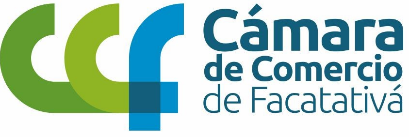  2018INTRODUCCIONEste informe se elabora con el fin de dar a conocer las circunstancias en las que se encuentra el fondo acumulado que se ubica en el Municipio de Villeta y la oficina principal de la Cámara de Comercio de Facatativá con el fin de encontrar las condiciones de almacenamiento de los documentos y establecer si cumplen o no con los criterios archivísticos que emana la normatividad vigenteEsta Guía nos apoyará en la organización metodológica de la documentación   acumulada de la Cámara de comercio desde sus inicios, tanto en la sede principal como en cada una de sus Sedes. Logrando así:La incorporación de los archivos acumulados al sistema de archivos de la cámara.La liberación de espacios y recursos hasta hoy destinados a la tenencia de documentos sin organizar La recuperación y preservación del patrimonio documental e histórico de la cámara.OBJETIVOS:Objetivo General:Brindar a los funcionarios de la Cámara que tienen bajo su responsabilidad la organización de los archivos y la preservación del patrimonio documental, un instrumento orientador que apoye la organización y valoración de los  archivos que se han venido Acumulando de manera desordenada en diferentes lugares de la Entidad a lo largo de su existencia con el fin de incorporarlos al Sistema de archivo de la Cámara. Objetivos específicos:Organizar técnicamente los documentos que según las TVD posean valores archivísticos.Brindar a los funcionarios del área de gestión documental un instrumento que oriente la correcta organización de los fondos acumulados existentes en la CCF.FONDOS ACUMULADOS Definición:Son documentos reunidos por una entidad en el transcurso de su vida Institucional sin un criterio archivístico determinado de organización y de conservación. Esto es producto de los cambios constantes de la administración y la carencia de  política archivística en la Entidad.IDENTIFICACION DE  LOS FONDOS ACUMULADOS EN UNA INSTITUCIONCuando la entidad no está en proceso de liquidación, supresión ni fusión debe tenerse en cuenta la última reestructuración el fin de tomar esta fecha como punto límite entre las tablas de retención documental(TRD) y las tablas de valoración documental(TVD), es decir, desde la última reestructuración hasta la fecha de hoy, se elaboraran unasTRD que se aplicaran en ese mismo periodo puesto que la documentación producida por la entidad reflejara las diferentes actividades y servicios prestados durante la última etapa de vida Institucional.Igualmente la documentación 	generada durante el periodo comprendido entre la creación de la entidad hasta la fecha de la última reestructuración corresponde al concepto de fondos acumulados.Para las entidades en proceso de liquidación, fusión o privatización que no posean TRD o que no las hayan aplicado a toda su producción documental, también será un fondo acumulado.  COMO ABORDAR LA ORGANIZACIÓN DE LOS FONDOS ACUMULADOS.La organización de los fondos acumulados requiere de tres momentos: El establecimiento del nivel de organización de la documentación y la reconstrucción de la historia InstitucionalLa elaboración de un plan archivístico integral La ejecución de dicho plan enmarcado en las normas y principios archivísticos.El establecimiento  del nivel de organización se logra mediante un diagnóstico, que permita le recolección de datos sobre la administración, estado de conservación y nivel de organización.El formato que se ha implementado tiene preguntas afines del diagnóstico de archivos y el nivel de organización de la documentación.DIAGNOSTICO DEL ESTABLECIMIENTO DEL NIVEL DE ORGANIZACIÓN DOCUMENTAL.Está relacionado con los formatos de diagnóstico integral donde contempla aspectos administrativos como: InfraestructuraNombre del archivoDatos de la planta físicaEstado de conservación de la documentaciónAlmacenamiento de la documentación (Unidades de conservación)Instrumentos de recuperación: (inventarios, libros de control, tipos de soportes entre otros)FORMATO DE DIAGNÓSTICO ÁREAS DE DEPÓSITO DE ARCHIVOA. PRIMERA PARTEARCHIVOA1. INFORMACIÓN GENERAL7. Responsable del archivo:8. Número de personas que trabajan en el archivo:  717. Señale cuántas veces han sido tratados estos temas por año:B. SEGUNDA PARTEB1.CENSO3. Marque con una la ubicación exacta del sitio donde se encuentra el archivo dentro del edificio:4. La documentación comparte el espacio con elementos diferentes a éste: SI X NO_____         Cuáles?  INSUMOS DE PAPELERIA - ALMACEN8. Cómo está almacenada la documentación y cuántos metros lineales en cada uno de las siguientes opciones:6. Cuál es el soporte en el que se encuentra registrada la información y relacione la cantidad aproximada (para el soporte en papel escriba el valor en metros lineales).7.  En esta documentación se observa la presencia de algún tipo de contaminación biológica: SI__X__ NO ____N° de metros lineales: _____________3 MTS______8. En este depósito hay documentación histórica: SI__X_  NO____ N° de metros lineales: ____50 MTS___________DEPÓSITOB2. CONDICIONES LOCATIVAS5. Se han hecho adecuaciones para archivo:   SI __X__ NO ____Descríbalas: ________Módulos rodantes______________________________________________6. Cuenta con espacios para guardar la documentación de las transferencias y traslados:SI____ NO___X_                                                       7. Cuál es el material y estado de la Planta física del Archivo: 10. Se realizan actividades de organización al interior del depósito: SI__X___ NO_____¿Cuáles? Organización y digitalización de documentosRECONSTRUCCION DE LA HISTORIA INSTITUCIONAL	La reconstitución del principio de procedencia es la base fundamental para el desarrollo de los procesos de organización de los fondos acumulados; su objetivo es restablecer el contexto histórico de la Institución productora lo que a su vez permitirá reconducir el documento al orden originario que tuvieron en el momento de ser producidos.Se deben tener en cuenta fuente primaria escritas, deben recopilarse los siguientes documentos para elaborar la historia institucional:Antecedentes: decretos o leyes de fusión o supresión de las entidades que la antecedieron.Creación: leyes, decretos ordenanzas, resoluciones escrituras públicas que crean el ente.Desarrollo: documentos generados por la propia entidad reglamentando el acto administrativo que le dio origen y que permiten conocer sus políticas, disposiciones  y resultados de su actividad.Organigramas: tener uno para cada etapa de la vida Institucional.PLAN DE TRABAJO ARCHIVISTICO INTEGRALUna vez aplicados los formatos  para evaluar el nivel de organización de los archivos. Se hace necesario analizar la información arrojada y elaborar un documento que contemple los siguientes aspectos:Elaborar la descripción del estado físico y nivel de organización de la documentación con el fin de establecer prioridades en el trabajo que se va a realizar Depuración de copias, duplicados y documentos de apoyo.Elaborar propuesta de TVD para cada etapa.Recurso humano: determinar el personal requerido tanto para la realización de actividades de consulta. Se debara tener en cuenta los perfiles de competencias del personal que asumirá las labores.Identificar los materiales necesarios para el realmacenamiento de unidades de conservación adecuados, rótulos, equipos de cómputo, y medidas de limpieza para los casos que se requieran.Dotación de elementos de protección para el personal involucrado.Mobiliario adecuado acorde a la normatividad.CostosFase Operativa- ORGANIZACIÓN DOCUMENTAL Y PROCESOS TECNICOSContempla tanto la aplicación de los procesos archivísticos que requiere la organización documental como los procesos de alistamiento físico según sea el nivel de organización y estado físico de los documentos.IDENTIFICACIÓN, CLASIFICACIÓN, DEPURACIÓN Y ORDENACIÓNConjunto de procesos técnicos y administrativos orientados a facilitar la consulta y recuperación de la información: Incluye etapas como: Identificación, clasificación, depuración, ordenación y descripciónOrganización Documental:En la organización se deberán elaborar los cuadros de clasificación documental más veraces.En la clasificación se tendrán en cuenta los actos administrativos que crean las dependencias, en esta etapa se hace necesario separar la documentación con deterioro biológico para evitar la contaminación de aquella que está en buen estado. Ordenación Documental: En la ordenación las unidades documentales simples o complejas se ordenaran siguiendo la secuencia de su producción original; de la misma manera una vez almacenada la documentación en carpetas y cajas adecuadas se procederá a ubicarlas  en la estantería siguiendo el orden de las series de cada dependencia.Una vez ordenada la documentación es necesario foliar y retirar material abrasivo  que ocasione deterioro.En la  depuración se separara la documentación que no posee valores primarios ni secundarios; es decir, copias duplicados y documentos de apoyo se procederá a realizar el inventario de los documentos a eliminar y se presentara al comité interno de archivo.Descripción: InventarioUna vez realizados los procesos dichos anteriormente se deberá diligenciar el formato único de inventario documental (FUID)Valoración: Tiene el objeto de identificar los valores primarios y secundarios de los documentos.Valores  Primarios: (Jurídicos, legales, fiscales y contables) En los fondos acumulados existen documentos que aun poseen valores primarios que interesan a la entidad.es decir que no ha finalizado su vigencia ni el plazo precaucional a estos se les debe asignar el tiempo de retención en el archivo central y la disposición final.En el marco de la gestión administrativa de una entidad se produce cierto tipo de documentos  que agrupados por características comunes permiten considerarse como de valor permanente desde que nacen aun sin mediar un proceso de valoración formal.Se presentan mediante tres grupos:Dispositivos: actos administrativos generados por la entidad que llevan implícita una orden, una determinación o decisión, una regulación o normalización de procesos o actividades; estos documentos permiten conocer las disposiciones las políticas y directrices internas de cada entidad Ej. Leyes, decretos, resoluciones,  acuerdos, actas, ordenanzas, circulares estatutos entre otros.Actividades: son documentos sobre actividades realizadas en cumplimiento de funciones  Ej. Informes de gestión, informes de actividades, proyectos, convenios, contratos, planes, programas, balances, inventarios de muebles e inmuebles, inventarios documentales entre otros.Misionales: documentos generados en labores misionales tales como estudios técnicos, conceptos, manuales técnicos.ELABORACION TABLAS DE VALORACION DOCUMENTALQue son las TVD?Listado de series asuntos a los cuales se les asigna tanto el tiempo de permanencia en el archivo central como su disposición final.Importancia de las TVD:Permite planificar las acciones que deberán adelantarse para asegurar el adecuado tratamiento de la documentación en su segunda y tercera fase.Garantizan el derecho y acceso a la informaciónPermiten la adecuada conservación de los documentos de valor histórico Racionalización de espacios y recursos.Contribuyen a la organización de los fondos acumulados.Disminución del volumen documental.Promueven la protección y conservación del patrimonio histórico documental de la Institución.Elaboración de la propuesta de las TVD:Basados en el conocimiento de la historia institucional se elaborar la propuesta de las TVD ante el comité interno de archivo acompañada de todos los documentos necesarios para su sustentación. BIBLIOGRAFIA:ARCHIVO GENERAL DE LA NACION: Reglamento general de archivos.PROGRAMA DE TRATAMIENTO DOCUMENTAL: Protocolo de limpieza de áreas y documentos AGN. Laboratorio de restauración.DIAGNOSTICO DOCUMENTALDIAGNOSTICO DOCUMENTALDIAGNOSTICO DOCUMENTALDIAGNOSTICO DOCUMENTALDIAGNOSTICO DOCUMENTALDIAGNOSTICO DOCUMENTALDIAGNOSTICO DOCUMENTALDIAGNOSTICO DOCUMENTALDIAGNOSTICO DOCUMENTALDIAGNOSTICO DOCUMENTALDIAGNOSTICO DOCUMENTALDIAGNOSTICO DOCUMENTALDIAGNOSTICO DOCUMENTALDIAGNOSTICO DOCUMENTALDIAGNOSTICO DOCUMENTALDIAGNOSTICO DOCUMENTALDIAGNOSTICO DOCUMENTALDIAGNOSTICO DOCUMENTALDIAGNOSTICO DOCUMENTALDIAGNOSTICO DOCUMENTALDIAGNOSTICO DOCUMENTALFecha de elaboración del Diagnóstico:Fecha de elaboración del Diagnóstico:Fecha de elaboración del Diagnóstico:Fecha de elaboración del Diagnóstico:Fecha de elaboración del Diagnóstico:Fecha de elaboración del Diagnóstico:Fecha de elaboración del Diagnóstico:119920172017NOMBRE(S) DE QUIEN(ES) REALIZA(N) EL DIAGNOSTICONOMBRE(S) DE QUIEN(ES) REALIZA(N) EL DIAGNOSTICONOMBRE(S) DE QUIEN(ES) REALIZA(N) EL DIAGNOSTICONOMBRE(S) DE QUIEN(ES) REALIZA(N) EL DIAGNOSTICONOMBRE(S) DE QUIEN(ES) REALIZA(N) EL DIAGNOSTICONOMBRE(S) DE QUIEN(ES) REALIZA(N) EL DIAGNOSTICONOMBRE(S) DE QUIEN(ES) REALIZA(N) EL DIAGNOSTICONOMBRE(S) DE QUIEN(ES) REALIZA(N) EL DIAGNOSTICONOMBRE(S) DE QUIEN(ES) REALIZA(N) EL DIAGNOSTICONOMBRE(S) DE QUIEN(ES) REALIZA(N) EL DIAGNOSTICONOMBRE(S) DE QUIEN(ES) REALIZA(N) EL DIAGNOSTICONOMBRE(S) DE QUIEN(ES) REALIZA(N) EL DIAGNOSTICONOMBRE(S) DE QUIEN(ES) REALIZA(N) EL DIAGNOSTICONOMBRE(S) DE QUIEN(ES) REALIZA(N) EL DIAGNOSTICONOMBRE(S) DE QUIEN(ES) REALIZA(N) EL DIAGNOSTICONOMBRE(S) DE QUIEN(ES) REALIZA(N) EL DIAGNOSTICONOMBRE(S) DE QUIEN(ES) REALIZA(N) EL DIAGNOSTICONOMBRE(S) DE QUIEN(ES) REALIZA(N) EL DIAGNOSTICONOMBRE(S) DE QUIEN(ES) REALIZA(N) EL DIAGNOSTICONOMBRE(S) DE QUIEN(ES) REALIZA(N) EL DIAGNOSTICONOMBRE(S) DE QUIEN(ES) REALIZA(N) EL DIAGNOSTICO1. MARIA DELCARMEN GARCIA1. MARIA DELCARMEN GARCIA1. MARIA DELCARMEN GARCIA1. MARIA DELCARMEN GARCIA1. MARIA DELCARMEN GARCIA1. MARIA DELCARMEN GARCIA1. MARIA DELCARMEN GARCIA1. MARIA DELCARMEN GARCIA1. MARIA DELCARMEN GARCIA1. MARIA DELCARMEN GARCIA1. MARIA DELCARMEN GARCIA1. MARIA DELCARMEN GARCIA1. MARIA DELCARMEN GARCIA1. MARIA DELCARMEN GARCIA1. MARIA DELCARMEN GARCIA1. MARIA DELCARMEN GARCIA1. MARIA DELCARMEN GARCIA1. MARIA DELCARMEN GARCIA1. MARIA DELCARMEN GARCIA1. MARIA DELCARMEN GARCIA1. MARIA DELCARMEN GARCIA2. OMAR EMILIO BARRAGAN ALFARO2. OMAR EMILIO BARRAGAN ALFARO2. OMAR EMILIO BARRAGAN ALFARO2. OMAR EMILIO BARRAGAN ALFARO2. OMAR EMILIO BARRAGAN ALFARO2. OMAR EMILIO BARRAGAN ALFARO2. OMAR EMILIO BARRAGAN ALFARO2. OMAR EMILIO BARRAGAN ALFARO2. OMAR EMILIO BARRAGAN ALFARO2. OMAR EMILIO BARRAGAN ALFARO2. OMAR EMILIO BARRAGAN ALFARO2. OMAR EMILIO BARRAGAN ALFARO2. OMAR EMILIO BARRAGAN ALFARO2. OMAR EMILIO BARRAGAN ALFARO2. OMAR EMILIO BARRAGAN ALFARO2. OMAR EMILIO BARRAGAN ALFARO2. OMAR EMILIO BARRAGAN ALFARO2. OMAR EMILIO BARRAGAN ALFARO2. OMAR EMILIO BARRAGAN ALFARO2. OMAR EMILIO BARRAGAN ALFARO2. OMAR EMILIO BARRAGAN ALFARO1DATOS GENERALES DE LA EMPRESA A LA QUE PERTENECE EL ARCHIVODATOS GENERALES DE LA EMPRESA A LA QUE PERTENECE EL ARCHIVODATOS GENERALES DE LA EMPRESA A LA QUE PERTENECE EL ARCHIVODATOS GENERALES DE LA EMPRESA A LA QUE PERTENECE EL ARCHIVODATOS GENERALES DE LA EMPRESA A LA QUE PERTENECE EL ARCHIVODATOS GENERALES DE LA EMPRESA A LA QUE PERTENECE EL ARCHIVODATOS GENERALES DE LA EMPRESA A LA QUE PERTENECE EL ARCHIVODATOS GENERALES DE LA EMPRESA A LA QUE PERTENECE EL ARCHIVODATOS GENERALES DE LA EMPRESA A LA QUE PERTENECE EL ARCHIVODATOS GENERALES DE LA EMPRESA A LA QUE PERTENECE EL ARCHIVODATOS GENERALES DE LA EMPRESA A LA QUE PERTENECE EL ARCHIVODATOS GENERALES DE LA EMPRESA A LA QUE PERTENECE EL ARCHIVODATOS GENERALES DE LA EMPRESA A LA QUE PERTENECE EL ARCHIVODATOS GENERALES DE LA EMPRESA A LA QUE PERTENECE EL ARCHIVODATOS GENERALES DE LA EMPRESA A LA QUE PERTENECE EL ARCHIVODATOS GENERALES DE LA EMPRESA A LA QUE PERTENECE EL ARCHIVODATOS GENERALES DE LA EMPRESA A LA QUE PERTENECE EL ARCHIVODATOS GENERALES DE LA EMPRESA A LA QUE PERTENECE EL ARCHIVODATOS GENERALES DE LA EMPRESA A LA QUE PERTENECE EL ARCHIVODATOS GENERALES DE LA EMPRESA A LA QUE PERTENECE EL ARCHIVODATOS GENERALES DE LA EMPRESA A LA QUE PERTENECE EL ARCHIVO1.1Nombre razón social:Nombre razón social:Nombre razón social:Nombre razón social:Nombre razón social:Nombre razón social:Nombre razón social:CAMARA DE COMERCIO DE FACATATIVA CAMARA DE COMERCIO DE FACATATIVA CAMARA DE COMERCIO DE FACATATIVA CAMARA DE COMERCIO DE FACATATIVA CAMARA DE COMERCIO DE FACATATIVA CAMARA DE COMERCIO DE FACATATIVA CAMARA DE COMERCIO DE FACATATIVA CAMARA DE COMERCIO DE FACATATIVA CAMARA DE COMERCIO DE FACATATIVA CAMARA DE COMERCIO DE FACATATIVA CAMARA DE COMERCIO DE FACATATIVA CAMARA DE COMERCIO DE FACATATIVA CAMARA DE COMERCIO DE FACATATIVA CAMARA DE COMERCIO DE FACATATIVA 1.2Fecha de creación de la empresa:Fecha de creación de la empresa:Fecha de creación de la empresa:Fecha de creación de la empresa:Fecha de creación de la empresa:Fecha de creación de la empresa:Fecha de creación de la empresa:24240909198419841.3Tipo de sociedad:Tipo de sociedad:Tipo de sociedad:Tipo de sociedad:Tipo de sociedad:Tipo de sociedad:Tipo de sociedad:Tipo de sociedad:Tipo de sociedad:Tipo de sociedad:Tipo de sociedad:Tipo de sociedad:Tipo de sociedad:Tipo de sociedad:Tipo de sociedad:Tipo de sociedad:Tipo de sociedad:Tipo de sociedad:Tipo de sociedad:Tipo de sociedad:Tipo de sociedad:Sociedad Anónima (S.A)Sociedad Anónima (S.A)Sociedad por acciones simplificadas (S.A.S)Sociedad por acciones simplificadas (S.A.S)Sociedad por acciones simplificadas (S.A.S)Sociedad de Responsabilidad Limitada (LTDA)Sociedad de Responsabilidad Limitada (LTDA)Sociedad de Responsabilidad Limitada (LTDA)Sociedad de Responsabilidad Limitada (LTDA)Sociedad comanditaria Simple o por AccionesSociedad comanditaria Simple o por AccionesSociedad comanditaria Simple o por AccionesSociedad comanditaria Simple o por AccionesSociedad colectivaSociedad colectivaSociedad colectivaSociedad colectivaSociedad sin ánimo de lucroSociedad sin ánimo de lucroSociedad sin ánimo de lucroSociedad sin ánimo de lucroXXXX1.4Sector de la economía al cual pertenece:Sector de la economía al cual pertenece:Sector de la economía al cual pertenece:Sector de la economía al cual pertenece:Sector de la economía al cual pertenece:Sector de la economía al cual pertenece:Sector de la economía al cual pertenece:1.5Carácter de la empresa:Carácter de la empresa:Carácter de la empresa:Carácter de la empresa:Carácter de la empresa:Carácter de la empresa:Carácter de la empresa:Carácter de la empresa:Carácter de la empresa:Carácter de la empresa:Carácter de la empresa:Carácter de la empresa:Carácter de la empresa:Carácter de la empresa:Carácter de la empresa:Carácter de la empresa:Carácter de la empresa:Carácter de la empresa:Carácter de la empresa:Carácter de la empresa:Carácter de la empresa:PúblicaPúblicaPrivadaPrivadaPrivadaMixtaMixtaMixtaMixtaPrivada con funciones públicasPrivada con funciones públicasPrivada con funciones públicasPrivada con funciones públicasPrivada de interés culturalPrivada de interés culturalPrivada de interés culturalPrivada de interés culturalFamiliarFamiliarFamiliarFamiliarXXXXOtra. Cuál?Otra. Cuál?Otra. Cuál?Otra. Cuál?Otra. Cuál?Otra. Cuál?Otra. Cuál?1.6Nivel:Nivel:Nivel:Nivel:Nivel:Nivel:Nivel:Nivel:Nivel:Nivel:Nivel:Nivel:Nivel:Nivel:Nivel:Nivel:Nivel:Nivel:Nivel:Nivel:Nivel:NacionalNacionalDepartamentalDepartamentalDepartamentalMunicipalMunicipalMunicipalMunicipalDistritalDistritalDistritalDistritalExtranjeraExtranjeraExtranjeraExtranjeraMultinacionalMultinacionalMultinacionalMultinacionalXXXX1.7Documento o Acto Legal con él fue creada la empresa:Documento o Acto Legal con él fue creada la empresa:Documento o Acto Legal con él fue creada la empresa:Documento o Acto Legal con él fue creada la empresa:Documento o Acto Legal con él fue creada la empresa:Documento o Acto Legal con él fue creada la empresa:Documento o Acto Legal con él fue creada la empresa:Decreto 2375 DEL 24 de Septiembre de 1984Decreto 2375 DEL 24 de Septiembre de 1984Decreto 2375 DEL 24 de Septiembre de 1984Decreto 2375 DEL 24 de Septiembre de 1984Decreto 2375 DEL 24 de Septiembre de 1984Decreto 2375 DEL 24 de Septiembre de 1984Decreto 2375 DEL 24 de Septiembre de 1984Decreto 2375 DEL 24 de Septiembre de 1984Decreto 2375 DEL 24 de Septiembre de 1984Decreto 2375 DEL 24 de Septiembre de 1984Decreto 2375 DEL 24 de Septiembre de 1984Decreto 2375 DEL 24 de Septiembre de 1984Decreto 2375 DEL 24 de Septiembre de 1984Decreto 2375 DEL 24 de Septiembre de 19841.8Cantidad de Dependencias según organigrama vigente:Cantidad de Dependencias según organigrama vigente:Cantidad de Dependencias según organigrama vigente:Cantidad de Dependencias según organigrama vigente:Cantidad de Dependencias según organigrama vigente:Cantidad de Dependencias según organigrama vigente:Cantidad de Dependencias según organigrama vigente:SIETE(7)SIETE(7)SIETE(7)SIETE(7)SIETE(7)SIETE(7)SIETE(7)SIETE(7)SIETE(7)SIETE(7)SIETE(7)SIETE(7)SIETE(7)SIETE(7)1.9Misión u Objeto de la empresa:Misión u Objeto de la empresa:Misión u Objeto de la empresa:Misión u Objeto de la empresa:Misión u Objeto de la empresa:Misión u Objeto de la empresa:Misión u Objeto de la empresa:Misión u Objeto de la empresa:Misión u Objeto de la empresa:Misión u Objeto de la empresa:Misión u Objeto de la empresa:Misión u Objeto de la empresa:Misión u Objeto de la empresa:Misión u Objeto de la empresa:Misión u Objeto de la empresa:Misión u Objeto de la empresa:Misión u Objeto de la empresa:Misión u Objeto de la empresa:Misión u Objeto de la empresa:Misión u Objeto de la empresa:Misión u Objeto de la empresa:Somos una Entidad privada sin ánimo de lucro que promueve el desarrollo sostenible y la competitividad del Noroccidente de Cundinamarca, prestando servicios de alto valor para los Empresarios, los inversionistas y el Estado.Somos una Entidad privada sin ánimo de lucro que promueve el desarrollo sostenible y la competitividad del Noroccidente de Cundinamarca, prestando servicios de alto valor para los Empresarios, los inversionistas y el Estado.Somos una Entidad privada sin ánimo de lucro que promueve el desarrollo sostenible y la competitividad del Noroccidente de Cundinamarca, prestando servicios de alto valor para los Empresarios, los inversionistas y el Estado.Somos una Entidad privada sin ánimo de lucro que promueve el desarrollo sostenible y la competitividad del Noroccidente de Cundinamarca, prestando servicios de alto valor para los Empresarios, los inversionistas y el Estado.Somos una Entidad privada sin ánimo de lucro que promueve el desarrollo sostenible y la competitividad del Noroccidente de Cundinamarca, prestando servicios de alto valor para los Empresarios, los inversionistas y el Estado.Somos una Entidad privada sin ánimo de lucro que promueve el desarrollo sostenible y la competitividad del Noroccidente de Cundinamarca, prestando servicios de alto valor para los Empresarios, los inversionistas y el Estado.Somos una Entidad privada sin ánimo de lucro que promueve el desarrollo sostenible y la competitividad del Noroccidente de Cundinamarca, prestando servicios de alto valor para los Empresarios, los inversionistas y el Estado.Somos una Entidad privada sin ánimo de lucro que promueve el desarrollo sostenible y la competitividad del Noroccidente de Cundinamarca, prestando servicios de alto valor para los Empresarios, los inversionistas y el Estado.Somos una Entidad privada sin ánimo de lucro que promueve el desarrollo sostenible y la competitividad del Noroccidente de Cundinamarca, prestando servicios de alto valor para los Empresarios, los inversionistas y el Estado.Somos una Entidad privada sin ánimo de lucro que promueve el desarrollo sostenible y la competitividad del Noroccidente de Cundinamarca, prestando servicios de alto valor para los Empresarios, los inversionistas y el Estado.Somos una Entidad privada sin ánimo de lucro que promueve el desarrollo sostenible y la competitividad del Noroccidente de Cundinamarca, prestando servicios de alto valor para los Empresarios, los inversionistas y el Estado.Somos una Entidad privada sin ánimo de lucro que promueve el desarrollo sostenible y la competitividad del Noroccidente de Cundinamarca, prestando servicios de alto valor para los Empresarios, los inversionistas y el Estado.Somos una Entidad privada sin ánimo de lucro que promueve el desarrollo sostenible y la competitividad del Noroccidente de Cundinamarca, prestando servicios de alto valor para los Empresarios, los inversionistas y el Estado.Somos una Entidad privada sin ánimo de lucro que promueve el desarrollo sostenible y la competitividad del Noroccidente de Cundinamarca, prestando servicios de alto valor para los Empresarios, los inversionistas y el Estado.Somos una Entidad privada sin ánimo de lucro que promueve el desarrollo sostenible y la competitividad del Noroccidente de Cundinamarca, prestando servicios de alto valor para los Empresarios, los inversionistas y el Estado.Somos una Entidad privada sin ánimo de lucro que promueve el desarrollo sostenible y la competitividad del Noroccidente de Cundinamarca, prestando servicios de alto valor para los Empresarios, los inversionistas y el Estado.Somos una Entidad privada sin ánimo de lucro que promueve el desarrollo sostenible y la competitividad del Noroccidente de Cundinamarca, prestando servicios de alto valor para los Empresarios, los inversionistas y el Estado.Somos una Entidad privada sin ánimo de lucro que promueve el desarrollo sostenible y la competitividad del Noroccidente de Cundinamarca, prestando servicios de alto valor para los Empresarios, los inversionistas y el Estado.Somos una Entidad privada sin ánimo de lucro que promueve el desarrollo sostenible y la competitividad del Noroccidente de Cundinamarca, prestando servicios de alto valor para los Empresarios, los inversionistas y el Estado.Somos una Entidad privada sin ánimo de lucro que promueve el desarrollo sostenible y la competitividad del Noroccidente de Cundinamarca, prestando servicios de alto valor para los Empresarios, los inversionistas y el Estado.Somos una Entidad privada sin ánimo de lucro que promueve el desarrollo sostenible y la competitividad del Noroccidente de Cundinamarca, prestando servicios de alto valor para los Empresarios, los inversionistas y el Estado.1.10Entes que controlan o regulan la empresa:Entes que controlan o regulan la empresa:Entes que controlan o regulan la empresa:Entes que controlan o regulan la empresa:Entes que controlan o regulan la empresa:Entes que controlan o regulan la empresa:Entes que controlan o regulan la empresa:Entes que controlan o regulan la empresa:Entes que controlan o regulan la empresa:Entes que controlan o regulan la empresa:Entes que controlan o regulan la empresa:Entes que controlan o regulan la empresa:Entes que controlan o regulan la empresa:Entes que controlan o regulan la empresa:Entes que controlan o regulan la empresa:Entes que controlan o regulan la empresa:Entes que controlan o regulan la empresa:Entes que controlan o regulan la empresa:Entes que controlan o regulan la empresa:Entes que controlan o regulan la empresa:Entes que controlan o regulan la empresa:1 .Superintendencia de industria y comercio1 .Superintendencia de industria y comercio1 .Superintendencia de industria y comercio1 .Superintendencia de industria y comercio1 .Superintendencia de industria y comercio1 .Superintendencia de industria y comercio1 .Superintendencia de industria y comercio1 .Superintendencia de industria y comercio1 .Superintendencia de industria y comercio1 .Superintendencia de industria y comercio1 .Superintendencia de industria y comercio1 .Superintendencia de industria y comercio1 .Superintendencia de industria y comercio1 .Superintendencia de industria y comercio1 .Superintendencia de industria y comercio1 .Superintendencia de industria y comercio1 .Superintendencia de industria y comercio1 .Superintendencia de industria y comercio1 .Superintendencia de industria y comercio1 .Superintendencia de industria y comercio1 .Superintendencia de industria y comercio2. Confecamaras2. Confecamaras2. Confecamaras2. Confecamaras2. Confecamaras2. Confecamaras2. Confecamaras2. Confecamaras2. Confecamaras2. Confecamaras2. Confecamaras2. Confecamaras2. Confecamaras2. Confecamaras2. Confecamaras2. Confecamaras2. Confecamaras2. Confecamaras2. Confecamaras2. Confecamaras2. Confecamaras3. Contraloría General de la Nación3. Contraloría General de la Nación3. Contraloría General de la Nación3. Contraloría General de la Nación3. Contraloría General de la Nación3. Contraloría General de la Nación3. Contraloría General de la Nación3. Contraloría General de la Nación3. Contraloría General de la Nación3. Contraloría General de la Nación3. Contraloría General de la Nación3. Contraloría General de la Nación3. Contraloría General de la Nación3. Contraloría General de la Nación3. Contraloría General de la Nación3. Contraloría General de la Nación3. Contraloría General de la Nación3. Contraloría General de la Nación3. Contraloría General de la Nación3. Contraloría General de la Nación3. Contraloría General de la Nación4. Ministerio de Interior y  Justicia4. Ministerio de Interior y  Justicia4. Ministerio de Interior y  Justicia4. Ministerio de Interior y  Justicia4. Ministerio de Interior y  Justicia4. Ministerio de Interior y  Justicia4. Ministerio de Interior y  Justicia4. Ministerio de Interior y  Justicia4. Ministerio de Interior y  Justicia4. Ministerio de Interior y  Justicia4. Ministerio de Interior y  Justicia4. Ministerio de Interior y  Justicia4. Ministerio de Interior y  Justicia4. Ministerio de Interior y  Justicia4. Ministerio de Interior y  Justicia4. Ministerio de Interior y  Justicia4. Ministerio de Interior y  Justicia4. Ministerio de Interior y  Justicia4. Ministerio de Interior y  Justicia4. Ministerio de Interior y  Justicia4. Ministerio de Interior y  Justicia2DATOS DE UBICACIÓN GEOGRÁFICA DE LA EMPRESADATOS DE UBICACIÓN GEOGRÁFICA DE LA EMPRESADATOS DE UBICACIÓN GEOGRÁFICA DE LA EMPRESADATOS DE UBICACIÓN GEOGRÁFICA DE LA EMPRESADATOS DE UBICACIÓN GEOGRÁFICA DE LA EMPRESADATOS DE UBICACIÓN GEOGRÁFICA DE LA EMPRESADATOS DE UBICACIÓN GEOGRÁFICA DE LA EMPRESADATOS DE UBICACIÓN GEOGRÁFICA DE LA EMPRESADATOS DE UBICACIÓN GEOGRÁFICA DE LA EMPRESADATOS DE UBICACIÓN GEOGRÁFICA DE LA EMPRESADATOS DE UBICACIÓN GEOGRÁFICA DE LA EMPRESADATOS DE UBICACIÓN GEOGRÁFICA DE LA EMPRESADATOS DE UBICACIÓN GEOGRÁFICA DE LA EMPRESADATOS DE UBICACIÓN GEOGRÁFICA DE LA EMPRESADATOS DE UBICACIÓN GEOGRÁFICA DE LA EMPRESADATOS DE UBICACIÓN GEOGRÁFICA DE LA EMPRESADATOS DE UBICACIÓN GEOGRÁFICA DE LA EMPRESADATOS DE UBICACIÓN GEOGRÁFICA DE LA EMPRESADATOS DE UBICACIÓN GEOGRÁFICA DE LA EMPRESADATOS DE UBICACIÓN GEOGRÁFICA DE LA EMPRESADATOS DE UBICACIÓN GEOGRÁFICA DE LA EMPRESA2.1Dirección Sede Principal de la empresa:Dirección Sede Principal de la empresa:Dirección Sede Principal de la empresa:Dirección Sede Principal de la empresa:Dirección Sede Principal de la empresa:Dirección Sede Principal de la empresa:Dirección Sede Principal de la empresa:Carrera 3 No. 4-60 Facatativá CundinamarcaCarrera 3 No. 4-60 Facatativá CundinamarcaCarrera 3 No. 4-60 Facatativá CundinamarcaCarrera 3 No. 4-60 Facatativá CundinamarcaCarrera 3 No. 4-60 Facatativá CundinamarcaCarrera 3 No. 4-60 Facatativá CundinamarcaCarrera 3 No. 4-60 Facatativá CundinamarcaCarrera 3 No. 4-60 Facatativá CundinamarcaCarrera 3 No. 4-60 Facatativá CundinamarcaCarrera 3 No. 4-60 Facatativá CundinamarcaCarrera 3 No. 4-60 Facatativá CundinamarcaCarrera 3 No. 4-60 Facatativá CundinamarcaCarrera 3 No. 4-60 Facatativá CundinamarcaCarrera 3 No. 4-60 Facatativá Cundinamarca2.2Teléfono:Teléfono: 892 32 32 892 32 32 892 32 32 892 32 32 892 32 32Correo Electrónico:Correo Electrónico:Correo Electrónico:Correo Electrónico:correspondencia@ccfacatativa.org.gov.cocorrespondencia@ccfacatativa.org.gov.cocorrespondencia@ccfacatativa.org.gov.cocorrespondencia@ccfacatativa.org.gov.cocorrespondencia@ccfacatativa.org.gov.cocorrespondencia@ccfacatativa.org.gov.cocorrespondencia@ccfacatativa.org.gov.cocorrespondencia@ccfacatativa.org.gov.cocorrespondencia@ccfacatativa.org.gov.cocorrespondencia@ccfacatativa.org.gov.co2.3La empresa cuenta con regionales o sucursales?La empresa cuenta con regionales o sucursales?La empresa cuenta con regionales o sucursales?La empresa cuenta con regionales o sucursales?La empresa cuenta con regionales o sucursales?La empresa cuenta con regionales o sucursales?La empresa cuenta con regionales o sucursales?SiSiNoNoLa empresa cuenta con regionales o sucursales?La empresa cuenta con regionales o sucursales?La empresa cuenta con regionales o sucursales?La empresa cuenta con regionales o sucursales?La empresa cuenta con regionales o sucursales?La empresa cuenta con regionales o sucursales?La empresa cuenta con regionales o sucursales?xx2.4En caso afirmativo, menciónelas:En caso afirmativo, menciónelas:En caso afirmativo, menciónelas:En caso afirmativo, menciónelas:En caso afirmativo, menciónelas:En caso afirmativo, menciónelas:En caso afirmativo, menciónelas:En caso afirmativo, menciónelas:En caso afirmativo, menciónelas:En caso afirmativo, menciónelas:En caso afirmativo, menciónelas:En caso afirmativo, menciónelas:En caso afirmativo, menciónelas:En caso afirmativo, menciónelas:En caso afirmativo, menciónelas:En caso afirmativo, menciónelas:En caso afirmativo, menciónelas:En caso afirmativo, menciónelas:En caso afirmativo, menciónelas:En caso afirmativo, menciónelas:En caso afirmativo, menciónelas:Nombre de la regional o sucursalNombre de la regional o sucursalNombre de la regional o sucursalNombre de la regional o sucursalNombre de la regional o sucursalNombre de la regional o sucursalNombre de la regional o sucursalDirecciónDirecciónDirecciónDirecciónDirecciónDirecciónDirecciónDirecciónDirecciónDirecciónTeléfonoTeléfonoTeléfonoTeléfonoCentro de Atención VilletaCentro de Atención VilletaCentro de Atención VilletaCentro de Atención VilletaCentro de Atención VilletaCentro de Atención VilletaCentro de Atención VilletaCalle 4 No. 4-39Calle 4 No. 4-39Calle 4 No. 4-39Calle 4 No. 4-39Calle 4 No. 4-39Calle 4 No. 4-39Calle 4 No. 4-39Calle 4 No. 4-39Calle 4 No. 4-39Calle 4 No. 4-39844 63 06844 63 06844 63 06844 63 06Centro de Atención FunzaCentro de Atención FunzaCentro de Atención FunzaCentro de Atención FunzaCentro de Atención FunzaCentro de Atención FunzaCentro de Atención FunzaCalle 14 N° 15-08 C.C. Bancolombia Calle 14 N° 15-08 C.C. Bancolombia Calle 14 N° 15-08 C.C. Bancolombia Calle 14 N° 15-08 C.C. Bancolombia Calle 14 N° 15-08 C.C. Bancolombia Calle 14 N° 15-08 C.C. Bancolombia Calle 14 N° 15-08 C.C. Bancolombia Calle 14 N° 15-08 C.C. Bancolombia Calle 14 N° 15-08 C.C. Bancolombia Calle 14 N° 15-08 C.C. Bancolombia 826 65 30 826 65 30 826 65 30 826 65 30 Centro de Atención PachoCentro de Atención PachoCentro de Atención PachoCentro de Atención PachoCentro de Atención PachoCentro de Atención PachoCentro de Atención PachoCarrera 15 Nº 7 – 08Carrera 15 Nº 7 – 08Carrera 15 Nº 7 – 08Carrera 15 Nº 7 – 08Carrera 15 Nº 7 – 08Carrera 15 Nº 7 – 08Carrera 15 Nº 7 – 08Carrera 15 Nº 7 – 08Carrera 15 Nº 7 – 08Carrera 15 Nº 7 – 08854 21 31854 21 31854 21 31854 21 313DATOS GENERALES DEL ARCHIVODATOS GENERALES DEL ARCHIVODATOS GENERALES DEL ARCHIVODATOS GENERALES DEL ARCHIVODATOS GENERALES DEL ARCHIVODATOS GENERALES DEL ARCHIVODATOS GENERALES DEL ARCHIVODATOS GENERALES DEL ARCHIVODATOS GENERALES DEL ARCHIVODATOS GENERALES DEL ARCHIVODATOS GENERALES DEL ARCHIVODATOS GENERALES DEL ARCHIVODATOS GENERALES DEL ARCHIVODATOS GENERALES DEL ARCHIVODATOS GENERALES DEL ARCHIVODATOS GENERALES DEL ARCHIVODATOS GENERALES DEL ARCHIVODATOS GENERALES DEL ARCHIVODATOS GENERALES DEL ARCHIVODATOS GENERALES DEL ARCHIVODATOS GENERALES DEL ARCHIVO3.1Dirección Sede Principal del archivo:Dirección Sede Principal del archivo:Dirección Sede Principal del archivo:Dirección Sede Principal del archivo:Dirección Sede Principal del archivo:Dirección Sede Principal del archivo:Dirección Sede Principal del archivo:Carrera 3 No. 4-60 Facatativá CundinamarcaCarrera 3 No. 4-60 Facatativá CundinamarcaCarrera 3 No. 4-60 Facatativá CundinamarcaCarrera 3 No. 4-60 Facatativá CundinamarcaCarrera 3 No. 4-60 Facatativá CundinamarcaCarrera 3 No. 4-60 Facatativá CundinamarcaCarrera 3 No. 4-60 Facatativá CundinamarcaCarrera 3 No. 4-60 Facatativá CundinamarcaCarrera 3 No. 4-60 Facatativá CundinamarcaCarrera 3 No. 4-60 Facatativá CundinamarcaCarrera 3 No. 4-60 Facatativá CundinamarcaCarrera 3 No. 4-60 Facatativá CundinamarcaCarrera 3 No. 4-60 Facatativá CundinamarcaCarrera 3 No. 4-60 Facatativá CundinamarcaCiudad o Municipio:Ciudad o Municipio:FacatativáFacatativáFacatativáFacatativáFacatativáDepartamento:Departamento:Departamento:Departamento:CundinamarcaCundinamarcaCundinamarcaCundinamarcaCundinamarcaCundinamarcaCundinamarcaCundinamarcaCundinamarcaCundinamarca3.2Teléfono:Teléfono: 892 32 32 892 32 32 892 32 32 892 32 32 892 32 32Correo Electrónico:Correo Electrónico:Correo Electrónico:Correo Electrónico:correspondencia@ccfacatativa.org.gov.cocorrespondencia@ccfacatativa.org.gov.cocorrespondencia@ccfacatativa.org.gov.cocorrespondencia@ccfacatativa.org.gov.cocorrespondencia@ccfacatativa.org.gov.cocorrespondencia@ccfacatativa.org.gov.cocorrespondencia@ccfacatativa.org.gov.cocorrespondencia@ccfacatativa.org.gov.cocorrespondencia@ccfacatativa.org.gov.cocorrespondencia@ccfacatativa.org.gov.co3.3Con que tipos de archivo cuenta la empresa?Con que tipos de archivo cuenta la empresa?Con que tipos de archivo cuenta la empresa?Con que tipos de archivo cuenta la empresa?Con que tipos de archivo cuenta la empresa?Con que tipos de archivo cuenta la empresa?Con que tipos de archivo cuenta la empresa?Archivo de GestiónArchivo de GestiónArchivo de GestiónArchivo de GestiónArchivo CentralArchivo CentralArchivo CentralArchivo CentralArchivo CentralArchivo CentralArchivo HistóricoArchivo HistóricoArchivo HistóricoArchivo HistóricoCon que tipos de archivo cuenta la empresa?Con que tipos de archivo cuenta la empresa?Con que tipos de archivo cuenta la empresa?Con que tipos de archivo cuenta la empresa?Con que tipos de archivo cuenta la empresa?Con que tipos de archivo cuenta la empresa?Con que tipos de archivo cuenta la empresa?xxxxxxxxxxNONONONO3.4Existen archivos satélites o descentralizados?Existen archivos satélites o descentralizados?Existen archivos satélites o descentralizados?Existen archivos satélites o descentralizados?Existen archivos satélites o descentralizados?Existen archivos satélites o descentralizados?Existen archivos satélites o descentralizados?SiSiNoNoExisten archivos satélites o descentralizados?Existen archivos satélites o descentralizados?Existen archivos satélites o descentralizados?Existen archivos satélites o descentralizados?Existen archivos satélites o descentralizados?Existen archivos satélites o descentralizados?Existen archivos satélites o descentralizados?XX3.5En caso afirmativo, mencione las oficinas productoras y los documentos que lo componen:En caso afirmativo, mencione las oficinas productoras y los documentos que lo componen:En caso afirmativo, mencione las oficinas productoras y los documentos que lo componen:En caso afirmativo, mencione las oficinas productoras y los documentos que lo componen:En caso afirmativo, mencione las oficinas productoras y los documentos que lo componen:En caso afirmativo, mencione las oficinas productoras y los documentos que lo componen:En caso afirmativo, mencione las oficinas productoras y los documentos que lo componen:En caso afirmativo, mencione las oficinas productoras y los documentos que lo componen:En caso afirmativo, mencione las oficinas productoras y los documentos que lo componen:En caso afirmativo, mencione las oficinas productoras y los documentos que lo componen:En caso afirmativo, mencione las oficinas productoras y los documentos que lo componen:En caso afirmativo, mencione las oficinas productoras y los documentos que lo componen:En caso afirmativo, mencione las oficinas productoras y los documentos que lo componen:En caso afirmativo, mencione las oficinas productoras y los documentos que lo componen:En caso afirmativo, mencione las oficinas productoras y los documentos que lo componen:En caso afirmativo, mencione las oficinas productoras y los documentos que lo componen:En caso afirmativo, mencione las oficinas productoras y los documentos que lo componen:En caso afirmativo, mencione las oficinas productoras y los documentos que lo componen:En caso afirmativo, mencione las oficinas productoras y los documentos que lo componen:En caso afirmativo, mencione las oficinas productoras y los documentos que lo componen:En caso afirmativo, mencione las oficinas productoras y los documentos que lo componen:Nombre de la dependenciaNombre de la dependenciaNombre de la dependenciaNombre de la dependenciaNombre de la dependenciaNombre de la dependenciaNombre de la dependenciaTipos de documentos que conforman el archivo descentralizadoTipos de documentos que conforman el archivo descentralizadoTipos de documentos que conforman el archivo descentralizadoTipos de documentos que conforman el archivo descentralizadoTipos de documentos que conforman el archivo descentralizadoTipos de documentos que conforman el archivo descentralizadoTipos de documentos que conforman el archivo descentralizadoTipos de documentos que conforman el archivo descentralizadoTipos de documentos que conforman el archivo descentralizadoTipos de documentos que conforman el archivo descentralizadoCantidad de depósitosCantidad de depósitosCantidad de depósitosCantidad de depósitos4ADMINISTRACIÓN DEL ARCHIVOADMINISTRACIÓN DEL ARCHIVOADMINISTRACIÓN DEL ARCHIVOADMINISTRACIÓN DEL ARCHIVOADMINISTRACIÓN DEL ARCHIVOADMINISTRACIÓN DEL ARCHIVOADMINISTRACIÓN DEL ARCHIVOADMINISTRACIÓN DEL ARCHIVOADMINISTRACIÓN DEL ARCHIVOADMINISTRACIÓN DEL ARCHIVOADMINISTRACIÓN DEL ARCHIVOADMINISTRACIÓN DEL ARCHIVOADMINISTRACIÓN DEL ARCHIVOADMINISTRACIÓN DEL ARCHIVOADMINISTRACIÓN DEL ARCHIVOADMINISTRACIÓN DEL ARCHIVOADMINISTRACIÓN DEL ARCHIVOADMINISTRACIÓN DEL ARCHIVOADMINISTRACIÓN DEL ARCHIVOADMINISTRACIÓN DEL ARCHIVOADMINISTRACIÓN DEL ARCHIVO4.1En el organigrama de la empresa, existe la sección o dependencia de archivo?En el organigrama de la empresa, existe la sección o dependencia de archivo?En el organigrama de la empresa, existe la sección o dependencia de archivo?En el organigrama de la empresa, existe la sección o dependencia de archivo?En el organigrama de la empresa, existe la sección o dependencia de archivo?En el organigrama de la empresa, existe la sección o dependencia de archivo?En el organigrama de la empresa, existe la sección o dependencia de archivo?SiSiNoNoObservacionesObservacionesObservacionesObservacionesObservacionesObservacionesObservacionesObservacionesObservacionesObservacionesEn el organigrama de la empresa, existe la sección o dependencia de archivo?En el organigrama de la empresa, existe la sección o dependencia de archivo?En el organigrama de la empresa, existe la sección o dependencia de archivo?En el organigrama de la empresa, existe la sección o dependencia de archivo?En el organigrama de la empresa, existe la sección o dependencia de archivo?En el organigrama de la empresa, existe la sección o dependencia de archivo?En el organigrama de la empresa, existe la sección o dependencia de archivo?xx4.2La sección o dependencia del archivo en que Nivel de la estructura orgánica se encuentra?La sección o dependencia del archivo en que Nivel de la estructura orgánica se encuentra?La sección o dependencia del archivo en que Nivel de la estructura orgánica se encuentra?La sección o dependencia del archivo en que Nivel de la estructura orgánica se encuentra?La sección o dependencia del archivo en que Nivel de la estructura orgánica se encuentra?La sección o dependencia del archivo en que Nivel de la estructura orgánica se encuentra?La sección o dependencia del archivo en que Nivel de la estructura orgánica se encuentra?11223344556677La sección o dependencia del archivo en que Nivel de la estructura orgánica se encuentra?La sección o dependencia del archivo en que Nivel de la estructura orgánica se encuentra?La sección o dependencia del archivo en que Nivel de la estructura orgánica se encuentra?La sección o dependencia del archivo en que Nivel de la estructura orgánica se encuentra?La sección o dependencia del archivo en que Nivel de la estructura orgánica se encuentra?La sección o dependencia del archivo en que Nivel de la estructura orgánica se encuentra?La sección o dependencia del archivo en que Nivel de la estructura orgánica se encuentra?xx4.3A que dependencia pertenece el archivo dentro de la entidad:A que dependencia pertenece el archivo dentro de la entidad:A que dependencia pertenece el archivo dentro de la entidad:A que dependencia pertenece el archivo dentro de la entidad:A que dependencia pertenece el archivo dentro de la entidad:A que dependencia pertenece el archivo dentro de la entidad:A que dependencia pertenece el archivo dentro de la entidad:Desarrollo InstitucionalDesarrollo InstitucionalDesarrollo InstitucionalDesarrollo InstitucionalDesarrollo InstitucionalDesarrollo InstitucionalDesarrollo InstitucionalDesarrollo InstitucionalDesarrollo InstitucionalDesarrollo InstitucionalDesarrollo InstitucionalDesarrollo InstitucionalDesarrollo InstitucionalDesarrollo Institucional4.4En la estructura orgánica de la empresa, existe el cargo de Jefe de Archivo?En la estructura orgánica de la empresa, existe el cargo de Jefe de Archivo?En la estructura orgánica de la empresa, existe el cargo de Jefe de Archivo?En la estructura orgánica de la empresa, existe el cargo de Jefe de Archivo?En la estructura orgánica de la empresa, existe el cargo de Jefe de Archivo?En la estructura orgánica de la empresa, existe el cargo de Jefe de Archivo?En la estructura orgánica de la empresa, existe el cargo de Jefe de Archivo?SiSiNoNoObservacionesObservacionesObservacionesObservacionesObservacionesObservacionesObservacionesObservacionesObservacionesObservacionesEn la estructura orgánica de la empresa, existe el cargo de Jefe de Archivo?En la estructura orgánica de la empresa, existe el cargo de Jefe de Archivo?En la estructura orgánica de la empresa, existe el cargo de Jefe de Archivo?En la estructura orgánica de la empresa, existe el cargo de Jefe de Archivo?En la estructura orgánica de la empresa, existe el cargo de Jefe de Archivo?En la estructura orgánica de la empresa, existe el cargo de Jefe de Archivo?En la estructura orgánica de la empresa, existe el cargo de Jefe de Archivo?xx4.5Nombre y Cargo del Jefe inmediato del responsable del archivo:Nombre y Cargo del Jefe inmediato del responsable del archivo:Nombre y Cargo del Jefe inmediato del responsable del archivo:Nombre y Cargo del Jefe inmediato del responsable del archivo:Nombre y Cargo del Jefe inmediato del responsable del archivo:Nombre y Cargo del Jefe inmediato del responsable del archivo:Nombre y Cargo del Jefe inmediato del responsable del archivo:Nombre:Nombre:MARIA DEL CARMEN GARCIAMARIA DEL CARMEN GARCIAMARIA DEL CARMEN GARCIAMARIA DEL CARMEN GARCIAMARIA DEL CARMEN GARCIAMARIA DEL CARMEN GARCIAMARIA DEL CARMEN GARCIAMARIA DEL CARMEN GARCIAMARIA DEL CARMEN GARCIAMARIA DEL CARMEN GARCIAMARIA DEL CARMEN GARCIAMARIA DEL CARMEN GARCIANombre y Cargo del Jefe inmediato del responsable del archivo:Nombre y Cargo del Jefe inmediato del responsable del archivo:Nombre y Cargo del Jefe inmediato del responsable del archivo:Nombre y Cargo del Jefe inmediato del responsable del archivo:Nombre y Cargo del Jefe inmediato del responsable del archivo:Nombre y Cargo del Jefe inmediato del responsable del archivo:Nombre y Cargo del Jefe inmediato del responsable del archivo:Cargo:Cargo:DIRECTORA DESARROLLO INSTITUCIONALDIRECTORA DESARROLLO INSTITUCIONALDIRECTORA DESARROLLO INSTITUCIONALDIRECTORA DESARROLLO INSTITUCIONALDIRECTORA DESARROLLO INSTITUCIONALDIRECTORA DESARROLLO INSTITUCIONALDIRECTORA DESARROLLO INSTITUCIONALDIRECTORA DESARROLLO INSTITUCIONALDIRECTORA DESARROLLO INSTITUCIONALDIRECTORA DESARROLLO INSTITUCIONALDIRECTORA DESARROLLO INSTITUCIONALDIRECTORA DESARROLLO INSTITUCIONAL4.6Nombre y cargo del Jefe (o Responsable) del archivo de la empresa:Nombre y cargo del Jefe (o Responsable) del archivo de la empresa:Nombre y cargo del Jefe (o Responsable) del archivo de la empresa:Nombre y cargo del Jefe (o Responsable) del archivo de la empresa:Nombre y cargo del Jefe (o Responsable) del archivo de la empresa:Nombre y cargo del Jefe (o Responsable) del archivo de la empresa:Nombre y cargo del Jefe (o Responsable) del archivo de la empresa:Nombre:Nombre:OMAR EMILIO BARRAGANOMAR EMILIO BARRAGANOMAR EMILIO BARRAGANOMAR EMILIO BARRAGANOMAR EMILIO BARRAGANOMAR EMILIO BARRAGANOMAR EMILIO BARRAGANOMAR EMILIO BARRAGANOMAR EMILIO BARRAGANOMAR EMILIO BARRAGANOMAR EMILIO BARRAGANOMAR EMILIO BARRAGANNombre y cargo del Jefe (o Responsable) del archivo de la empresa:Nombre y cargo del Jefe (o Responsable) del archivo de la empresa:Nombre y cargo del Jefe (o Responsable) del archivo de la empresa:Nombre y cargo del Jefe (o Responsable) del archivo de la empresa:Nombre y cargo del Jefe (o Responsable) del archivo de la empresa:Nombre y cargo del Jefe (o Responsable) del archivo de la empresa:Nombre y cargo del Jefe (o Responsable) del archivo de la empresa:Cargo:Cargo:PROFESIONAL I GESTION DOCUMENTALPROFESIONAL I GESTION DOCUMENTALPROFESIONAL I GESTION DOCUMENTALPROFESIONAL I GESTION DOCUMENTALPROFESIONAL I GESTION DOCUMENTALPROFESIONAL I GESTION DOCUMENTALPROFESIONAL I GESTION DOCUMENTALPROFESIONAL I GESTION DOCUMENTALPROFESIONAL I GESTION DOCUMENTALPROFESIONAL I GESTION DOCUMENTALPROFESIONAL I GESTION DOCUMENTALPROFESIONAL I GESTION DOCUMENTAL4.7Profesión u Oficio:Profesión u Oficio:Profesión u Oficio:Profesión u Oficio:Profesión u Oficio:Profesión u Oficio:Profesión u Oficio:PROFESIONAL I GESTION DOCUMENTALPROFESIONAL I GESTION DOCUMENTALPROFESIONAL I GESTION DOCUMENTALPROFESIONAL I GESTION DOCUMENTALPROFESIONAL I GESTION DOCUMENTALPROFESIONAL I GESTION DOCUMENTALPROFESIONAL I GESTION DOCUMENTALPROFESIONAL I GESTION DOCUMENTALPROFESIONAL I GESTION DOCUMENTALPROFESIONAL I GESTION DOCUMENTALPROFESIONAL I GESTION DOCUMENTALPROFESIONAL I GESTION DOCUMENTALPROFESIONAL I GESTION DOCUMENTALPROFESIONAL I GESTION DOCUMENTAL4.8El jefe o responsable del archivo tiene dedicación:El jefe o responsable del archivo tiene dedicación:El jefe o responsable del archivo tiene dedicación:El jefe o responsable del archivo tiene dedicación:El jefe o responsable del archivo tiene dedicación:El jefe o responsable del archivo tiene dedicación:El jefe o responsable del archivo tiene dedicación:Tiempo completoTiempo completoTiempo completoTiempo completoTiempo completoTiempo completoMedio TiempoMedio TiempoMedio TiempoMedio TiempoPor horasPor horasPor horasPor horasEl jefe o responsable del archivo tiene dedicación:El jefe o responsable del archivo tiene dedicación:El jefe o responsable del archivo tiene dedicación:El jefe o responsable del archivo tiene dedicación:El jefe o responsable del archivo tiene dedicación:El jefe o responsable del archivo tiene dedicación:El jefe o responsable del archivo tiene dedicación:xxxxxx4.9El jefe o responsable del archivo cuánto tiempo lleva:El jefe o responsable del archivo cuánto tiempo lleva:El jefe o responsable del archivo cuánto tiempo lleva:El jefe o responsable del archivo cuánto tiempo lleva:El jefe o responsable del archivo cuánto tiempo lleva:El jefe o responsable del archivo cuánto tiempo lleva:El jefe o responsable del archivo cuánto tiempo lleva:En la empresaEn la empresaEn la empresaEn la empresaEn la empresaEn la empresaEn el cargoEn el cargoEn el cargoEn el cargoEn el cargoEn el cargoEn el cargoEn el cargoEl jefe o responsable del archivo cuánto tiempo lleva:El jefe o responsable del archivo cuánto tiempo lleva:El jefe o responsable del archivo cuánto tiempo lleva:El jefe o responsable del archivo cuánto tiempo lleva:El jefe o responsable del archivo cuánto tiempo lleva:El jefe o responsable del archivo cuánto tiempo lleva:El jefe o responsable del archivo cuánto tiempo lleva:16 AÑOS16 AÑOS16 AÑOS16 AÑOS16 AÑOS16 AÑOS4.10Funciones Generales del Jefe o Responsable del ArchivoFunciones Generales del Jefe o Responsable del ArchivoFunciones Generales del Jefe o Responsable del ArchivoFunciones Generales del Jefe o Responsable del ArchivoFunciones Generales del Jefe o Responsable del ArchivoFunciones Generales del Jefe o Responsable del ArchivoFunciones Generales del Jefe o Responsable del ArchivoFunciones Generales del Jefe o Responsable del ArchivoFunciones Generales del Jefe o Responsable del ArchivoFunciones Generales del Jefe o Responsable del ArchivoFunciones Generales del Jefe o Responsable del ArchivoFunciones Generales del Jefe o Responsable del ArchivoFunciones Generales del Jefe o Responsable del ArchivoFunciones Generales del Jefe o Responsable del ArchivoFunciones Generales del Jefe o Responsable del ArchivoFunciones Generales del Jefe o Responsable del ArchivoFunciones Generales del Jefe o Responsable del ArchivoFunciones Generales del Jefe o Responsable del ArchivoFunciones Generales del Jefe o Responsable del ArchivoFunciones Generales del Jefe o Responsable del ArchivoFunciones Generales del Jefe o Responsable del Archivo1. Diseñar y someter a aprobación las políticas, reglamentos y protocolos de gestión documental de la entidad, brindando orientaciones técnicas para el trámite, producción y conservación de los documentos en todas las áreas de la entidad.
1. Diseñar y someter a aprobación las políticas, reglamentos y protocolos de gestión documental de la entidad, brindando orientaciones técnicas para el trámite, producción y conservación de los documentos en todas las áreas de la entidad.
1. Diseñar y someter a aprobación las políticas, reglamentos y protocolos de gestión documental de la entidad, brindando orientaciones técnicas para el trámite, producción y conservación de los documentos en todas las áreas de la entidad.
1. Diseñar y someter a aprobación las políticas, reglamentos y protocolos de gestión documental de la entidad, brindando orientaciones técnicas para el trámite, producción y conservación de los documentos en todas las áreas de la entidad.
1. Diseñar y someter a aprobación las políticas, reglamentos y protocolos de gestión documental de la entidad, brindando orientaciones técnicas para el trámite, producción y conservación de los documentos en todas las áreas de la entidad.
1. Diseñar y someter a aprobación las políticas, reglamentos y protocolos de gestión documental de la entidad, brindando orientaciones técnicas para el trámite, producción y conservación de los documentos en todas las áreas de la entidad.
1. Diseñar y someter a aprobación las políticas, reglamentos y protocolos de gestión documental de la entidad, brindando orientaciones técnicas para el trámite, producción y conservación de los documentos en todas las áreas de la entidad.
1. Diseñar y someter a aprobación las políticas, reglamentos y protocolos de gestión documental de la entidad, brindando orientaciones técnicas para el trámite, producción y conservación de los documentos en todas las áreas de la entidad.
1. Diseñar y someter a aprobación las políticas, reglamentos y protocolos de gestión documental de la entidad, brindando orientaciones técnicas para el trámite, producción y conservación de los documentos en todas las áreas de la entidad.
1. Diseñar y someter a aprobación las políticas, reglamentos y protocolos de gestión documental de la entidad, brindando orientaciones técnicas para el trámite, producción y conservación de los documentos en todas las áreas de la entidad.
1. Diseñar y someter a aprobación las políticas, reglamentos y protocolos de gestión documental de la entidad, brindando orientaciones técnicas para el trámite, producción y conservación de los documentos en todas las áreas de la entidad.
1. Diseñar y someter a aprobación las políticas, reglamentos y protocolos de gestión documental de la entidad, brindando orientaciones técnicas para el trámite, producción y conservación de los documentos en todas las áreas de la entidad.
1. Diseñar y someter a aprobación las políticas, reglamentos y protocolos de gestión documental de la entidad, brindando orientaciones técnicas para el trámite, producción y conservación de los documentos en todas las áreas de la entidad.
1. Diseñar y someter a aprobación las políticas, reglamentos y protocolos de gestión documental de la entidad, brindando orientaciones técnicas para el trámite, producción y conservación de los documentos en todas las áreas de la entidad.
1. Diseñar y someter a aprobación las políticas, reglamentos y protocolos de gestión documental de la entidad, brindando orientaciones técnicas para el trámite, producción y conservación de los documentos en todas las áreas de la entidad.
1. Diseñar y someter a aprobación las políticas, reglamentos y protocolos de gestión documental de la entidad, brindando orientaciones técnicas para el trámite, producción y conservación de los documentos en todas las áreas de la entidad.
1. Diseñar y someter a aprobación las políticas, reglamentos y protocolos de gestión documental de la entidad, brindando orientaciones técnicas para el trámite, producción y conservación de los documentos en todas las áreas de la entidad.
1. Diseñar y someter a aprobación las políticas, reglamentos y protocolos de gestión documental de la entidad, brindando orientaciones técnicas para el trámite, producción y conservación de los documentos en todas las áreas de la entidad.
1. Diseñar y someter a aprobación las políticas, reglamentos y protocolos de gestión documental de la entidad, brindando orientaciones técnicas para el trámite, producción y conservación de los documentos en todas las áreas de la entidad.
1. Diseñar y someter a aprobación las políticas, reglamentos y protocolos de gestión documental de la entidad, brindando orientaciones técnicas para el trámite, producción y conservación de los documentos en todas las áreas de la entidad.
1. Diseñar y someter a aprobación las políticas, reglamentos y protocolos de gestión documental de la entidad, brindando orientaciones técnicas para el trámite, producción y conservación de los documentos en todas las áreas de la entidad.
2. Establecer e implementar los métodos de organización del archivo físico de la entidad, facilitando la consulta y asegurando la protección de los documentos.2. Establecer e implementar los métodos de organización del archivo físico de la entidad, facilitando la consulta y asegurando la protección de los documentos.2. Establecer e implementar los métodos de organización del archivo físico de la entidad, facilitando la consulta y asegurando la protección de los documentos.2. Establecer e implementar los métodos de organización del archivo físico de la entidad, facilitando la consulta y asegurando la protección de los documentos.2. Establecer e implementar los métodos de organización del archivo físico de la entidad, facilitando la consulta y asegurando la protección de los documentos.2. Establecer e implementar los métodos de organización del archivo físico de la entidad, facilitando la consulta y asegurando la protección de los documentos.2. Establecer e implementar los métodos de organización del archivo físico de la entidad, facilitando la consulta y asegurando la protección de los documentos.2. Establecer e implementar los métodos de organización del archivo físico de la entidad, facilitando la consulta y asegurando la protección de los documentos.2. Establecer e implementar los métodos de organización del archivo físico de la entidad, facilitando la consulta y asegurando la protección de los documentos.2. Establecer e implementar los métodos de organización del archivo físico de la entidad, facilitando la consulta y asegurando la protección de los documentos.2. Establecer e implementar los métodos de organización del archivo físico de la entidad, facilitando la consulta y asegurando la protección de los documentos.2. Establecer e implementar los métodos de organización del archivo físico de la entidad, facilitando la consulta y asegurando la protección de los documentos.2. Establecer e implementar los métodos de organización del archivo físico de la entidad, facilitando la consulta y asegurando la protección de los documentos.2. Establecer e implementar los métodos de organización del archivo físico de la entidad, facilitando la consulta y asegurando la protección de los documentos.2. Establecer e implementar los métodos de organización del archivo físico de la entidad, facilitando la consulta y asegurando la protección de los documentos.2. Establecer e implementar los métodos de organización del archivo físico de la entidad, facilitando la consulta y asegurando la protección de los documentos.2. Establecer e implementar los métodos de organización del archivo físico de la entidad, facilitando la consulta y asegurando la protección de los documentos.2. Establecer e implementar los métodos de organización del archivo físico de la entidad, facilitando la consulta y asegurando la protección de los documentos.2. Establecer e implementar los métodos de organización del archivo físico de la entidad, facilitando la consulta y asegurando la protección de los documentos.2. Establecer e implementar los métodos de organización del archivo físico de la entidad, facilitando la consulta y asegurando la protección de los documentos.2. Establecer e implementar los métodos de organización del archivo físico de la entidad, facilitando la consulta y asegurando la protección de los documentos.3. Diseñar e implementar estrategias para formar al personal en el adecuado tratamiento de los documentos que se reciben o se producen en la entidad y para la conformación y conservación de expedientes, los cuales deben articularse con los planes de capacitación y los manuales de procedimientos.3. Diseñar e implementar estrategias para formar al personal en el adecuado tratamiento de los documentos que se reciben o se producen en la entidad y para la conformación y conservación de expedientes, los cuales deben articularse con los planes de capacitación y los manuales de procedimientos.3. Diseñar e implementar estrategias para formar al personal en el adecuado tratamiento de los documentos que se reciben o se producen en la entidad y para la conformación y conservación de expedientes, los cuales deben articularse con los planes de capacitación y los manuales de procedimientos.3. Diseñar e implementar estrategias para formar al personal en el adecuado tratamiento de los documentos que se reciben o se producen en la entidad y para la conformación y conservación de expedientes, los cuales deben articularse con los planes de capacitación y los manuales de procedimientos.3. Diseñar e implementar estrategias para formar al personal en el adecuado tratamiento de los documentos que se reciben o se producen en la entidad y para la conformación y conservación de expedientes, los cuales deben articularse con los planes de capacitación y los manuales de procedimientos.3. Diseñar e implementar estrategias para formar al personal en el adecuado tratamiento de los documentos que se reciben o se producen en la entidad y para la conformación y conservación de expedientes, los cuales deben articularse con los planes de capacitación y los manuales de procedimientos.3. Diseñar e implementar estrategias para formar al personal en el adecuado tratamiento de los documentos que se reciben o se producen en la entidad y para la conformación y conservación de expedientes, los cuales deben articularse con los planes de capacitación y los manuales de procedimientos.3. Diseñar e implementar estrategias para formar al personal en el adecuado tratamiento de los documentos que se reciben o se producen en la entidad y para la conformación y conservación de expedientes, los cuales deben articularse con los planes de capacitación y los manuales de procedimientos.3. Diseñar e implementar estrategias para formar al personal en el adecuado tratamiento de los documentos que se reciben o se producen en la entidad y para la conformación y conservación de expedientes, los cuales deben articularse con los planes de capacitación y los manuales de procedimientos.3. Diseñar e implementar estrategias para formar al personal en el adecuado tratamiento de los documentos que se reciben o se producen en la entidad y para la conformación y conservación de expedientes, los cuales deben articularse con los planes de capacitación y los manuales de procedimientos.3. Diseñar e implementar estrategias para formar al personal en el adecuado tratamiento de los documentos que se reciben o se producen en la entidad y para la conformación y conservación de expedientes, los cuales deben articularse con los planes de capacitación y los manuales de procedimientos.3. Diseñar e implementar estrategias para formar al personal en el adecuado tratamiento de los documentos que se reciben o se producen en la entidad y para la conformación y conservación de expedientes, los cuales deben articularse con los planes de capacitación y los manuales de procedimientos.3. Diseñar e implementar estrategias para formar al personal en el adecuado tratamiento de los documentos que se reciben o se producen en la entidad y para la conformación y conservación de expedientes, los cuales deben articularse con los planes de capacitación y los manuales de procedimientos.3. Diseñar e implementar estrategias para formar al personal en el adecuado tratamiento de los documentos que se reciben o se producen en la entidad y para la conformación y conservación de expedientes, los cuales deben articularse con los planes de capacitación y los manuales de procedimientos.3. Diseñar e implementar estrategias para formar al personal en el adecuado tratamiento de los documentos que se reciben o se producen en la entidad y para la conformación y conservación de expedientes, los cuales deben articularse con los planes de capacitación y los manuales de procedimientos.3. Diseñar e implementar estrategias para formar al personal en el adecuado tratamiento de los documentos que se reciben o se producen en la entidad y para la conformación y conservación de expedientes, los cuales deben articularse con los planes de capacitación y los manuales de procedimientos.3. Diseñar e implementar estrategias para formar al personal en el adecuado tratamiento de los documentos que se reciben o se producen en la entidad y para la conformación y conservación de expedientes, los cuales deben articularse con los planes de capacitación y los manuales de procedimientos.3. Diseñar e implementar estrategias para formar al personal en el adecuado tratamiento de los documentos que se reciben o se producen en la entidad y para la conformación y conservación de expedientes, los cuales deben articularse con los planes de capacitación y los manuales de procedimientos.3. Diseñar e implementar estrategias para formar al personal en el adecuado tratamiento de los documentos que se reciben o se producen en la entidad y para la conformación y conservación de expedientes, los cuales deben articularse con los planes de capacitación y los manuales de procedimientos.3. Diseñar e implementar estrategias para formar al personal en el adecuado tratamiento de los documentos que se reciben o se producen en la entidad y para la conformación y conservación de expedientes, los cuales deben articularse con los planes de capacitación y los manuales de procedimientos.3. Diseñar e implementar estrategias para formar al personal en el adecuado tratamiento de los documentos que se reciben o se producen en la entidad y para la conformación y conservación de expedientes, los cuales deben articularse con los planes de capacitación y los manuales de procedimientos.4.Coordinar las actividades de elaboración, aprobación y permanente actualización de las Tablas de Retención y Tablas de Valoración Documental, asegurando su coherencia con la realidad institucional, la aplicación de parámetros técnicos y la aplicación en todas las áreas y niveles de la entidad,4.Coordinar las actividades de elaboración, aprobación y permanente actualización de las Tablas de Retención y Tablas de Valoración Documental, asegurando su coherencia con la realidad institucional, la aplicación de parámetros técnicos y la aplicación en todas las áreas y niveles de la entidad,4.Coordinar las actividades de elaboración, aprobación y permanente actualización de las Tablas de Retención y Tablas de Valoración Documental, asegurando su coherencia con la realidad institucional, la aplicación de parámetros técnicos y la aplicación en todas las áreas y niveles de la entidad,4.Coordinar las actividades de elaboración, aprobación y permanente actualización de las Tablas de Retención y Tablas de Valoración Documental, asegurando su coherencia con la realidad institucional, la aplicación de parámetros técnicos y la aplicación en todas las áreas y niveles de la entidad,4.Coordinar las actividades de elaboración, aprobación y permanente actualización de las Tablas de Retención y Tablas de Valoración Documental, asegurando su coherencia con la realidad institucional, la aplicación de parámetros técnicos y la aplicación en todas las áreas y niveles de la entidad,4.Coordinar las actividades de elaboración, aprobación y permanente actualización de las Tablas de Retención y Tablas de Valoración Documental, asegurando su coherencia con la realidad institucional, la aplicación de parámetros técnicos y la aplicación en todas las áreas y niveles de la entidad,4.Coordinar las actividades de elaboración, aprobación y permanente actualización de las Tablas de Retención y Tablas de Valoración Documental, asegurando su coherencia con la realidad institucional, la aplicación de parámetros técnicos y la aplicación en todas las áreas y niveles de la entidad,4.Coordinar las actividades de elaboración, aprobación y permanente actualización de las Tablas de Retención y Tablas de Valoración Documental, asegurando su coherencia con la realidad institucional, la aplicación de parámetros técnicos y la aplicación en todas las áreas y niveles de la entidad,4.Coordinar las actividades de elaboración, aprobación y permanente actualización de las Tablas de Retención y Tablas de Valoración Documental, asegurando su coherencia con la realidad institucional, la aplicación de parámetros técnicos y la aplicación en todas las áreas y niveles de la entidad,4.Coordinar las actividades de elaboración, aprobación y permanente actualización de las Tablas de Retención y Tablas de Valoración Documental, asegurando su coherencia con la realidad institucional, la aplicación de parámetros técnicos y la aplicación en todas las áreas y niveles de la entidad,4.Coordinar las actividades de elaboración, aprobación y permanente actualización de las Tablas de Retención y Tablas de Valoración Documental, asegurando su coherencia con la realidad institucional, la aplicación de parámetros técnicos y la aplicación en todas las áreas y niveles de la entidad,4.Coordinar las actividades de elaboración, aprobación y permanente actualización de las Tablas de Retención y Tablas de Valoración Documental, asegurando su coherencia con la realidad institucional, la aplicación de parámetros técnicos y la aplicación en todas las áreas y niveles de la entidad,4.Coordinar las actividades de elaboración, aprobación y permanente actualización de las Tablas de Retención y Tablas de Valoración Documental, asegurando su coherencia con la realidad institucional, la aplicación de parámetros técnicos y la aplicación en todas las áreas y niveles de la entidad,4.Coordinar las actividades de elaboración, aprobación y permanente actualización de las Tablas de Retención y Tablas de Valoración Documental, asegurando su coherencia con la realidad institucional, la aplicación de parámetros técnicos y la aplicación en todas las áreas y niveles de la entidad,4.Coordinar las actividades de elaboración, aprobación y permanente actualización de las Tablas de Retención y Tablas de Valoración Documental, asegurando su coherencia con la realidad institucional, la aplicación de parámetros técnicos y la aplicación en todas las áreas y niveles de la entidad,4.Coordinar las actividades de elaboración, aprobación y permanente actualización de las Tablas de Retención y Tablas de Valoración Documental, asegurando su coherencia con la realidad institucional, la aplicación de parámetros técnicos y la aplicación en todas las áreas y niveles de la entidad,4.Coordinar las actividades de elaboración, aprobación y permanente actualización de las Tablas de Retención y Tablas de Valoración Documental, asegurando su coherencia con la realidad institucional, la aplicación de parámetros técnicos y la aplicación en todas las áreas y niveles de la entidad,4.Coordinar las actividades de elaboración, aprobación y permanente actualización de las Tablas de Retención y Tablas de Valoración Documental, asegurando su coherencia con la realidad institucional, la aplicación de parámetros técnicos y la aplicación en todas las áreas y niveles de la entidad,4.Coordinar las actividades de elaboración, aprobación y permanente actualización de las Tablas de Retención y Tablas de Valoración Documental, asegurando su coherencia con la realidad institucional, la aplicación de parámetros técnicos y la aplicación en todas las áreas y niveles de la entidad,4.Coordinar las actividades de elaboración, aprobación y permanente actualización de las Tablas de Retención y Tablas de Valoración Documental, asegurando su coherencia con la realidad institucional, la aplicación de parámetros técnicos y la aplicación en todas las áreas y niveles de la entidad,4.Coordinar las actividades de elaboración, aprobación y permanente actualización de las Tablas de Retención y Tablas de Valoración Documental, asegurando su coherencia con la realidad institucional, la aplicación de parámetros técnicos y la aplicación en todas las áreas y niveles de la entidad,5. Elaborar el inventario documental y aplicar los criterios de retención y valoración para efectuar los procedimientos de traslado y disposición final de documentos conforme a los criterios establecidos en coordinación con los responsables de las áreas y las decisiones del comité.5. Elaborar el inventario documental y aplicar los criterios de retención y valoración para efectuar los procedimientos de traslado y disposición final de documentos conforme a los criterios establecidos en coordinación con los responsables de las áreas y las decisiones del comité.5. Elaborar el inventario documental y aplicar los criterios de retención y valoración para efectuar los procedimientos de traslado y disposición final de documentos conforme a los criterios establecidos en coordinación con los responsables de las áreas y las decisiones del comité.5. Elaborar el inventario documental y aplicar los criterios de retención y valoración para efectuar los procedimientos de traslado y disposición final de documentos conforme a los criterios establecidos en coordinación con los responsables de las áreas y las decisiones del comité.5. Elaborar el inventario documental y aplicar los criterios de retención y valoración para efectuar los procedimientos de traslado y disposición final de documentos conforme a los criterios establecidos en coordinación con los responsables de las áreas y las decisiones del comité.5. Elaborar el inventario documental y aplicar los criterios de retención y valoración para efectuar los procedimientos de traslado y disposición final de documentos conforme a los criterios establecidos en coordinación con los responsables de las áreas y las decisiones del comité.5. Elaborar el inventario documental y aplicar los criterios de retención y valoración para efectuar los procedimientos de traslado y disposición final de documentos conforme a los criterios establecidos en coordinación con los responsables de las áreas y las decisiones del comité.5. Elaborar el inventario documental y aplicar los criterios de retención y valoración para efectuar los procedimientos de traslado y disposición final de documentos conforme a los criterios establecidos en coordinación con los responsables de las áreas y las decisiones del comité.5. Elaborar el inventario documental y aplicar los criterios de retención y valoración para efectuar los procedimientos de traslado y disposición final de documentos conforme a los criterios establecidos en coordinación con los responsables de las áreas y las decisiones del comité.5. Elaborar el inventario documental y aplicar los criterios de retención y valoración para efectuar los procedimientos de traslado y disposición final de documentos conforme a los criterios establecidos en coordinación con los responsables de las áreas y las decisiones del comité.5. Elaborar el inventario documental y aplicar los criterios de retención y valoración para efectuar los procedimientos de traslado y disposición final de documentos conforme a los criterios establecidos en coordinación con los responsables de las áreas y las decisiones del comité.5. Elaborar el inventario documental y aplicar los criterios de retención y valoración para efectuar los procedimientos de traslado y disposición final de documentos conforme a los criterios establecidos en coordinación con los responsables de las áreas y las decisiones del comité.5. Elaborar el inventario documental y aplicar los criterios de retención y valoración para efectuar los procedimientos de traslado y disposición final de documentos conforme a los criterios establecidos en coordinación con los responsables de las áreas y las decisiones del comité.5. Elaborar el inventario documental y aplicar los criterios de retención y valoración para efectuar los procedimientos de traslado y disposición final de documentos conforme a los criterios establecidos en coordinación con los responsables de las áreas y las decisiones del comité.5. Elaborar el inventario documental y aplicar los criterios de retención y valoración para efectuar los procedimientos de traslado y disposición final de documentos conforme a los criterios establecidos en coordinación con los responsables de las áreas y las decisiones del comité.5. Elaborar el inventario documental y aplicar los criterios de retención y valoración para efectuar los procedimientos de traslado y disposición final de documentos conforme a los criterios establecidos en coordinación con los responsables de las áreas y las decisiones del comité.5. Elaborar el inventario documental y aplicar los criterios de retención y valoración para efectuar los procedimientos de traslado y disposición final de documentos conforme a los criterios establecidos en coordinación con los responsables de las áreas y las decisiones del comité.5. Elaborar el inventario documental y aplicar los criterios de retención y valoración para efectuar los procedimientos de traslado y disposición final de documentos conforme a los criterios establecidos en coordinación con los responsables de las áreas y las decisiones del comité.5. Elaborar el inventario documental y aplicar los criterios de retención y valoración para efectuar los procedimientos de traslado y disposición final de documentos conforme a los criterios establecidos en coordinación con los responsables de las áreas y las decisiones del comité.5. Elaborar el inventario documental y aplicar los criterios de retención y valoración para efectuar los procedimientos de traslado y disposición final de documentos conforme a los criterios establecidos en coordinación con los responsables de las áreas y las decisiones del comité.5. Elaborar el inventario documental y aplicar los criterios de retención y valoración para efectuar los procedimientos de traslado y disposición final de documentos conforme a los criterios establecidos en coordinación con los responsables de las áreas y las decisiones del comité.6. Consolidar, validar y presentar los informes de la gestión del área que requiera la dirección, los Organismos de Control o la opinión pública, garantizando oportunidad y pertinencia para la toma de decisiones, así como la validez, precisión y transparencia en la rendición de cuentas.6. Consolidar, validar y presentar los informes de la gestión del área que requiera la dirección, los Organismos de Control o la opinión pública, garantizando oportunidad y pertinencia para la toma de decisiones, así como la validez, precisión y transparencia en la rendición de cuentas.6. Consolidar, validar y presentar los informes de la gestión del área que requiera la dirección, los Organismos de Control o la opinión pública, garantizando oportunidad y pertinencia para la toma de decisiones, así como la validez, precisión y transparencia en la rendición de cuentas.6. Consolidar, validar y presentar los informes de la gestión del área que requiera la dirección, los Organismos de Control o la opinión pública, garantizando oportunidad y pertinencia para la toma de decisiones, así como la validez, precisión y transparencia en la rendición de cuentas.6. Consolidar, validar y presentar los informes de la gestión del área que requiera la dirección, los Organismos de Control o la opinión pública, garantizando oportunidad y pertinencia para la toma de decisiones, así como la validez, precisión y transparencia en la rendición de cuentas.6. Consolidar, validar y presentar los informes de la gestión del área que requiera la dirección, los Organismos de Control o la opinión pública, garantizando oportunidad y pertinencia para la toma de decisiones, así como la validez, precisión y transparencia en la rendición de cuentas.6. Consolidar, validar y presentar los informes de la gestión del área que requiera la dirección, los Organismos de Control o la opinión pública, garantizando oportunidad y pertinencia para la toma de decisiones, así como la validez, precisión y transparencia en la rendición de cuentas.6. Consolidar, validar y presentar los informes de la gestión del área que requiera la dirección, los Organismos de Control o la opinión pública, garantizando oportunidad y pertinencia para la toma de decisiones, así como la validez, precisión y transparencia en la rendición de cuentas.6. Consolidar, validar y presentar los informes de la gestión del área que requiera la dirección, los Organismos de Control o la opinión pública, garantizando oportunidad y pertinencia para la toma de decisiones, así como la validez, precisión y transparencia en la rendición de cuentas.6. Consolidar, validar y presentar los informes de la gestión del área que requiera la dirección, los Organismos de Control o la opinión pública, garantizando oportunidad y pertinencia para la toma de decisiones, así como la validez, precisión y transparencia en la rendición de cuentas.6. Consolidar, validar y presentar los informes de la gestión del área que requiera la dirección, los Organismos de Control o la opinión pública, garantizando oportunidad y pertinencia para la toma de decisiones, así como la validez, precisión y transparencia en la rendición de cuentas.6. Consolidar, validar y presentar los informes de la gestión del área que requiera la dirección, los Organismos de Control o la opinión pública, garantizando oportunidad y pertinencia para la toma de decisiones, así como la validez, precisión y transparencia en la rendición de cuentas.6. Consolidar, validar y presentar los informes de la gestión del área que requiera la dirección, los Organismos de Control o la opinión pública, garantizando oportunidad y pertinencia para la toma de decisiones, así como la validez, precisión y transparencia en la rendición de cuentas.6. Consolidar, validar y presentar los informes de la gestión del área que requiera la dirección, los Organismos de Control o la opinión pública, garantizando oportunidad y pertinencia para la toma de decisiones, así como la validez, precisión y transparencia en la rendición de cuentas.6. Consolidar, validar y presentar los informes de la gestión del área que requiera la dirección, los Organismos de Control o la opinión pública, garantizando oportunidad y pertinencia para la toma de decisiones, así como la validez, precisión y transparencia en la rendición de cuentas.6. Consolidar, validar y presentar los informes de la gestión del área que requiera la dirección, los Organismos de Control o la opinión pública, garantizando oportunidad y pertinencia para la toma de decisiones, así como la validez, precisión y transparencia en la rendición de cuentas.6. Consolidar, validar y presentar los informes de la gestión del área que requiera la dirección, los Organismos de Control o la opinión pública, garantizando oportunidad y pertinencia para la toma de decisiones, así como la validez, precisión y transparencia en la rendición de cuentas.6. Consolidar, validar y presentar los informes de la gestión del área que requiera la dirección, los Organismos de Control o la opinión pública, garantizando oportunidad y pertinencia para la toma de decisiones, así como la validez, precisión y transparencia en la rendición de cuentas.6. Consolidar, validar y presentar los informes de la gestión del área que requiera la dirección, los Organismos de Control o la opinión pública, garantizando oportunidad y pertinencia para la toma de decisiones, así como la validez, precisión y transparencia en la rendición de cuentas.6. Consolidar, validar y presentar los informes de la gestión del área que requiera la dirección, los Organismos de Control o la opinión pública, garantizando oportunidad y pertinencia para la toma de decisiones, así como la validez, precisión y transparencia en la rendición de cuentas.6. Consolidar, validar y presentar los informes de la gestión del área que requiera la dirección, los Organismos de Control o la opinión pública, garantizando oportunidad y pertinencia para la toma de decisiones, así como la validez, precisión y transparencia en la rendición de cuentas.7. Elaborar y gestionar tos planes de compras requeridos para la adecuada gestión y conservación de los documentos atendiendo criterios técnicos y adaptándolos a las condiciones físicas, financieras y de operación de la entidad.7. Elaborar y gestionar tos planes de compras requeridos para la adecuada gestión y conservación de los documentos atendiendo criterios técnicos y adaptándolos a las condiciones físicas, financieras y de operación de la entidad.7. Elaborar y gestionar tos planes de compras requeridos para la adecuada gestión y conservación de los documentos atendiendo criterios técnicos y adaptándolos a las condiciones físicas, financieras y de operación de la entidad.7. Elaborar y gestionar tos planes de compras requeridos para la adecuada gestión y conservación de los documentos atendiendo criterios técnicos y adaptándolos a las condiciones físicas, financieras y de operación de la entidad.7. Elaborar y gestionar tos planes de compras requeridos para la adecuada gestión y conservación de los documentos atendiendo criterios técnicos y adaptándolos a las condiciones físicas, financieras y de operación de la entidad.7. Elaborar y gestionar tos planes de compras requeridos para la adecuada gestión y conservación de los documentos atendiendo criterios técnicos y adaptándolos a las condiciones físicas, financieras y de operación de la entidad.7. Elaborar y gestionar tos planes de compras requeridos para la adecuada gestión y conservación de los documentos atendiendo criterios técnicos y adaptándolos a las condiciones físicas, financieras y de operación de la entidad.7. Elaborar y gestionar tos planes de compras requeridos para la adecuada gestión y conservación de los documentos atendiendo criterios técnicos y adaptándolos a las condiciones físicas, financieras y de operación de la entidad.7. Elaborar y gestionar tos planes de compras requeridos para la adecuada gestión y conservación de los documentos atendiendo criterios técnicos y adaptándolos a las condiciones físicas, financieras y de operación de la entidad.7. Elaborar y gestionar tos planes de compras requeridos para la adecuada gestión y conservación de los documentos atendiendo criterios técnicos y adaptándolos a las condiciones físicas, financieras y de operación de la entidad.7. Elaborar y gestionar tos planes de compras requeridos para la adecuada gestión y conservación de los documentos atendiendo criterios técnicos y adaptándolos a las condiciones físicas, financieras y de operación de la entidad.7. Elaborar y gestionar tos planes de compras requeridos para la adecuada gestión y conservación de los documentos atendiendo criterios técnicos y adaptándolos a las condiciones físicas, financieras y de operación de la entidad.7. Elaborar y gestionar tos planes de compras requeridos para la adecuada gestión y conservación de los documentos atendiendo criterios técnicos y adaptándolos a las condiciones físicas, financieras y de operación de la entidad.7. Elaborar y gestionar tos planes de compras requeridos para la adecuada gestión y conservación de los documentos atendiendo criterios técnicos y adaptándolos a las condiciones físicas, financieras y de operación de la entidad.7. Elaborar y gestionar tos planes de compras requeridos para la adecuada gestión y conservación de los documentos atendiendo criterios técnicos y adaptándolos a las condiciones físicas, financieras y de operación de la entidad.7. Elaborar y gestionar tos planes de compras requeridos para la adecuada gestión y conservación de los documentos atendiendo criterios técnicos y adaptándolos a las condiciones físicas, financieras y de operación de la entidad.7. Elaborar y gestionar tos planes de compras requeridos para la adecuada gestión y conservación de los documentos atendiendo criterios técnicos y adaptándolos a las condiciones físicas, financieras y de operación de la entidad.7. Elaborar y gestionar tos planes de compras requeridos para la adecuada gestión y conservación de los documentos atendiendo criterios técnicos y adaptándolos a las condiciones físicas, financieras y de operación de la entidad.7. Elaborar y gestionar tos planes de compras requeridos para la adecuada gestión y conservación de los documentos atendiendo criterios técnicos y adaptándolos a las condiciones físicas, financieras y de operación de la entidad.7. Elaborar y gestionar tos planes de compras requeridos para la adecuada gestión y conservación de los documentos atendiendo criterios técnicos y adaptándolos a las condiciones físicas, financieras y de operación de la entidad.7. Elaborar y gestionar tos planes de compras requeridos para la adecuada gestión y conservación de los documentos atendiendo criterios técnicos y adaptándolos a las condiciones físicas, financieras y de operación de la entidad.8. Orientar y controlar la correcta aplicación de normas y técnicas de gestión documental a todas las personas que tengan relación con la recepción, producción, trámite y conservación de documentos, garantizando la unidad de criterios y la integridad de los expedientes.8. Orientar y controlar la correcta aplicación de normas y técnicas de gestión documental a todas las personas que tengan relación con la recepción, producción, trámite y conservación de documentos, garantizando la unidad de criterios y la integridad de los expedientes.8. Orientar y controlar la correcta aplicación de normas y técnicas de gestión documental a todas las personas que tengan relación con la recepción, producción, trámite y conservación de documentos, garantizando la unidad de criterios y la integridad de los expedientes.8. Orientar y controlar la correcta aplicación de normas y técnicas de gestión documental a todas las personas que tengan relación con la recepción, producción, trámite y conservación de documentos, garantizando la unidad de criterios y la integridad de los expedientes.8. Orientar y controlar la correcta aplicación de normas y técnicas de gestión documental a todas las personas que tengan relación con la recepción, producción, trámite y conservación de documentos, garantizando la unidad de criterios y la integridad de los expedientes.8. Orientar y controlar la correcta aplicación de normas y técnicas de gestión documental a todas las personas que tengan relación con la recepción, producción, trámite y conservación de documentos, garantizando la unidad de criterios y la integridad de los expedientes.8. Orientar y controlar la correcta aplicación de normas y técnicas de gestión documental a todas las personas que tengan relación con la recepción, producción, trámite y conservación de documentos, garantizando la unidad de criterios y la integridad de los expedientes.8. Orientar y controlar la correcta aplicación de normas y técnicas de gestión documental a todas las personas que tengan relación con la recepción, producción, trámite y conservación de documentos, garantizando la unidad de criterios y la integridad de los expedientes.8. Orientar y controlar la correcta aplicación de normas y técnicas de gestión documental a todas las personas que tengan relación con la recepción, producción, trámite y conservación de documentos, garantizando la unidad de criterios y la integridad de los expedientes.8. Orientar y controlar la correcta aplicación de normas y técnicas de gestión documental a todas las personas que tengan relación con la recepción, producción, trámite y conservación de documentos, garantizando la unidad de criterios y la integridad de los expedientes.8. Orientar y controlar la correcta aplicación de normas y técnicas de gestión documental a todas las personas que tengan relación con la recepción, producción, trámite y conservación de documentos, garantizando la unidad de criterios y la integridad de los expedientes.8. Orientar y controlar la correcta aplicación de normas y técnicas de gestión documental a todas las personas que tengan relación con la recepción, producción, trámite y conservación de documentos, garantizando la unidad de criterios y la integridad de los expedientes.8. Orientar y controlar la correcta aplicación de normas y técnicas de gestión documental a todas las personas que tengan relación con la recepción, producción, trámite y conservación de documentos, garantizando la unidad de criterios y la integridad de los expedientes.8. Orientar y controlar la correcta aplicación de normas y técnicas de gestión documental a todas las personas que tengan relación con la recepción, producción, trámite y conservación de documentos, garantizando la unidad de criterios y la integridad de los expedientes.8. Orientar y controlar la correcta aplicación de normas y técnicas de gestión documental a todas las personas que tengan relación con la recepción, producción, trámite y conservación de documentos, garantizando la unidad de criterios y la integridad de los expedientes.8. Orientar y controlar la correcta aplicación de normas y técnicas de gestión documental a todas las personas que tengan relación con la recepción, producción, trámite y conservación de documentos, garantizando la unidad de criterios y la integridad de los expedientes.8. Orientar y controlar la correcta aplicación de normas y técnicas de gestión documental a todas las personas que tengan relación con la recepción, producción, trámite y conservación de documentos, garantizando la unidad de criterios y la integridad de los expedientes.8. Orientar y controlar la correcta aplicación de normas y técnicas de gestión documental a todas las personas que tengan relación con la recepción, producción, trámite y conservación de documentos, garantizando la unidad de criterios y la integridad de los expedientes.8. Orientar y controlar la correcta aplicación de normas y técnicas de gestión documental a todas las personas que tengan relación con la recepción, producción, trámite y conservación de documentos, garantizando la unidad de criterios y la integridad de los expedientes.8. Orientar y controlar la correcta aplicación de normas y técnicas de gestión documental a todas las personas que tengan relación con la recepción, producción, trámite y conservación de documentos, garantizando la unidad de criterios y la integridad de los expedientes.8. Orientar y controlar la correcta aplicación de normas y técnicas de gestión documental a todas las personas que tengan relación con la recepción, producción, trámite y conservación de documentos, garantizando la unidad de criterios y la integridad de los expedientes.9. Coordinar las actividades de digitalización, conformación y centralización de expedientes en trámite de los registros públicos garantizando la oportunidad en el flujo de los procesos, la protección de los documentos y la aplicación de las técnicas archivísticas.9. Coordinar las actividades de digitalización, conformación y centralización de expedientes en trámite de los registros públicos garantizando la oportunidad en el flujo de los procesos, la protección de los documentos y la aplicación de las técnicas archivísticas.9. Coordinar las actividades de digitalización, conformación y centralización de expedientes en trámite de los registros públicos garantizando la oportunidad en el flujo de los procesos, la protección de los documentos y la aplicación de las técnicas archivísticas.9. Coordinar las actividades de digitalización, conformación y centralización de expedientes en trámite de los registros públicos garantizando la oportunidad en el flujo de los procesos, la protección de los documentos y la aplicación de las técnicas archivísticas.9. Coordinar las actividades de digitalización, conformación y centralización de expedientes en trámite de los registros públicos garantizando la oportunidad en el flujo de los procesos, la protección de los documentos y la aplicación de las técnicas archivísticas.9. Coordinar las actividades de digitalización, conformación y centralización de expedientes en trámite de los registros públicos garantizando la oportunidad en el flujo de los procesos, la protección de los documentos y la aplicación de las técnicas archivísticas.9. Coordinar las actividades de digitalización, conformación y centralización de expedientes en trámite de los registros públicos garantizando la oportunidad en el flujo de los procesos, la protección de los documentos y la aplicación de las técnicas archivísticas.9. Coordinar las actividades de digitalización, conformación y centralización de expedientes en trámite de los registros públicos garantizando la oportunidad en el flujo de los procesos, la protección de los documentos y la aplicación de las técnicas archivísticas.9. Coordinar las actividades de digitalización, conformación y centralización de expedientes en trámite de los registros públicos garantizando la oportunidad en el flujo de los procesos, la protección de los documentos y la aplicación de las técnicas archivísticas.9. Coordinar las actividades de digitalización, conformación y centralización de expedientes en trámite de los registros públicos garantizando la oportunidad en el flujo de los procesos, la protección de los documentos y la aplicación de las técnicas archivísticas.9. Coordinar las actividades de digitalización, conformación y centralización de expedientes en trámite de los registros públicos garantizando la oportunidad en el flujo de los procesos, la protección de los documentos y la aplicación de las técnicas archivísticas.9. Coordinar las actividades de digitalización, conformación y centralización de expedientes en trámite de los registros públicos garantizando la oportunidad en el flujo de los procesos, la protección de los documentos y la aplicación de las técnicas archivísticas.9. Coordinar las actividades de digitalización, conformación y centralización de expedientes en trámite de los registros públicos garantizando la oportunidad en el flujo de los procesos, la protección de los documentos y la aplicación de las técnicas archivísticas.9. Coordinar las actividades de digitalización, conformación y centralización de expedientes en trámite de los registros públicos garantizando la oportunidad en el flujo de los procesos, la protección de los documentos y la aplicación de las técnicas archivísticas.9. Coordinar las actividades de digitalización, conformación y centralización de expedientes en trámite de los registros públicos garantizando la oportunidad en el flujo de los procesos, la protección de los documentos y la aplicación de las técnicas archivísticas.9. Coordinar las actividades de digitalización, conformación y centralización de expedientes en trámite de los registros públicos garantizando la oportunidad en el flujo de los procesos, la protección de los documentos y la aplicación de las técnicas archivísticas.9. Coordinar las actividades de digitalización, conformación y centralización de expedientes en trámite de los registros públicos garantizando la oportunidad en el flujo de los procesos, la protección de los documentos y la aplicación de las técnicas archivísticas.9. Coordinar las actividades de digitalización, conformación y centralización de expedientes en trámite de los registros públicos garantizando la oportunidad en el flujo de los procesos, la protección de los documentos y la aplicación de las técnicas archivísticas.9. Coordinar las actividades de digitalización, conformación y centralización de expedientes en trámite de los registros públicos garantizando la oportunidad en el flujo de los procesos, la protección de los documentos y la aplicación de las técnicas archivísticas.9. Coordinar las actividades de digitalización, conformación y centralización de expedientes en trámite de los registros públicos garantizando la oportunidad en el flujo de los procesos, la protección de los documentos y la aplicación de las técnicas archivísticas.9. Coordinar las actividades de digitalización, conformación y centralización de expedientes en trámite de los registros públicos garantizando la oportunidad en el flujo de los procesos, la protección de los documentos y la aplicación de las técnicas archivísticas.10. coordinar las labores operativas de organización, conservación, consulta, transferencia y  disposición final de los archivos físicos de la entidad dando cumplimiento a las técnicas archivísticas y los cronogramas definidos para la conformación y administración del archivo de la Entidad.10. coordinar las labores operativas de organización, conservación, consulta, transferencia y  disposición final de los archivos físicos de la entidad dando cumplimiento a las técnicas archivísticas y los cronogramas definidos para la conformación y administración del archivo de la Entidad.10. coordinar las labores operativas de organización, conservación, consulta, transferencia y  disposición final de los archivos físicos de la entidad dando cumplimiento a las técnicas archivísticas y los cronogramas definidos para la conformación y administración del archivo de la Entidad.10. coordinar las labores operativas de organización, conservación, consulta, transferencia y  disposición final de los archivos físicos de la entidad dando cumplimiento a las técnicas archivísticas y los cronogramas definidos para la conformación y administración del archivo de la Entidad.10. coordinar las labores operativas de organización, conservación, consulta, transferencia y  disposición final de los archivos físicos de la entidad dando cumplimiento a las técnicas archivísticas y los cronogramas definidos para la conformación y administración del archivo de la Entidad.10. coordinar las labores operativas de organización, conservación, consulta, transferencia y  disposición final de los archivos físicos de la entidad dando cumplimiento a las técnicas archivísticas y los cronogramas definidos para la conformación y administración del archivo de la Entidad.10. coordinar las labores operativas de organización, conservación, consulta, transferencia y  disposición final de los archivos físicos de la entidad dando cumplimiento a las técnicas archivísticas y los cronogramas definidos para la conformación y administración del archivo de la Entidad.10. coordinar las labores operativas de organización, conservación, consulta, transferencia y  disposición final de los archivos físicos de la entidad dando cumplimiento a las técnicas archivísticas y los cronogramas definidos para la conformación y administración del archivo de la Entidad.10. coordinar las labores operativas de organización, conservación, consulta, transferencia y  disposición final de los archivos físicos de la entidad dando cumplimiento a las técnicas archivísticas y los cronogramas definidos para la conformación y administración del archivo de la Entidad.10. coordinar las labores operativas de organización, conservación, consulta, transferencia y  disposición final de los archivos físicos de la entidad dando cumplimiento a las técnicas archivísticas y los cronogramas definidos para la conformación y administración del archivo de la Entidad.10. coordinar las labores operativas de organización, conservación, consulta, transferencia y  disposición final de los archivos físicos de la entidad dando cumplimiento a las técnicas archivísticas y los cronogramas definidos para la conformación y administración del archivo de la Entidad.10. coordinar las labores operativas de organización, conservación, consulta, transferencia y  disposición final de los archivos físicos de la entidad dando cumplimiento a las técnicas archivísticas y los cronogramas definidos para la conformación y administración del archivo de la Entidad.10. coordinar las labores operativas de organización, conservación, consulta, transferencia y  disposición final de los archivos físicos de la entidad dando cumplimiento a las técnicas archivísticas y los cronogramas definidos para la conformación y administración del archivo de la Entidad.10. coordinar las labores operativas de organización, conservación, consulta, transferencia y  disposición final de los archivos físicos de la entidad dando cumplimiento a las técnicas archivísticas y los cronogramas definidos para la conformación y administración del archivo de la Entidad.10. coordinar las labores operativas de organización, conservación, consulta, transferencia y  disposición final de los archivos físicos de la entidad dando cumplimiento a las técnicas archivísticas y los cronogramas definidos para la conformación y administración del archivo de la Entidad.10. coordinar las labores operativas de organización, conservación, consulta, transferencia y  disposición final de los archivos físicos de la entidad dando cumplimiento a las técnicas archivísticas y los cronogramas definidos para la conformación y administración del archivo de la Entidad.10. coordinar las labores operativas de organización, conservación, consulta, transferencia y  disposición final de los archivos físicos de la entidad dando cumplimiento a las técnicas archivísticas y los cronogramas definidos para la conformación y administración del archivo de la Entidad.10. coordinar las labores operativas de organización, conservación, consulta, transferencia y  disposición final de los archivos físicos de la entidad dando cumplimiento a las técnicas archivísticas y los cronogramas definidos para la conformación y administración del archivo de la Entidad.10. coordinar las labores operativas de organización, conservación, consulta, transferencia y  disposición final de los archivos físicos de la entidad dando cumplimiento a las técnicas archivísticas y los cronogramas definidos para la conformación y administración del archivo de la Entidad.10. coordinar las labores operativas de organización, conservación, consulta, transferencia y  disposición final de los archivos físicos de la entidad dando cumplimiento a las técnicas archivísticas y los cronogramas definidos para la conformación y administración del archivo de la Entidad.10. coordinar las labores operativas de organización, conservación, consulta, transferencia y  disposición final de los archivos físicos de la entidad dando cumplimiento a las técnicas archivísticas y los cronogramas definidos para la conformación y administración del archivo de la Entidad.11Asesorar  y prestar acompañamiento a todas las direcciones de área en la gestión documental en cumplimiento de la ley general de archivos y sus normas reglamentarias.11Asesorar  y prestar acompañamiento a todas las direcciones de área en la gestión documental en cumplimiento de la ley general de archivos y sus normas reglamentarias.11Asesorar  y prestar acompañamiento a todas las direcciones de área en la gestión documental en cumplimiento de la ley general de archivos y sus normas reglamentarias.11Asesorar  y prestar acompañamiento a todas las direcciones de área en la gestión documental en cumplimiento de la ley general de archivos y sus normas reglamentarias.11Asesorar  y prestar acompañamiento a todas las direcciones de área en la gestión documental en cumplimiento de la ley general de archivos y sus normas reglamentarias.11Asesorar  y prestar acompañamiento a todas las direcciones de área en la gestión documental en cumplimiento de la ley general de archivos y sus normas reglamentarias.11Asesorar  y prestar acompañamiento a todas las direcciones de área en la gestión documental en cumplimiento de la ley general de archivos y sus normas reglamentarias.11Asesorar  y prestar acompañamiento a todas las direcciones de área en la gestión documental en cumplimiento de la ley general de archivos y sus normas reglamentarias.11Asesorar  y prestar acompañamiento a todas las direcciones de área en la gestión documental en cumplimiento de la ley general de archivos y sus normas reglamentarias.11Asesorar  y prestar acompañamiento a todas las direcciones de área en la gestión documental en cumplimiento de la ley general de archivos y sus normas reglamentarias.11Asesorar  y prestar acompañamiento a todas las direcciones de área en la gestión documental en cumplimiento de la ley general de archivos y sus normas reglamentarias.11Asesorar  y prestar acompañamiento a todas las direcciones de área en la gestión documental en cumplimiento de la ley general de archivos y sus normas reglamentarias.11Asesorar  y prestar acompañamiento a todas las direcciones de área en la gestión documental en cumplimiento de la ley general de archivos y sus normas reglamentarias.11Asesorar  y prestar acompañamiento a todas las direcciones de área en la gestión documental en cumplimiento de la ley general de archivos y sus normas reglamentarias.11Asesorar  y prestar acompañamiento a todas las direcciones de área en la gestión documental en cumplimiento de la ley general de archivos y sus normas reglamentarias.11Asesorar  y prestar acompañamiento a todas las direcciones de área en la gestión documental en cumplimiento de la ley general de archivos y sus normas reglamentarias.11Asesorar  y prestar acompañamiento a todas las direcciones de área en la gestión documental en cumplimiento de la ley general de archivos y sus normas reglamentarias.11Asesorar  y prestar acompañamiento a todas las direcciones de área en la gestión documental en cumplimiento de la ley general de archivos y sus normas reglamentarias.11Asesorar  y prestar acompañamiento a todas las direcciones de área en la gestión documental en cumplimiento de la ley general de archivos y sus normas reglamentarias.11Asesorar  y prestar acompañamiento a todas las direcciones de área en la gestión documental en cumplimiento de la ley general de archivos y sus normas reglamentarias.11Asesorar  y prestar acompañamiento a todas las direcciones de área en la gestión documental en cumplimiento de la ley general de archivos y sus normas reglamentarias.4.11Las funciones del responsable del archivo son acordes con el Manual de funciones?Las funciones del responsable del archivo son acordes con el Manual de funciones?Las funciones del responsable del archivo son acordes con el Manual de funciones?Las funciones del responsable del archivo son acordes con el Manual de funciones?Las funciones del responsable del archivo son acordes con el Manual de funciones?Las funciones del responsable del archivo son acordes con el Manual de funciones?Las funciones del responsable del archivo son acordes con el Manual de funciones?SiSiNoNoLas funciones del responsable del archivo son acordes con el Manual de funciones?Las funciones del responsable del archivo son acordes con el Manual de funciones?Las funciones del responsable del archivo son acordes con el Manual de funciones?Las funciones del responsable del archivo son acordes con el Manual de funciones?Las funciones del responsable del archivo son acordes con el Manual de funciones?Las funciones del responsable del archivo son acordes con el Manual de funciones?Las funciones del responsable del archivo son acordes con el Manual de funciones?XX4.12Existen Manuales de Funciones en la Empresa?Existen Manuales de Funciones en la Empresa?Existen Manuales de Funciones en la Empresa?Existen Manuales de Funciones en la Empresa?Existen Manuales de Funciones en la Empresa?Existen Manuales de Funciones en la Empresa?Existen Manuales de Funciones en la Empresa?SiSiNoNoExisten Manuales de Funciones en la Empresa?Existen Manuales de Funciones en la Empresa?Existen Manuales de Funciones en la Empresa?Existen Manuales de Funciones en la Empresa?Existen Manuales de Funciones en la Empresa?Existen Manuales de Funciones en la Empresa?Existen Manuales de Funciones en la Empresa?xx4.13Existen Manuales de Funciones en la Sección de Archivo?Existen Manuales de Funciones en la Sección de Archivo?Existen Manuales de Funciones en la Sección de Archivo?Existen Manuales de Funciones en la Sección de Archivo?Existen Manuales de Funciones en la Sección de Archivo?Existen Manuales de Funciones en la Sección de Archivo?Existen Manuales de Funciones en la Sección de Archivo?SiSiNoNoExisten Manuales de Funciones en la Sección de Archivo?Existen Manuales de Funciones en la Sección de Archivo?Existen Manuales de Funciones en la Sección de Archivo?Existen Manuales de Funciones en la Sección de Archivo?Existen Manuales de Funciones en la Sección de Archivo?Existen Manuales de Funciones en la Sección de Archivo?Existen Manuales de Funciones en la Sección de Archivo?xx5INFRAESTRUCTURA FISICAINFRAESTRUCTURA FISICAINFRAESTRUCTURA FISICAINFRAESTRUCTURA FISICAINFRAESTRUCTURA FISICAINFRAESTRUCTURA FISICAINFRAESTRUCTURA FISICAINFRAESTRUCTURA FISICAINFRAESTRUCTURA FISICAINFRAESTRUCTURA FISICAINFRAESTRUCTURA FISICAINFRAESTRUCTURA FISICAINFRAESTRUCTURA FISICAINFRAESTRUCTURA FISICAINFRAESTRUCTURA FISICAINFRAESTRUCTURA FISICAINFRAESTRUCTURA FISICAINFRAESTRUCTURA FISICAINFRAESTRUCTURA FISICAINFRAESTRUCTURA FISICAINFRAESTRUCTURA FISICA5.1El terreno donde se encuentran ubicados los depósitos del archivo, está lejos de industrias contaminantes o posible peligro de atentados bélicos?El terreno donde se encuentran ubicados los depósitos del archivo, está lejos de industrias contaminantes o posible peligro de atentados bélicos?El terreno donde se encuentran ubicados los depósitos del archivo, está lejos de industrias contaminantes o posible peligro de atentados bélicos?El terreno donde se encuentran ubicados los depósitos del archivo, está lejos de industrias contaminantes o posible peligro de atentados bélicos?El terreno donde se encuentran ubicados los depósitos del archivo, está lejos de industrias contaminantes o posible peligro de atentados bélicos?El terreno donde se encuentran ubicados los depósitos del archivo, está lejos de industrias contaminantes o posible peligro de atentados bélicos?El terreno donde se encuentran ubicados los depósitos del archivo, está lejos de industrias contaminantes o posible peligro de atentados bélicos?SiSiNoNoEl terreno donde se encuentran ubicados los depósitos del archivo, está lejos de industrias contaminantes o posible peligro de atentados bélicos?El terreno donde se encuentran ubicados los depósitos del archivo, está lejos de industrias contaminantes o posible peligro de atentados bélicos?El terreno donde se encuentran ubicados los depósitos del archivo, está lejos de industrias contaminantes o posible peligro de atentados bélicos?El terreno donde se encuentran ubicados los depósitos del archivo, está lejos de industrias contaminantes o posible peligro de atentados bélicos?El terreno donde se encuentran ubicados los depósitos del archivo, está lejos de industrias contaminantes o posible peligro de atentados bélicos?El terreno donde se encuentran ubicados los depósitos del archivo, está lejos de industrias contaminantes o posible peligro de atentados bélicos?El terreno donde se encuentran ubicados los depósitos del archivo, está lejos de industrias contaminantes o posible peligro de atentados bélicos?XX5.2Existen planos arquitectónicos?Existen planos arquitectónicos?Existen planos arquitectónicos?Existen planos arquitectónicos?Existen planos arquitectónicos?Existen planos arquitectónicos?Existen planos arquitectónicos?SiSiNoNoDE TODA LA ENTIDAD, DEL ARCHIVO NODE TODA LA ENTIDAD, DEL ARCHIVO NODE TODA LA ENTIDAD, DEL ARCHIVO NODE TODA LA ENTIDAD, DEL ARCHIVO NODE TODA LA ENTIDAD, DEL ARCHIVO NODE TODA LA ENTIDAD, DEL ARCHIVO NODE TODA LA ENTIDAD, DEL ARCHIVO NODE TODA LA ENTIDAD, DEL ARCHIVO NODE TODA LA ENTIDAD, DEL ARCHIVO NODE TODA LA ENTIDAD, DEL ARCHIVO NOExisten planos arquitectónicos?Existen planos arquitectónicos?Existen planos arquitectónicos?Existen planos arquitectónicos?Existen planos arquitectónicos?Existen planos arquitectónicos?Existen planos arquitectónicos?XXDE TODA LA ENTIDAD, DEL ARCHIVO NODE TODA LA ENTIDAD, DEL ARCHIVO NODE TODA LA ENTIDAD, DEL ARCHIVO NODE TODA LA ENTIDAD, DEL ARCHIVO NODE TODA LA ENTIDAD, DEL ARCHIVO NODE TODA LA ENTIDAD, DEL ARCHIVO NODE TODA LA ENTIDAD, DEL ARCHIVO NODE TODA LA ENTIDAD, DEL ARCHIVO NODE TODA LA ENTIDAD, DEL ARCHIVO NODE TODA LA ENTIDAD, DEL ARCHIVO NO5.3Existen planos técnicos?Existen planos técnicos?Existen planos técnicos?Existen planos técnicos?Existen planos técnicos?Existen planos técnicos?Existen planos técnicos?SiSiNoNoExisten planos técnicos?Existen planos técnicos?Existen planos técnicos?Existen planos técnicos?Existen planos técnicos?Existen planos técnicos?Existen planos técnicos?XX5.4Cuántos niveles tiene el edificio?Cuántos niveles tiene el edificio?Cuántos niveles tiene el edificio?Cuántos niveles tiene el edificio?Cuántos niveles tiene el edificio?Cuántos niveles tiene el edificio?Cuántos niveles tiene el edificio?UNOUNOUNOUNOUNOUNOUNOUNOUNOUNOUNOUNOUNOUNO5.5Área Construida (m2):Área Construida (m2):Área Construida (m2):Área Construida (m2):Área Construida (m2):Área Construida (m2):Área Construida (m2):5.6Estado general del inmueble:Estado general del inmueble:Estado general del inmueble:Estado general del inmueble:Estado general del inmueble:Estado general del inmueble:Estado general del inmueble:Estado general del inmueble:Estado general del inmueble:Estado general del inmueble:Estado general del inmueble:Estado general del inmueble:Estado general del inmueble:Estado general del inmueble:Estado general del inmueble:Estado general del inmueble:Estado general del inmueble:Estado general del inmueble:Estado general del inmueble:Estado general del inmueble:Estado general del inmueble:DeterioradoDeterioradoEn construcciónEn construcciónEn construcciónRemodeladoRemodeladoRemodeladoRemodeladoEn óptimas condicionesEn óptimas condicionesEn óptimas condicionesEn óptimas condicionesObservaciones generales sobre el edificio:Observaciones generales sobre el edificio:Observaciones generales sobre el edificio:Observaciones generales sobre el edificio:Observaciones generales sobre el edificio:Observaciones generales sobre el edificio:Observaciones generales sobre el edificio:Observaciones generales sobre el edificio: X X X XObservaciones generales sobre el edificio:Observaciones generales sobre el edificio:Observaciones generales sobre el edificio:Observaciones generales sobre el edificio:Observaciones generales sobre el edificio:Observaciones generales sobre el edificio:Observaciones generales sobre el edificio:Observaciones generales sobre el edificio:Los depósitos de archivo con que cuenta actualmente la empresa:Los depósitos de archivo con que cuenta actualmente la empresa:Los depósitos de archivo con que cuenta actualmente la empresa:Los depósitos de archivo con que cuenta actualmente la empresa:Los depósitos de archivo con que cuenta actualmente la empresa:Los depósitos de archivo con que cuenta actualmente la empresa:Los depósitos de archivo con que cuenta actualmente la empresa:Los depósitos de archivo con que cuenta actualmente la empresa:Los depósitos de archivo con que cuenta actualmente la empresa:Los depósitos de archivo con que cuenta actualmente la empresa:Los depósitos de archivo con que cuenta actualmente la empresa:Los depósitos de archivo con que cuenta actualmente la empresa:Los depósitos de archivo con que cuenta actualmente la empresa:Los depósitos de archivo con que cuenta actualmente la empresa:Los depósitos de archivo con que cuenta actualmente la empresa:Los depósitos de archivo con que cuenta actualmente la empresa:Los depósitos de archivo con que cuenta actualmente la empresa:Los depósitos de archivo con que cuenta actualmente la empresa:Los depósitos de archivo con que cuenta actualmente la empresa:Los depósitos de archivo con que cuenta actualmente la empresa:Los depósitos de archivo con que cuenta actualmente la empresa:5.7Fueron construidos especialmente para el archivo?Fueron construidos especialmente para el archivo?Fueron construidos especialmente para el archivo?Fueron construidos especialmente para el archivo?Fueron construidos especialmente para el archivo?Fueron construidos especialmente para el archivo?Fueron construidos especialmente para el archivo?SiSiSiNoNoFueron construidos especialmente para el archivo?Fueron construidos especialmente para el archivo?Fueron construidos especialmente para el archivo?Fueron construidos especialmente para el archivo?Fueron construidos especialmente para el archivo?Fueron construidos especialmente para el archivo?Fueron construidos especialmente para el archivo?XXX5.8Fueron adecuados para almacenar el archivo?Fueron adecuados para almacenar el archivo?Fueron adecuados para almacenar el archivo?Fueron adecuados para almacenar el archivo?Fueron adecuados para almacenar el archivo?Fueron adecuados para almacenar el archivo?Fueron adecuados para almacenar el archivo?SiSiSiNoNoObservaciones generales: Falta adecuar las instalaciones que cumplan las condiciones que exige la ley Gral. de Archivos.Observaciones generales: Falta adecuar las instalaciones que cumplan las condiciones que exige la ley Gral. de Archivos.Observaciones generales: Falta adecuar las instalaciones que cumplan las condiciones que exige la ley Gral. de Archivos.Observaciones generales: Falta adecuar las instalaciones que cumplan las condiciones que exige la ley Gral. de Archivos.Observaciones generales: Falta adecuar las instalaciones que cumplan las condiciones que exige la ley Gral. de Archivos.Observaciones generales: Falta adecuar las instalaciones que cumplan las condiciones que exige la ley Gral. de Archivos.Observaciones generales: Falta adecuar las instalaciones que cumplan las condiciones que exige la ley Gral. de Archivos.Observaciones generales: Falta adecuar las instalaciones que cumplan las condiciones que exige la ley Gral. de Archivos.Observaciones generales: Falta adecuar las instalaciones que cumplan las condiciones que exige la ley Gral. de Archivos.Fueron adecuados para almacenar el archivo?Fueron adecuados para almacenar el archivo?Fueron adecuados para almacenar el archivo?Fueron adecuados para almacenar el archivo?Fueron adecuados para almacenar el archivo?Fueron adecuados para almacenar el archivo?Fueron adecuados para almacenar el archivo?XXObservaciones generales: Falta adecuar las instalaciones que cumplan las condiciones que exige la ley Gral. de Archivos.Observaciones generales: Falta adecuar las instalaciones que cumplan las condiciones que exige la ley Gral. de Archivos.Observaciones generales: Falta adecuar las instalaciones que cumplan las condiciones que exige la ley Gral. de Archivos.Observaciones generales: Falta adecuar las instalaciones que cumplan las condiciones que exige la ley Gral. de Archivos.Observaciones generales: Falta adecuar las instalaciones que cumplan las condiciones que exige la ley Gral. de Archivos.Observaciones generales: Falta adecuar las instalaciones que cumplan las condiciones que exige la ley Gral. de Archivos.Observaciones generales: Falta adecuar las instalaciones que cumplan las condiciones que exige la ley Gral. de Archivos.Observaciones generales: Falta adecuar las instalaciones que cumplan las condiciones que exige la ley Gral. de Archivos.Observaciones generales: Falta adecuar las instalaciones que cumplan las condiciones que exige la ley Gral. de Archivos.5.9Son suficientes para el volumen documental identificado?Son suficientes para el volumen documental identificado?Son suficientes para el volumen documental identificado?Son suficientes para el volumen documental identificado?Son suficientes para el volumen documental identificado?Son suficientes para el volumen documental identificado?Son suficientes para el volumen documental identificado?SiSiSiNoNoObservaciones generales:Observaciones generales:Observaciones generales:Observaciones generales:Observaciones generales:Observaciones generales:Observaciones generales:Observaciones generales:Observaciones generales:Son suficientes para el volumen documental identificado?Son suficientes para el volumen documental identificado?Son suficientes para el volumen documental identificado?Son suficientes para el volumen documental identificado?Son suficientes para el volumen documental identificado?Son suficientes para el volumen documental identificado?Son suficientes para el volumen documental identificado? X X XObservaciones generales:Observaciones generales:Observaciones generales:Observaciones generales:Observaciones generales:Observaciones generales:Observaciones generales:Observaciones generales:Observaciones generales:6.10Han asignado los espacios de almacenamiento de acuerdo con la producción documental establecida en las Tablas de Retención Documental?Han asignado los espacios de almacenamiento de acuerdo con la producción documental establecida en las Tablas de Retención Documental?Han asignado los espacios de almacenamiento de acuerdo con la producción documental establecida en las Tablas de Retención Documental?Han asignado los espacios de almacenamiento de acuerdo con la producción documental establecida en las Tablas de Retención Documental?Han asignado los espacios de almacenamiento de acuerdo con la producción documental establecida en las Tablas de Retención Documental?Han asignado los espacios de almacenamiento de acuerdo con la producción documental establecida en las Tablas de Retención Documental?Han asignado los espacios de almacenamiento de acuerdo con la producción documental establecida en las Tablas de Retención Documental?SiSiSiNoNoObservaciones generales:Observaciones generales:Observaciones generales:Observaciones generales:Observaciones generales:Observaciones generales:Observaciones generales:Observaciones generales:Observaciones generales:Han asignado los espacios de almacenamiento de acuerdo con la producción documental establecida en las Tablas de Retención Documental?Han asignado los espacios de almacenamiento de acuerdo con la producción documental establecida en las Tablas de Retención Documental?Han asignado los espacios de almacenamiento de acuerdo con la producción documental establecida en las Tablas de Retención Documental?Han asignado los espacios de almacenamiento de acuerdo con la producción documental establecida en las Tablas de Retención Documental?Han asignado los espacios de almacenamiento de acuerdo con la producción documental establecida en las Tablas de Retención Documental?Han asignado los espacios de almacenamiento de acuerdo con la producción documental establecida en las Tablas de Retención Documental?Han asignado los espacios de almacenamiento de acuerdo con la producción documental establecida en las Tablas de Retención Documental?XXObservaciones generales:Observaciones generales:Observaciones generales:Observaciones generales:Observaciones generales:Observaciones generales:Observaciones generales:Observaciones generales:Observaciones generales:6.11La empresa dispone de espacios destinados para la recepción, registro y radicación de la correspondencia?La empresa dispone de espacios destinados para la recepción, registro y radicación de la correspondencia?La empresa dispone de espacios destinados para la recepción, registro y radicación de la correspondencia?La empresa dispone de espacios destinados para la recepción, registro y radicación de la correspondencia?La empresa dispone de espacios destinados para la recepción, registro y radicación de la correspondencia?La empresa dispone de espacios destinados para la recepción, registro y radicación de la correspondencia?La empresa dispone de espacios destinados para la recepción, registro y radicación de la correspondencia?SiSiSiNoNoObservaciones generales:Observaciones generales:Observaciones generales:Observaciones generales:Observaciones generales:Observaciones generales:Observaciones generales:Observaciones generales:Observaciones generales:La empresa dispone de espacios destinados para la recepción, registro y radicación de la correspondencia?La empresa dispone de espacios destinados para la recepción, registro y radicación de la correspondencia?La empresa dispone de espacios destinados para la recepción, registro y radicación de la correspondencia?La empresa dispone de espacios destinados para la recepción, registro y radicación de la correspondencia?La empresa dispone de espacios destinados para la recepción, registro y radicación de la correspondencia?La empresa dispone de espacios destinados para la recepción, registro y radicación de la correspondencia?La empresa dispone de espacios destinados para la recepción, registro y radicación de la correspondencia?XXXObservaciones generales:Observaciones generales:Observaciones generales:Observaciones generales:Observaciones generales:Observaciones generales:Observaciones generales:Observaciones generales:Observaciones generales:6.12Con qué tipos de archivo cuenta la empresaCon qué tipos de archivo cuenta la empresaCon cuántos depósitos cuenta cada tipo de archivoCon cuántos depósitos cuenta cada tipo de archivoLos depósitos son:Los depósitos son:Los depósitos son:Los depósitos son:Los depósitos son:Los depósitos son:Cantidad total de cajasCantidad total de cajasEl depósito cuenta con áreas de:El depósito cuenta con áreas de:El depósito cuenta con áreas de:El depósito cuenta con áreas de:El depósito cuenta con áreas de:El depósito cuenta con áreas de:El depósito cuenta con áreas de:El depósito cuenta con áreas de:El depósito cuenta con áreas de:Con qué tipos de archivo cuenta la empresaCon qué tipos de archivo cuenta la empresaCon cuántos depósitos cuenta cada tipo de archivoCon cuántos depósitos cuenta cada tipo de archivoPropiedad de la empresaPropiedad de la empresaEn arriendo, administrados por la empresaEn arriendo, administrados por la empresaPropiedad de un tercero contratado para almacenamiento de archivosPropiedad de un tercero contratado para almacenamiento de archivosCantidad total de cajasCantidad total de cajasAdministrativaAdministrativaClasificación/DepuraciónClasificación/DepuraciónDescripciónDescripciónConsulta/
ReprografíaConsulta/
ReprografíaBaño/
CafeteríaArchivo de GestiónArchivo de Gestión22SIAdministradosAdministradosAdministradosnonoNONOSISINONONONONONONO Archivo CentralArchivo Centralno existe no existe Archivo HistóricoArchivo HistóricoN/AN/AObservaciones Adicionales: Los archivos se encuentran en áreas que no cuentan con las especificaciones mínimas para la custodia del mismo. Razón por la cual no se ha creado el archivo centralObservaciones Adicionales: Los archivos se encuentran en áreas que no cuentan con las especificaciones mínimas para la custodia del mismo. Razón por la cual no se ha creado el archivo centralObservaciones Adicionales: Los archivos se encuentran en áreas que no cuentan con las especificaciones mínimas para la custodia del mismo. Razón por la cual no se ha creado el archivo centralObservaciones Adicionales: Los archivos se encuentran en áreas que no cuentan con las especificaciones mínimas para la custodia del mismo. Razón por la cual no se ha creado el archivo centralObservaciones Adicionales: Los archivos se encuentran en áreas que no cuentan con las especificaciones mínimas para la custodia del mismo. Razón por la cual no se ha creado el archivo centralObservaciones Adicionales: Los archivos se encuentran en áreas que no cuentan con las especificaciones mínimas para la custodia del mismo. Razón por la cual no se ha creado el archivo centralObservaciones Adicionales: Los archivos se encuentran en áreas que no cuentan con las especificaciones mínimas para la custodia del mismo. Razón por la cual no se ha creado el archivo centralObservaciones Adicionales: Los archivos se encuentran en áreas que no cuentan con las especificaciones mínimas para la custodia del mismo. Razón por la cual no se ha creado el archivo centralObservaciones Adicionales: Los archivos se encuentran en áreas que no cuentan con las especificaciones mínimas para la custodia del mismo. Razón por la cual no se ha creado el archivo centralObservaciones Adicionales: Los archivos se encuentran en áreas que no cuentan con las especificaciones mínimas para la custodia del mismo. Razón por la cual no se ha creado el archivo centralObservaciones Adicionales: Los archivos se encuentran en áreas que no cuentan con las especificaciones mínimas para la custodia del mismo. Razón por la cual no se ha creado el archivo centralObservaciones Adicionales: Los archivos se encuentran en áreas que no cuentan con las especificaciones mínimas para la custodia del mismo. Razón por la cual no se ha creado el archivo centralObservaciones Adicionales: Los archivos se encuentran en áreas que no cuentan con las especificaciones mínimas para la custodia del mismo. Razón por la cual no se ha creado el archivo centralObservaciones Adicionales: Los archivos se encuentran en áreas que no cuentan con las especificaciones mínimas para la custodia del mismo. Razón por la cual no se ha creado el archivo centralObservaciones Adicionales: Los archivos se encuentran en áreas que no cuentan con las especificaciones mínimas para la custodia del mismo. Razón por la cual no se ha creado el archivo centralObservaciones Adicionales: Los archivos se encuentran en áreas que no cuentan con las especificaciones mínimas para la custodia del mismo. Razón por la cual no se ha creado el archivo centralObservaciones Adicionales: Los archivos se encuentran en áreas que no cuentan con las especificaciones mínimas para la custodia del mismo. Razón por la cual no se ha creado el archivo centralObservaciones Adicionales: Los archivos se encuentran en áreas que no cuentan con las especificaciones mínimas para la custodia del mismo. Razón por la cual no se ha creado el archivo centralObservaciones Adicionales: Los archivos se encuentran en áreas que no cuentan con las especificaciones mínimas para la custodia del mismo. Razón por la cual no se ha creado el archivo centralObservaciones Adicionales: Los archivos se encuentran en áreas que no cuentan con las especificaciones mínimas para la custodia del mismo. Razón por la cual no se ha creado el archivo centralObservaciones Adicionales: Los archivos se encuentran en áreas que no cuentan con las especificaciones mínimas para la custodia del mismo. Razón por la cual no se ha creado el archivo central6.13Los depósitos de archivo dan a la calle?Los depósitos de archivo dan a la calle?Los depósitos de archivo dan a la calle?Los depósitos de archivo dan a la calle?Los depósitos de archivo dan a la calle?Los depósitos de archivo dan a la calle?Los depósitos de archivo dan a la calle?Los depósitos de archivo dan a la calle?Los depósitos de archivo dan a la calle?Los depósitos de archivo dan a la calle?Los depósitos de archivo dan a la calle?Los depósitos de archivo dan a la calle?Los depósitos de archivo dan a la calle?SiSiNoNoen el área donde está ubicado parte del archivo en el área donde está ubicado parte del archivo en el área donde está ubicado parte del archivo en el área donde está ubicado parte del archivo Los depósitos de archivo dan a la calle?Los depósitos de archivo dan a la calle?Los depósitos de archivo dan a la calle?Los depósitos de archivo dan a la calle?Los depósitos de archivo dan a la calle?Los depósitos de archivo dan a la calle?Los depósitos de archivo dan a la calle?Los depósitos de archivo dan a la calle?Los depósitos de archivo dan a la calle?Los depósitos de archivo dan a la calle?Los depósitos de archivo dan a la calle?Los depósitos de archivo dan a la calle?Los depósitos de archivo dan a la calle?XXen el área donde está ubicado parte del archivo en el área donde está ubicado parte del archivo en el área donde está ubicado parte del archivo en el área donde está ubicado parte del archivo 6.14Las zonas de trabajo archivístico, consulta y prestación de servicios, están fuera de las áreas de almacenamiento y/o depósito?Las zonas de trabajo archivístico, consulta y prestación de servicios, están fuera de las áreas de almacenamiento y/o depósito?Las zonas de trabajo archivístico, consulta y prestación de servicios, están fuera de las áreas de almacenamiento y/o depósito?Las zonas de trabajo archivístico, consulta y prestación de servicios, están fuera de las áreas de almacenamiento y/o depósito?Las zonas de trabajo archivístico, consulta y prestación de servicios, están fuera de las áreas de almacenamiento y/o depósito?Las zonas de trabajo archivístico, consulta y prestación de servicios, están fuera de las áreas de almacenamiento y/o depósito?Las zonas de trabajo archivístico, consulta y prestación de servicios, están fuera de las áreas de almacenamiento y/o depósito?Las zonas de trabajo archivístico, consulta y prestación de servicios, están fuera de las áreas de almacenamiento y/o depósito?Las zonas de trabajo archivístico, consulta y prestación de servicios, están fuera de las áreas de almacenamiento y/o depósito?Las zonas de trabajo archivístico, consulta y prestación de servicios, están fuera de las áreas de almacenamiento y/o depósito?Las zonas de trabajo archivístico, consulta y prestación de servicios, están fuera de las áreas de almacenamiento y/o depósito?Las zonas de trabajo archivístico, consulta y prestación de servicios, están fuera de las áreas de almacenamiento y/o depósito?Las zonas de trabajo archivístico, consulta y prestación de servicios, están fuera de las áreas de almacenamiento y/o depósito?SiSiNoNoNo hay ZonasNo hay ZonasNo hay ZonasNo hay ZonasLas zonas de trabajo archivístico, consulta y prestación de servicios, están fuera de las áreas de almacenamiento y/o depósito?Las zonas de trabajo archivístico, consulta y prestación de servicios, están fuera de las áreas de almacenamiento y/o depósito?Las zonas de trabajo archivístico, consulta y prestación de servicios, están fuera de las áreas de almacenamiento y/o depósito?Las zonas de trabajo archivístico, consulta y prestación de servicios, están fuera de las áreas de almacenamiento y/o depósito?Las zonas de trabajo archivístico, consulta y prestación de servicios, están fuera de las áreas de almacenamiento y/o depósito?Las zonas de trabajo archivístico, consulta y prestación de servicios, están fuera de las áreas de almacenamiento y/o depósito?Las zonas de trabajo archivístico, consulta y prestación de servicios, están fuera de las áreas de almacenamiento y/o depósito?Las zonas de trabajo archivístico, consulta y prestación de servicios, están fuera de las áreas de almacenamiento y/o depósito?Las zonas de trabajo archivístico, consulta y prestación de servicios, están fuera de las áreas de almacenamiento y/o depósito?Las zonas de trabajo archivístico, consulta y prestación de servicios, están fuera de las áreas de almacenamiento y/o depósito?Las zonas de trabajo archivístico, consulta y prestación de servicios, están fuera de las áreas de almacenamiento y/o depósito?Las zonas de trabajo archivístico, consulta y prestación de servicios, están fuera de las áreas de almacenamiento y/o depósito?Las zonas de trabajo archivístico, consulta y prestación de servicios, están fuera de las áreas de almacenamiento y/o depósito?XXXX6.15Las áreas técnicas cuentan con el necesario aislamiento que debe existir en cuanto a la función desarrollada (zonas de custodia, recepción, organización y tratamiento de documentos)?Las áreas técnicas cuentan con el necesario aislamiento que debe existir en cuanto a la función desarrollada (zonas de custodia, recepción, organización y tratamiento de documentos)?Las áreas técnicas cuentan con el necesario aislamiento que debe existir en cuanto a la función desarrollada (zonas de custodia, recepción, organización y tratamiento de documentos)?Las áreas técnicas cuentan con el necesario aislamiento que debe existir en cuanto a la función desarrollada (zonas de custodia, recepción, organización y tratamiento de documentos)?Las áreas técnicas cuentan con el necesario aislamiento que debe existir en cuanto a la función desarrollada (zonas de custodia, recepción, organización y tratamiento de documentos)?Las áreas técnicas cuentan con el necesario aislamiento que debe existir en cuanto a la función desarrollada (zonas de custodia, recepción, organización y tratamiento de documentos)?Las áreas técnicas cuentan con el necesario aislamiento que debe existir en cuanto a la función desarrollada (zonas de custodia, recepción, organización y tratamiento de documentos)?Las áreas técnicas cuentan con el necesario aislamiento que debe existir en cuanto a la función desarrollada (zonas de custodia, recepción, organización y tratamiento de documentos)?Las áreas técnicas cuentan con el necesario aislamiento que debe existir en cuanto a la función desarrollada (zonas de custodia, recepción, organización y tratamiento de documentos)?Las áreas técnicas cuentan con el necesario aislamiento que debe existir en cuanto a la función desarrollada (zonas de custodia, recepción, organización y tratamiento de documentos)?Las áreas técnicas cuentan con el necesario aislamiento que debe existir en cuanto a la función desarrollada (zonas de custodia, recepción, organización y tratamiento de documentos)?Las áreas técnicas cuentan con el necesario aislamiento que debe existir en cuanto a la función desarrollada (zonas de custodia, recepción, organización y tratamiento de documentos)?Las áreas técnicas cuentan con el necesario aislamiento que debe existir en cuanto a la función desarrollada (zonas de custodia, recepción, organización y tratamiento de documentos)?SiSiNoNoXXXXLas áreas técnicas cuentan con el necesario aislamiento que debe existir en cuanto a la función desarrollada (zonas de custodia, recepción, organización y tratamiento de documentos)?Las áreas técnicas cuentan con el necesario aislamiento que debe existir en cuanto a la función desarrollada (zonas de custodia, recepción, organización y tratamiento de documentos)?Las áreas técnicas cuentan con el necesario aislamiento que debe existir en cuanto a la función desarrollada (zonas de custodia, recepción, organización y tratamiento de documentos)?Las áreas técnicas cuentan con el necesario aislamiento que debe existir en cuanto a la función desarrollada (zonas de custodia, recepción, organización y tratamiento de documentos)?Las áreas técnicas cuentan con el necesario aislamiento que debe existir en cuanto a la función desarrollada (zonas de custodia, recepción, organización y tratamiento de documentos)?Las áreas técnicas cuentan con el necesario aislamiento que debe existir en cuanto a la función desarrollada (zonas de custodia, recepción, organización y tratamiento de documentos)?Las áreas técnicas cuentan con el necesario aislamiento que debe existir en cuanto a la función desarrollada (zonas de custodia, recepción, organización y tratamiento de documentos)?Las áreas técnicas cuentan con el necesario aislamiento que debe existir en cuanto a la función desarrollada (zonas de custodia, recepción, organización y tratamiento de documentos)?Las áreas técnicas cuentan con el necesario aislamiento que debe existir en cuanto a la función desarrollada (zonas de custodia, recepción, organización y tratamiento de documentos)?Las áreas técnicas cuentan con el necesario aislamiento que debe existir en cuanto a la función desarrollada (zonas de custodia, recepción, organización y tratamiento de documentos)?Las áreas técnicas cuentan con el necesario aislamiento que debe existir en cuanto a la función desarrollada (zonas de custodia, recepción, organización y tratamiento de documentos)?Las áreas técnicas cuentan con el necesario aislamiento que debe existir en cuanto a la función desarrollada (zonas de custodia, recepción, organización y tratamiento de documentos)?Las áreas técnicas cuentan con el necesario aislamiento que debe existir en cuanto a la función desarrollada (zonas de custodia, recepción, organización y tratamiento de documentos)?XXXX6.16Las áreas de depósito permiten un adecuado desplazamiento, seguridad y manipulación de la documentación?Las áreas de depósito permiten un adecuado desplazamiento, seguridad y manipulación de la documentación?Las áreas de depósito permiten un adecuado desplazamiento, seguridad y manipulación de la documentación?Las áreas de depósito permiten un adecuado desplazamiento, seguridad y manipulación de la documentación?Las áreas de depósito permiten un adecuado desplazamiento, seguridad y manipulación de la documentación?Las áreas de depósito permiten un adecuado desplazamiento, seguridad y manipulación de la documentación?Las áreas de depósito permiten un adecuado desplazamiento, seguridad y manipulación de la documentación?Las áreas de depósito permiten un adecuado desplazamiento, seguridad y manipulación de la documentación?Las áreas de depósito permiten un adecuado desplazamiento, seguridad y manipulación de la documentación?Las áreas de depósito permiten un adecuado desplazamiento, seguridad y manipulación de la documentación?Las áreas de depósito permiten un adecuado desplazamiento, seguridad y manipulación de la documentación?Las áreas de depósito permiten un adecuado desplazamiento, seguridad y manipulación de la documentación?Las áreas de depósito permiten un adecuado desplazamiento, seguridad y manipulación de la documentación?SiSiNoNoXXXXLas áreas de depósito permiten un adecuado desplazamiento, seguridad y manipulación de la documentación?Las áreas de depósito permiten un adecuado desplazamiento, seguridad y manipulación de la documentación?Las áreas de depósito permiten un adecuado desplazamiento, seguridad y manipulación de la documentación?Las áreas de depósito permiten un adecuado desplazamiento, seguridad y manipulación de la documentación?Las áreas de depósito permiten un adecuado desplazamiento, seguridad y manipulación de la documentación?Las áreas de depósito permiten un adecuado desplazamiento, seguridad y manipulación de la documentación?Las áreas de depósito permiten un adecuado desplazamiento, seguridad y manipulación de la documentación?Las áreas de depósito permiten un adecuado desplazamiento, seguridad y manipulación de la documentación?Las áreas de depósito permiten un adecuado desplazamiento, seguridad y manipulación de la documentación?Las áreas de depósito permiten un adecuado desplazamiento, seguridad y manipulación de la documentación?Las áreas de depósito permiten un adecuado desplazamiento, seguridad y manipulación de la documentación?Las áreas de depósito permiten un adecuado desplazamiento, seguridad y manipulación de la documentación?Las áreas de depósito permiten un adecuado desplazamiento, seguridad y manipulación de la documentación?XXXX6.17Cuentan con elementos de control y aislamiento que garanticen la seguridad de los acervos documentales?Cuentan con elementos de control y aislamiento que garanticen la seguridad de los acervos documentales?Cuentan con elementos de control y aislamiento que garanticen la seguridad de los acervos documentales?Cuentan con elementos de control y aislamiento que garanticen la seguridad de los acervos documentales?Cuentan con elementos de control y aislamiento que garanticen la seguridad de los acervos documentales?Cuentan con elementos de control y aislamiento que garanticen la seguridad de los acervos documentales?Cuentan con elementos de control y aislamiento que garanticen la seguridad de los acervos documentales?Cuentan con elementos de control y aislamiento que garanticen la seguridad de los acervos documentales?Cuentan con elementos de control y aislamiento que garanticen la seguridad de los acervos documentales?Cuentan con elementos de control y aislamiento que garanticen la seguridad de los acervos documentales?Cuentan con elementos de control y aislamiento que garanticen la seguridad de los acervos documentales?Cuentan con elementos de control y aislamiento que garanticen la seguridad de los acervos documentales?Cuentan con elementos de control y aislamiento que garanticen la seguridad de los acervos documentales?SiSiNoNoXXXXCuentan con elementos de control y aislamiento que garanticen la seguridad de los acervos documentales?Cuentan con elementos de control y aislamiento que garanticen la seguridad de los acervos documentales?Cuentan con elementos de control y aislamiento que garanticen la seguridad de los acervos documentales?Cuentan con elementos de control y aislamiento que garanticen la seguridad de los acervos documentales?Cuentan con elementos de control y aislamiento que garanticen la seguridad de los acervos documentales?Cuentan con elementos de control y aislamiento que garanticen la seguridad de los acervos documentales?Cuentan con elementos de control y aislamiento que garanticen la seguridad de los acervos documentales?Cuentan con elementos de control y aislamiento que garanticen la seguridad de los acervos documentales?Cuentan con elementos de control y aislamiento que garanticen la seguridad de los acervos documentales?Cuentan con elementos de control y aislamiento que garanticen la seguridad de los acervos documentales?Cuentan con elementos de control y aislamiento que garanticen la seguridad de los acervos documentales?Cuentan con elementos de control y aislamiento que garanticen la seguridad de los acervos documentales?Cuentan con elementos de control y aislamiento que garanticen la seguridad de los acervos documentales?XXXX6.18Las series documentales como Historias Laborales, Actas, Resoluciones y Contratos, se almacenan en las mismas áreas de depósito?Las series documentales como Historias Laborales, Actas, Resoluciones y Contratos, se almacenan en las mismas áreas de depósito?Las series documentales como Historias Laborales, Actas, Resoluciones y Contratos, se almacenan en las mismas áreas de depósito?Las series documentales como Historias Laborales, Actas, Resoluciones y Contratos, se almacenan en las mismas áreas de depósito?Las series documentales como Historias Laborales, Actas, Resoluciones y Contratos, se almacenan en las mismas áreas de depósito?Las series documentales como Historias Laborales, Actas, Resoluciones y Contratos, se almacenan en las mismas áreas de depósito?Las series documentales como Historias Laborales, Actas, Resoluciones y Contratos, se almacenan en las mismas áreas de depósito?Las series documentales como Historias Laborales, Actas, Resoluciones y Contratos, se almacenan en las mismas áreas de depósito?Las series documentales como Historias Laborales, Actas, Resoluciones y Contratos, se almacenan en las mismas áreas de depósito?Las series documentales como Historias Laborales, Actas, Resoluciones y Contratos, se almacenan en las mismas áreas de depósito?Las series documentales como Historias Laborales, Actas, Resoluciones y Contratos, se almacenan en las mismas áreas de depósito?Las series documentales como Historias Laborales, Actas, Resoluciones y Contratos, se almacenan en las mismas áreas de depósito?Las series documentales como Historias Laborales, Actas, Resoluciones y Contratos, se almacenan en las mismas áreas de depósito?SiSiNoNoLas series documentales como Historias Laborales, Actas, Resoluciones y Contratos, se almacenan en las mismas áreas de depósito?Las series documentales como Historias Laborales, Actas, Resoluciones y Contratos, se almacenan en las mismas áreas de depósito?Las series documentales como Historias Laborales, Actas, Resoluciones y Contratos, se almacenan en las mismas áreas de depósito?Las series documentales como Historias Laborales, Actas, Resoluciones y Contratos, se almacenan en las mismas áreas de depósito?Las series documentales como Historias Laborales, Actas, Resoluciones y Contratos, se almacenan en las mismas áreas de depósito?Las series documentales como Historias Laborales, Actas, Resoluciones y Contratos, se almacenan en las mismas áreas de depósito?Las series documentales como Historias Laborales, Actas, Resoluciones y Contratos, se almacenan en las mismas áreas de depósito?Las series documentales como Historias Laborales, Actas, Resoluciones y Contratos, se almacenan en las mismas áreas de depósito?Las series documentales como Historias Laborales, Actas, Resoluciones y Contratos, se almacenan en las mismas áreas de depósito?Las series documentales como Historias Laborales, Actas, Resoluciones y Contratos, se almacenan en las mismas áreas de depósito?Las series documentales como Historias Laborales, Actas, Resoluciones y Contratos, se almacenan en las mismas áreas de depósito?Las series documentales como Historias Laborales, Actas, Resoluciones y Contratos, se almacenan en las mismas áreas de depósito?Las series documentales como Historias Laborales, Actas, Resoluciones y Contratos, se almacenan en las mismas áreas de depósito? X X6.19Las áreas de archivo cuentan con sistemas de seguridad y vigilancia?Las áreas de archivo cuentan con sistemas de seguridad y vigilancia?Las áreas de archivo cuentan con sistemas de seguridad y vigilancia?Las áreas de archivo cuentan con sistemas de seguridad y vigilancia?Las áreas de archivo cuentan con sistemas de seguridad y vigilancia?Las áreas de archivo cuentan con sistemas de seguridad y vigilancia?Las áreas de archivo cuentan con sistemas de seguridad y vigilancia?Las áreas de archivo cuentan con sistemas de seguridad y vigilancia?Las áreas de archivo cuentan con sistemas de seguridad y vigilancia?Las áreas de archivo cuentan con sistemas de seguridad y vigilancia?Las áreas de archivo cuentan con sistemas de seguridad y vigilancia?Las áreas de archivo cuentan con sistemas de seguridad y vigilancia?Las áreas de archivo cuentan con sistemas de seguridad y vigilancia?Las áreas de archivo cuentan con sistemas de seguridad y vigilancia?Las áreas de archivo cuentan con sistemas de seguridad y vigilancia?Las áreas de archivo cuentan con sistemas de seguridad y vigilancia?Las áreas de archivo cuentan con sistemas de seguridad y vigilancia?Las áreas de archivo cuentan con sistemas de seguridad y vigilancia?Las áreas de archivo cuentan con sistemas de seguridad y vigilancia?Las áreas de archivo cuentan con sistemas de seguridad y vigilancia?Las áreas de archivo cuentan con sistemas de seguridad y vigilancia?TipoTipoTipoTipoTipoTipoTipoSiSiNoNoDescribaDescribaDescribaDescribaDescribaDescribaDescribaDescribaDescribaDescribaCámarasCámarasCámarasCámarasCámarasCámarasCámarasXXAlarmasAlarmasAlarmasAlarmasAlarmasAlarmasAlarmasXXCerradurasCerradurasCerradurasCerradurasCerradurasCerradurasCerradurasXXLAS CERRADURAS SE ENCUENTRAN EN MAL ESTADOLAS CERRADURAS SE ENCUENTRAN EN MAL ESTADOLAS CERRADURAS SE ENCUENTRAN EN MAL ESTADOLAS CERRADURAS SE ENCUENTRAN EN MAL ESTADOLAS CERRADURAS SE ENCUENTRAN EN MAL ESTADOLAS CERRADURAS SE ENCUENTRAN EN MAL ESTADOLAS CERRADURAS SE ENCUENTRAN EN MAL ESTADOLAS CERRADURAS SE ENCUENTRAN EN MAL ESTADOLAS CERRADURAS SE ENCUENTRAN EN MAL ESTADOLAS CERRADURAS SE ENCUENTRAN EN MAL ESTADOVigilancia remotaVigilancia remotaVigilancia remotaVigilancia remotaVigilancia remotaVigilancia remotaVigilancia remotaXXCircuito cerrado de televisiónCircuito cerrado de televisiónCircuito cerrado de televisiónCircuito cerrado de televisiónCircuito cerrado de televisiónCircuito cerrado de televisiónCircuito cerrado de televisiónXXOtro. Cuál?Otro. Cuál?Otro. Cuál?Otro. Cuál?Otro. Cuál?Otro. Cuál?Otro. Cuál?6.20Cuenta con depósitos separados para los diferentes tipos de soporte?Cuenta con depósitos separados para los diferentes tipos de soporte?Cuenta con depósitos separados para los diferentes tipos de soporte?Cuenta con depósitos separados para los diferentes tipos de soporte?Cuenta con depósitos separados para los diferentes tipos de soporte?Cuenta con depósitos separados para los diferentes tipos de soporte?Cuenta con depósitos separados para los diferentes tipos de soporte?Cuenta con depósitos separados para los diferentes tipos de soporte?Cuenta con depósitos separados para los diferentes tipos de soporte?Cuenta con depósitos separados para los diferentes tipos de soporte?Cuenta con depósitos separados para los diferentes tipos de soporte?Cuenta con depósitos separados para los diferentes tipos de soporte?Cuenta con depósitos separados para los diferentes tipos de soporte?Cuenta con depósitos separados para los diferentes tipos de soporte?Cuenta con depósitos separados para los diferentes tipos de soporte?Cuenta con depósitos separados para los diferentes tipos de soporte?Cuenta con depósitos separados para los diferentes tipos de soporte?Cuenta con depósitos separados para los diferentes tipos de soporte?Cuenta con depósitos separados para los diferentes tipos de soporte?Cuenta con depósitos separados para los diferentes tipos de soporte?Cuenta con depósitos separados para los diferentes tipos de soporte?Tipos de soporteTipos de soporteTipos de soporteTipos de soporteTipos de soporteTipos de soporteTipos de soporteSiSiNoNoCant.Cant.Cant.Cant.Cant.Cant.Área (En m2)Área (En m2)Área (En m2)Área (En m2)PapelPapelPapelPapelPapelPapelPapelXX333333120120120120Medios MagnéticosMedios MagnéticosMedios MagnéticosMedios MagnéticosMedios MagnéticosMedios MagnéticosMedios MagnéticosXXDigitalDigitalDigitalDigitalDigitalDigitalDigitalXXOtro. Cuál?Otro. Cuál?Otro. Cuál?Otro. Cuál?Otro. Cuál?Otro. Cuál?Otro. Cuál?7DEPOSITOS DE ARCHIVODEPOSITOS DE ARCHIVODEPOSITOS DE ARCHIVODEPOSITOS DE ARCHIVODEPOSITOS DE ARCHIVODEPOSITOS DE ARCHIVODEPOSITOS DE ARCHIVODEPOSITOS DE ARCHIVODEPOSITOS DE ARCHIVODEPOSITOS DE ARCHIVODEPOSITOS DE ARCHIVODEPOSITOS DE ARCHIVODEPOSITOS DE ARCHIVODEPOSITOS DE ARCHIVODEPOSITOS DE ARCHIVODEPOSITOS DE ARCHIVODEPOSITOS DE ARCHIVODEPOSITOS DE ARCHIVODEPOSITOS DE ARCHIVODEPOSITOS DE ARCHIVODEPOSITOS DE ARCHIVO7.1ILUMINACION / VENTILACIONILUMINACION / VENTILACIONILUMINACION / VENTILACIONILUMINACION / VENTILACIONILUMINACION / VENTILACIONILUMINACION / VENTILACIONILUMINACION / VENTILACIONILUMINACION / VENTILACIONILUMINACION / VENTILACIONILUMINACION / VENTILACIONILUMINACION / VENTILACIONILUMINACION / VENTILACIONILUMINACION / VENTILACIONILUMINACION / VENTILACIONILUMINACION / VENTILACIONILUMINACION / VENTILACIONILUMINACION / VENTILACIONILUMINACION / VENTILACIONILUMINACION / VENTILACIONILUMINACION / VENTILACIONILUMINACION / VENTILACIONLos depósitos poseen iluminación natural?Los depósitos poseen iluminación natural?Los depósitos poseen iluminación natural?Los depósitos poseen iluminación natural?Los depósitos poseen iluminación natural?Los depósitos poseen iluminación natural?Los depósitos poseen iluminación natural?SiSiNoNoEl deposito que se adecuo para trasladar una parte del archivo fuera de la Entidad cuenta con iluminación natural, ventanas, puertas.El deposito que se adecuo para trasladar una parte del archivo fuera de la Entidad cuenta con iluminación natural, ventanas, puertas.El deposito que se adecuo para trasladar una parte del archivo fuera de la Entidad cuenta con iluminación natural, ventanas, puertas.El deposito que se adecuo para trasladar una parte del archivo fuera de la Entidad cuenta con iluminación natural, ventanas, puertas.El deposito que se adecuo para trasladar una parte del archivo fuera de la Entidad cuenta con iluminación natural, ventanas, puertas.El deposito que se adecuo para trasladar una parte del archivo fuera de la Entidad cuenta con iluminación natural, ventanas, puertas.El deposito que se adecuo para trasladar una parte del archivo fuera de la Entidad cuenta con iluminación natural, ventanas, puertas.El deposito que se adecuo para trasladar una parte del archivo fuera de la Entidad cuenta con iluminación natural, ventanas, puertas.El deposito que se adecuo para trasladar una parte del archivo fuera de la Entidad cuenta con iluminación natural, ventanas, puertas.El deposito que se adecuo para trasladar una parte del archivo fuera de la Entidad cuenta con iluminación natural, ventanas, puertas.Los depósitos poseen iluminación natural?Los depósitos poseen iluminación natural?Los depósitos poseen iluminación natural?Los depósitos poseen iluminación natural?Los depósitos poseen iluminación natural?Los depósitos poseen iluminación natural?Los depósitos poseen iluminación natural? X XEl deposito que se adecuo para trasladar una parte del archivo fuera de la Entidad cuenta con iluminación natural, ventanas, puertas.El deposito que se adecuo para trasladar una parte del archivo fuera de la Entidad cuenta con iluminación natural, ventanas, puertas.El deposito que se adecuo para trasladar una parte del archivo fuera de la Entidad cuenta con iluminación natural, ventanas, puertas.El deposito que se adecuo para trasladar una parte del archivo fuera de la Entidad cuenta con iluminación natural, ventanas, puertas.El deposito que se adecuo para trasladar una parte del archivo fuera de la Entidad cuenta con iluminación natural, ventanas, puertas.El deposito que se adecuo para trasladar una parte del archivo fuera de la Entidad cuenta con iluminación natural, ventanas, puertas.El deposito que se adecuo para trasladar una parte del archivo fuera de la Entidad cuenta con iluminación natural, ventanas, puertas.El deposito que se adecuo para trasladar una parte del archivo fuera de la Entidad cuenta con iluminación natural, ventanas, puertas.El deposito que se adecuo para trasladar una parte del archivo fuera de la Entidad cuenta con iluminación natural, ventanas, puertas.El deposito que se adecuo para trasladar una parte del archivo fuera de la Entidad cuenta con iluminación natural, ventanas, puertas.7.2Control de la iluminación natural:Control de la iluminación natural:Control de la iluminación natural:Control de la iluminación natural:Control de la iluminación natural:Control de la iluminación natural:Control de la iluminación natural:Control de la iluminación natural:Control de la iluminación natural:Control de la iluminación natural:Control de la iluminación natural:Control de la iluminación natural:Control de la iluminación natural:Control de la iluminación natural:Control de la iluminación natural:Control de la iluminación natural:Control de la iluminación natural:Control de la iluminación natural:Control de la iluminación natural:Control de la iluminación natural:Control de la iluminación natural:ElementoSiNoControlControlControlControlAbiertaAbiertaAbiertaAbiertaAbiertaAbiertaSellada?Sellada?Sellada?Sellada?DeterioroDeterioroObservacionesObservacionesElementoSiNoCortinasCortinasPersianasPersianas24 horas24 horasHoras laboralesHoras laboralesOcasionalOcasionalSiSiNoNoRota/OtroRota/OtroObservacionesObservacionesVentanas XNONONONOXXXXNONOClaraboyasXPuertasXXXXXNONO7.3Los depósitos poseen iluminación artificial?Los depósitos poseen iluminación artificial?Los depósitos poseen iluminación artificial?Los depósitos poseen iluminación artificial?Los depósitos poseen iluminación artificial?Los depósitos poseen iluminación artificial?Los depósitos poseen iluminación artificial?SiSiNoNoLos depósitos poseen iluminación artificial?Los depósitos poseen iluminación artificial?Los depósitos poseen iluminación artificial?Los depósitos poseen iluminación artificial?Los depósitos poseen iluminación artificial?Los depósitos poseen iluminación artificial?Los depósitos poseen iluminación artificial?XX7.4Tipo de iluminación artificialTipo de iluminación artificialTipo de iluminación artificialCant. FocosCant. FocosEncendida 24 horasEncendida 24 horasEncendida 24 horasEncendida 24 horasEncendida Horas LaboralesEncendida Horas LaboralesEncendida Horas LaboralesEncendida Horas LaboralesEncendida OcasionalEncendida OcasionalEncendida OcasionalEncendida OcasionalObservacionesObservacionesObservacionesObservacionesTipo de iluminación artificialTipo de iluminación artificialTipo de iluminación artificialCant. FocosCant. FocosSiSiNoNoSiSiNoNoSiSiNoNoObservacionesObservacionesObservacionesObservacionesIncandescenteIncandescenteIncandescenteFluorescenteFluorescenteFluorescente55XXXXXX7.5La iluminación incide directamente sobre la documentación y unidades de conservación?La iluminación incide directamente sobre la documentación y unidades de conservación?La iluminación incide directamente sobre la documentación y unidades de conservación?La iluminación incide directamente sobre la documentación y unidades de conservación?La iluminación incide directamente sobre la documentación y unidades de conservación?La iluminación incide directamente sobre la documentación y unidades de conservación?La iluminación incide directamente sobre la documentación y unidades de conservación?SiSiNoNoLa iluminación incide directamente sobre la documentación y unidades de conservación?La iluminación incide directamente sobre la documentación y unidades de conservación?La iluminación incide directamente sobre la documentación y unidades de conservación?La iluminación incide directamente sobre la documentación y unidades de conservación?La iluminación incide directamente sobre la documentación y unidades de conservación?La iluminación incide directamente sobre la documentación y unidades de conservación?La iluminación incide directamente sobre la documentación y unidades de conservación?XX7.6Ventilación natural dada por:Ventilación natural dada por:Ventilación natural dada por:Ventilación natural dada por:Ventilación natural dada por:Ventilación natural dada por:Ventilación natural dada por:Ventilación natural dada por:Ventilación natural dada por:Ventilación natural dada por:Ventilación natural dada por:Ventilación natural dada por:Ventilación natural dada por:Ventilación natural dada por:Ventilación natural dada por:Ventilación natural dada por:Ventilación natural dada por:Ventilación natural dada por:Ventilación natural dada por:Ventilación natural dada por:Ventilación natural dada por:Tipo de VentilaciónTipo de VentilaciónTipo de VentilaciónTipo de VentilaciónTipo de VentilaciónTipo de VentilaciónTipo de VentilaciónSiSiNoNoVentanasVentanasVentanasVentanasVentanasVentanasVentanasXXPuertasPuertasPuertasPuertasPuertasPuertasPuertasXXRejillasRejillasRejillasRejillasRejillasRejillasRejillasXXOtro. Cuál? EscalerasOtro. Cuál? EscalerasOtro. Cuál? EscalerasOtro. Cuál? EscalerasOtro. Cuál? EscalerasOtro. Cuál? EscalerasOtro. Cuál? Escaleras7.7Iluminación artificial dada por:Iluminación artificial dada por:Iluminación artificial dada por:Iluminación artificial dada por:Iluminación artificial dada por:Iluminación artificial dada por:Iluminación artificial dada por:Iluminación artificial dada por:Iluminación artificial dada por:Iluminación artificial dada por:Iluminación artificial dada por:Iluminación artificial dada por:Iluminación artificial dada por:Iluminación artificial dada por:Iluminación artificial dada por:Iluminación artificial dada por:Iluminación artificial dada por:Iluminación artificial dada por:Iluminación artificial dada por:Iluminación artificial dada por:Iluminación artificial dada por:Tipo de iluminación artificialTipo de iluminación artificialTipo de iluminación artificialCant.Cant.Encendida 24 horasEncendida 24 horasEncendida 24 horasEncendida 24 horasEncendida Horas LaboralesEncendida Horas LaboralesEncendida Horas LaboralesEncendida Horas LaboralesEncendida OcasionalEncendida OcasionalEncendida OcasionalEncendida OcasionalObservacionesObservacionesObservacionesObservacionesTipo de iluminación artificialTipo de iluminación artificialTipo de iluminación artificialCant.Cant.SiSiNoNoSiSiNoNoSiSiNoNoObservacionesObservacionesObservacionesObservacionesVentiladoresVentiladoresVentiladoresXXXXXXAire AcondicionadoAire AcondicionadoAire AcondicionadoXXXXXXOtro. Cuál? Ducto de ventilaciónOtro. Cuál? Ducto de ventilaciónOtro. Cuál? Ducto de ventilaciónXXXXXX7.8Las bodegas cuentan con aireación continua y la disposición de las unidades de conservación en los estantes, permite una adecuada ventilación a través de ellas?Las bodegas cuentan con aireación continua y la disposición de las unidades de conservación en los estantes, permite una adecuada ventilación a través de ellas?Las bodegas cuentan con aireación continua y la disposición de las unidades de conservación en los estantes, permite una adecuada ventilación a través de ellas?Las bodegas cuentan con aireación continua y la disposición de las unidades de conservación en los estantes, permite una adecuada ventilación a través de ellas?Las bodegas cuentan con aireación continua y la disposición de las unidades de conservación en los estantes, permite una adecuada ventilación a través de ellas?Las bodegas cuentan con aireación continua y la disposición de las unidades de conservación en los estantes, permite una adecuada ventilación a través de ellas?Las bodegas cuentan con aireación continua y la disposición de las unidades de conservación en los estantes, permite una adecuada ventilación a través de ellas?SiSiNoNoLas bodegas cuentan con aireación continua y la disposición de las unidades de conservación en los estantes, permite una adecuada ventilación a través de ellas?Las bodegas cuentan con aireación continua y la disposición de las unidades de conservación en los estantes, permite una adecuada ventilación a través de ellas?Las bodegas cuentan con aireación continua y la disposición de las unidades de conservación en los estantes, permite una adecuada ventilación a través de ellas?Las bodegas cuentan con aireación continua y la disposición de las unidades de conservación en los estantes, permite una adecuada ventilación a través de ellas?Las bodegas cuentan con aireación continua y la disposición de las unidades de conservación en los estantes, permite una adecuada ventilación a través de ellas?Las bodegas cuentan con aireación continua y la disposición de las unidades de conservación en los estantes, permite una adecuada ventilación a través de ellas?Las bodegas cuentan con aireación continua y la disposición de las unidades de conservación en los estantes, permite una adecuada ventilación a través de ellas?XX7.9Los depósitos cuentan con sistemas de regulación de:Los depósitos cuentan con sistemas de regulación de:Los depósitos cuentan con sistemas de regulación de:Los depósitos cuentan con sistemas de regulación de:Los depósitos cuentan con sistemas de regulación de:Los depósitos cuentan con sistemas de regulación de:Los depósitos cuentan con sistemas de regulación de:SiSiNoNoObservacionesObservacionesObservacionesObservacionesObservacionesObservacionesObservacionesObservacionesObservacionesObservacionesHumedad RelativaHumedad RelativaHumedad RelativaHumedad RelativaHumedad RelativaHumedad RelativaHumedad RelativaXXTemperaturaTemperaturaTemperaturaTemperaturaTemperaturaTemperaturaTemperaturaXXVentilaciónVentilaciónVentilaciónVentilaciónVentilaciónVentilaciónVentilaciónXXIluminaciónIluminaciónIluminaciónIluminaciónIluminaciónIluminaciónIluminaciónXXFiltrado de AireFiltrado de AireFiltrado de AireFiltrado de AireFiltrado de AireFiltrado de AireFiltrado de AireXX7.10Medición de condiciones ambientales:Medición de condiciones ambientales:Medición de condiciones ambientales:Medición de condiciones ambientales:Medición de condiciones ambientales:Medición de condiciones ambientales:Medición de condiciones ambientales:Medición de condiciones ambientales:Medición de condiciones ambientales:Medición de condiciones ambientales:Medición de condiciones ambientales:Medición de condiciones ambientales:Medición de condiciones ambientales:Medición de condiciones ambientales:Medición de condiciones ambientales:Medición de condiciones ambientales:Medición de condiciones ambientales:Medición de condiciones ambientales:Medición de condiciones ambientales:Medición de condiciones ambientales:Medición de condiciones ambientales:7.11Humedad Relativa (Promedio) de la ubicación geográfica en que se encuentra ubicado el edificio:Humedad Relativa (Promedio) de la ubicación geográfica en que se encuentra ubicado el edificio:Humedad Relativa (Promedio) de la ubicación geográfica en que se encuentra ubicado el edificio:Humedad Relativa (Promedio) de la ubicación geográfica en que se encuentra ubicado el edificio:Humedad Relativa (Promedio) de la ubicación geográfica en que se encuentra ubicado el edificio:Humedad Relativa (Promedio) de la ubicación geográfica en que se encuentra ubicado el edificio:Humedad Relativa (Promedio) de la ubicación geográfica en que se encuentra ubicado el edificio:42%42%42%42%42%42%42%42%42%42%42%42%42%42%7.12Temperatura (Promedio) de la ubicación geográfica en que se encuentra ubicado el edificio:Temperatura (Promedio) de la ubicación geográfica en que se encuentra ubicado el edificio:Temperatura (Promedio) de la ubicación geográfica en que se encuentra ubicado el edificio:Temperatura (Promedio) de la ubicación geográfica en que se encuentra ubicado el edificio:Temperatura (Promedio) de la ubicación geográfica en que se encuentra ubicado el edificio:Temperatura (Promedio) de la ubicación geográfica en que se encuentra ubicado el edificio:Temperatura (Promedio) de la ubicación geográfica en que se encuentra ubicado el edificio:14°C14°C14°C14°C14°C14°C14°C14°C14°C14°C14°C14°C14°C14°C7.13Para la documentación que se encuentre en soporte papel, la temperatura debe estar entre 15 y 20°C. Qué medición se registra en el momento de la visita?Para la documentación que se encuentre en soporte papel, la temperatura debe estar entre 15 y 20°C. Qué medición se registra en el momento de la visita?Para la documentación que se encuentre en soporte papel, la temperatura debe estar entre 15 y 20°C. Qué medición se registra en el momento de la visita?Para la documentación que se encuentre en soporte papel, la temperatura debe estar entre 15 y 20°C. Qué medición se registra en el momento de la visita?Para la documentación que se encuentre en soporte papel, la temperatura debe estar entre 15 y 20°C. Qué medición se registra en el momento de la visita?Para la documentación que se encuentre en soporte papel, la temperatura debe estar entre 15 y 20°C. Qué medición se registra en el momento de la visita?Para la documentación que se encuentre en soporte papel, la temperatura debe estar entre 15 y 20°C. Qué medición se registra en el momento de la visita?16°C16°C16°C16°C16°C16°C16°C16°C16°C16°C16°C16°C16°C16°C7.14La Humedad relativa debe estar entre 45% y 60%. Qué medición se registra en el momento de la visita?La Humedad relativa debe estar entre 45% y 60%. Qué medición se registra en el momento de la visita?La Humedad relativa debe estar entre 45% y 60%. Qué medición se registra en el momento de la visita?La Humedad relativa debe estar entre 45% y 60%. Qué medición se registra en el momento de la visita?La Humedad relativa debe estar entre 45% y 60%. Qué medición se registra en el momento de la visita?La Humedad relativa debe estar entre 45% y 60%. Qué medición se registra en el momento de la visita?La Humedad relativa debe estar entre 45% y 60%. Qué medición se registra en el momento de la visita?47%47%47%47%47%47%47%47%47%47%47%47%47%47%7.15Para otros soportes:Para otros soportes:Para otros soportes:Para otros soportes:Para otros soportes:Para otros soportes:Para otros soportes:Tipo de SoporteTipo de SoporteTipo de SoporteTipo de SoporteTipo de SoporteTipo de SoporteTipo de SoporteTipo de SoportePuntos de mediciónPuntos de mediciónPuntos de mediciónPuntos de mediciónPuntos de mediciónPuntos de mediciónHumedad RelativaHumedad RelativaHumedad RelativaHumedad RelativaHumedad RelativaHumedad RelativaHumedad RelativaTemperaturaTemperaturaTemperaturaTemperaturaTemperaturaTemperaturaTemperaturaIluminaciónIluminaciónIluminaciónIluminaciónIluminaciónIluminaciónIluminación7.16La entrada de polvo se da por:La entrada de polvo se da por:La entrada de polvo se da por:La entrada de polvo se da por:La entrada de polvo se da por:La entrada de polvo se da por:La entrada de polvo se da por:SiSiNoNoObservacionesObservacionesObservacionesObservacionesObservacionesObservacionesObservacionesObservacionesObservacionesObservacionesTapetesTapetesTapetesTapetesTapetesTapetesTapetesXXCortinasCortinasCortinasCortinasCortinasCortinasCortinasXXOtro. Cuál?Otro. Cuál?Otro. Cuál?Otro. Cuál?Otro. Cuál?Otro. Cuál?Otro. Cuál?XXEN EL ARCHIVO QUE SE ENCUENTRA FUERA DE LA ENTIDAD QUE  DA A LA CALLE EL POLVO INGRESA    GENERANDO QUE LOS DOCUMENTOS SE CONTAMINEN EN EL ARCHIVO QUE SE ENCUENTRA FUERA DE LA ENTIDAD QUE  DA A LA CALLE EL POLVO INGRESA    GENERANDO QUE LOS DOCUMENTOS SE CONTAMINEN EN EL ARCHIVO QUE SE ENCUENTRA FUERA DE LA ENTIDAD QUE  DA A LA CALLE EL POLVO INGRESA    GENERANDO QUE LOS DOCUMENTOS SE CONTAMINEN EN EL ARCHIVO QUE SE ENCUENTRA FUERA DE LA ENTIDAD QUE  DA A LA CALLE EL POLVO INGRESA    GENERANDO QUE LOS DOCUMENTOS SE CONTAMINEN EN EL ARCHIVO QUE SE ENCUENTRA FUERA DE LA ENTIDAD QUE  DA A LA CALLE EL POLVO INGRESA    GENERANDO QUE LOS DOCUMENTOS SE CONTAMINEN EN EL ARCHIVO QUE SE ENCUENTRA FUERA DE LA ENTIDAD QUE  DA A LA CALLE EL POLVO INGRESA    GENERANDO QUE LOS DOCUMENTOS SE CONTAMINEN EN EL ARCHIVO QUE SE ENCUENTRA FUERA DE LA ENTIDAD QUE  DA A LA CALLE EL POLVO INGRESA    GENERANDO QUE LOS DOCUMENTOS SE CONTAMINEN EN EL ARCHIVO QUE SE ENCUENTRA FUERA DE LA ENTIDAD QUE  DA A LA CALLE EL POLVO INGRESA    GENERANDO QUE LOS DOCUMENTOS SE CONTAMINEN EN EL ARCHIVO QUE SE ENCUENTRA FUERA DE LA ENTIDAD QUE  DA A LA CALLE EL POLVO INGRESA    GENERANDO QUE LOS DOCUMENTOS SE CONTAMINEN EN EL ARCHIVO QUE SE ENCUENTRA FUERA DE LA ENTIDAD QUE  DA A LA CALLE EL POLVO INGRESA    GENERANDO QUE LOS DOCUMENTOS SE CONTAMINEN 8CONDICIONES DE PREVENCION DE DESASTRES Y MANTENIMIENTOCONDICIONES DE PREVENCION DE DESASTRES Y MANTENIMIENTOCONDICIONES DE PREVENCION DE DESASTRES Y MANTENIMIENTOCONDICIONES DE PREVENCION DE DESASTRES Y MANTENIMIENTOCONDICIONES DE PREVENCION DE DESASTRES Y MANTENIMIENTOCONDICIONES DE PREVENCION DE DESASTRES Y MANTENIMIENTOCONDICIONES DE PREVENCION DE DESASTRES Y MANTENIMIENTOCONDICIONES DE PREVENCION DE DESASTRES Y MANTENIMIENTOCONDICIONES DE PREVENCION DE DESASTRES Y MANTENIMIENTOCONDICIONES DE PREVENCION DE DESASTRES Y MANTENIMIENTOCONDICIONES DE PREVENCION DE DESASTRES Y MANTENIMIENTOCONDICIONES DE PREVENCION DE DESASTRES Y MANTENIMIENTOCONDICIONES DE PREVENCION DE DESASTRES Y MANTENIMIENTOCONDICIONES DE PREVENCION DE DESASTRES Y MANTENIMIENTOCONDICIONES DE PREVENCION DE DESASTRES Y MANTENIMIENTOCONDICIONES DE PREVENCION DE DESASTRES Y MANTENIMIENTOCONDICIONES DE PREVENCION DE DESASTRES Y MANTENIMIENTOCONDICIONES DE PREVENCION DE DESASTRES Y MANTENIMIENTOCONDICIONES DE PREVENCION DE DESASTRES Y MANTENIMIENTOCONDICIONES DE PREVENCION DE DESASTRES Y MANTENIMIENTOCONDICIONES DE PREVENCION DE DESASTRES Y MANTENIMIENTO8.1Existe un plan de prevención de desastres para la empresa?Existe un plan de prevención de desastres para la empresa?Existe un plan de prevención de desastres para la empresa?Existe un plan de prevención de desastres para la empresa?Existe un plan de prevención de desastres para la empresa?Existe un plan de prevención de desastres para la empresa?Existe un plan de prevención de desastres para la empresa?SiSiNoNoExiste un plan de prevención de desastres para la empresa?Existe un plan de prevención de desastres para la empresa?Existe un plan de prevención de desastres para la empresa?Existe un plan de prevención de desastres para la empresa?Existe un plan de prevención de desastres para la empresa?Existe un plan de prevención de desastres para la empresa?Existe un plan de prevención de desastres para la empresa?XX8.2Existe un plan de prevención de desastres para el archivo?Existe un plan de prevención de desastres para el archivo?Existe un plan de prevención de desastres para el archivo?Existe un plan de prevención de desastres para el archivo?Existe un plan de prevención de desastres para el archivo?Existe un plan de prevención de desastres para el archivo?Existe un plan de prevención de desastres para el archivo?XX8.3Control de incendiosControl de incendiosControl de incendiosControl de incendiosControl de incendiosControl de incendiosControl de incendiosSiSiNoNoCantidadCantidadTipoTipoEn Funcionamiento?En Funcionamiento?En Funcionamiento?En Funcionamiento?fecha ultimo mantenimientofecha ultimo mantenimientoControl de incendiosControl de incendiosControl de incendiosControl de incendiosControl de incendiosControl de incendiosControl de incendiosSiSiNoNoCantidadCantidadSiSiNoNo8.4Poseen detector de incendios en el archivo?Poseen detector de incendios en el archivo?Poseen detector de incendios en el archivo?Poseen detector de incendios en el archivo?Poseen detector de incendios en el archivo?Poseen detector de incendios en el archivo?Poseen detector de incendios en el archivo?XX11Sensor de humoSensor de humoXXRecién instaladoRecién instalado8.5Poseen extintores en las áreas del archivo?Poseen extintores en las áreas del archivo?Poseen extintores en las áreas del archivo?Poseen extintores en las áreas del archivo?Poseen extintores en las áreas del archivo?Poseen extintores en las áreas del archivo?Poseen extintores en las áreas del archivo?XX44solkaflam y multipropósitosolkaflam y multipropósitoXXmar-17mar-178.6Cuenta la empresa con centros de apoyo cercanos a las instalaciones del archivo?Cuenta la empresa con centros de apoyo cercanos a las instalaciones del archivo?Cuenta la empresa con centros de apoyo cercanos a las instalaciones del archivo?Cuenta la empresa con centros de apoyo cercanos a las instalaciones del archivo?Cuenta la empresa con centros de apoyo cercanos a las instalaciones del archivo?Cuenta la empresa con centros de apoyo cercanos a las instalaciones del archivo?Cuenta la empresa con centros de apoyo cercanos a las instalaciones del archivo?SiSiNoNoCuáles?Cuáles?Cuáles?Cuáles?Cuáles?Cuáles?Cuáles?Cuáles?Cuáles?Cuáles?Cuenta la empresa con centros de apoyo cercanos a las instalaciones del archivo?Cuenta la empresa con centros de apoyo cercanos a las instalaciones del archivo?Cuenta la empresa con centros de apoyo cercanos a las instalaciones del archivo?Cuenta la empresa con centros de apoyo cercanos a las instalaciones del archivo?Cuenta la empresa con centros de apoyo cercanos a las instalaciones del archivo?Cuenta la empresa con centros de apoyo cercanos a las instalaciones del archivo?Cuenta la empresa con centros de apoyo cercanos a las instalaciones del archivo?XX8.7La empresa cuenta con:La empresa cuenta con:La empresa cuenta con:La empresa cuenta con:La empresa cuenta con:La empresa cuenta con:La empresa cuenta con:SiSiNoNoComité paritario de salud y seguridad en el trabajoComité paritario de salud y seguridad en el trabajoComité paritario de salud y seguridad en el trabajoComité paritario de salud y seguridad en el trabajoComité paritario de salud y seguridad en el trabajoComité paritario de salud y seguridad en el trabajoComité paritario de salud y seguridad en el trabajoXXBrigadas de EmergenciaBrigadas de EmergenciaBrigadas de EmergenciaBrigadas de EmergenciaBrigadas de EmergenciaBrigadas de EmergenciaBrigadas de EmergenciaXXPlanes de EvacuaciónPlanes de EvacuaciónPlanes de EvacuaciónPlanes de EvacuaciónPlanes de EvacuaciónPlanes de EvacuaciónPlanes de EvacuaciónXXSeñalizaciónSeñalizaciónSeñalizaciónSeñalizaciónSeñalizaciónSeñalizaciónSeñalizaciónXX8.8En caso de situación de emergencia, se cuenta con un plan de contingencia para continuar operando?En caso de situación de emergencia, se cuenta con un plan de contingencia para continuar operando?En caso de situación de emergencia, se cuenta con un plan de contingencia para continuar operando?En caso de situación de emergencia, se cuenta con un plan de contingencia para continuar operando?En caso de situación de emergencia, se cuenta con un plan de contingencia para continuar operando?En caso de situación de emergencia, se cuenta con un plan de contingencia para continuar operando?En caso de situación de emergencia, se cuenta con un plan de contingencia para continuar operando?SiSiNoNoDescripciónDescripciónDescripciónDescripciónDescripciónDescripciónDescripciónDescripciónDescripciónDescripciónEn caso de situación de emergencia, se cuenta con un plan de contingencia para continuar operando?En caso de situación de emergencia, se cuenta con un plan de contingencia para continuar operando?En caso de situación de emergencia, se cuenta con un plan de contingencia para continuar operando?En caso de situación de emergencia, se cuenta con un plan de contingencia para continuar operando?En caso de situación de emergencia, se cuenta con un plan de contingencia para continuar operando?En caso de situación de emergencia, se cuenta con un plan de contingencia para continuar operando?En caso de situación de emergencia, se cuenta con un plan de contingencia para continuar operando?XX8.9Los colaboradores del archivo cuentan con dotación para trabajar con documentos?Los colaboradores del archivo cuentan con dotación para trabajar con documentos?Los colaboradores del archivo cuentan con dotación para trabajar con documentos?Los colaboradores del archivo cuentan con dotación para trabajar con documentos?Los colaboradores del archivo cuentan con dotación para trabajar con documentos?Los colaboradores del archivo cuentan con dotación para trabajar con documentos?Los colaboradores del archivo cuentan con dotación para trabajar con documentos?SiSiNoNoLos colaboradores del archivo cuentan con dotación para trabajar con documentos?Los colaboradores del archivo cuentan con dotación para trabajar con documentos?Los colaboradores del archivo cuentan con dotación para trabajar con documentos?Los colaboradores del archivo cuentan con dotación para trabajar con documentos?Los colaboradores del archivo cuentan con dotación para trabajar con documentos?Los colaboradores del archivo cuentan con dotación para trabajar con documentos?Los colaboradores del archivo cuentan con dotación para trabajar con documentos?XXLos colaboradores del archivo cuentan con elementos de protección personal (EPP) para trabajar con documentos?Los colaboradores del archivo cuentan con elementos de protección personal (EPP) para trabajar con documentos?Los colaboradores del archivo cuentan con elementos de protección personal (EPP) para trabajar con documentos?Los colaboradores del archivo cuentan con elementos de protección personal (EPP) para trabajar con documentos?Los colaboradores del archivo cuentan con elementos de protección personal (EPP) para trabajar con documentos?Los colaboradores del archivo cuentan con elementos de protección personal (EPP) para trabajar con documentos?Los colaboradores del archivo cuentan con elementos de protección personal (EPP) para trabajar con documentos?SiSiNoNoLos colaboradores del archivo cuentan con elementos de protección personal (EPP) para trabajar con documentos?Los colaboradores del archivo cuentan con elementos de protección personal (EPP) para trabajar con documentos?Los colaboradores del archivo cuentan con elementos de protección personal (EPP) para trabajar con documentos?Los colaboradores del archivo cuentan con elementos de protección personal (EPP) para trabajar con documentos?Los colaboradores del archivo cuentan con elementos de protección personal (EPP) para trabajar con documentos?Los colaboradores del archivo cuentan con elementos de protección personal (EPP) para trabajar con documentos?Los colaboradores del archivo cuentan con elementos de protección personal (EPP) para trabajar con documentos?XX8.10Se ha establecido que hacer con la documentación en caso de desastre con agua?Se ha establecido que hacer con la documentación en caso de desastre con agua?Se ha establecido que hacer con la documentación en caso de desastre con agua?Se ha establecido que hacer con la documentación en caso de desastre con agua?Se ha establecido que hacer con la documentación en caso de desastre con agua?Se ha establecido que hacer con la documentación en caso de desastre con agua?Se ha establecido que hacer con la documentación en caso de desastre con agua?SiSiNoNoSe ha establecido que hacer con la documentación en caso de desastre con agua?Se ha establecido que hacer con la documentación en caso de desastre con agua?Se ha establecido que hacer con la documentación en caso de desastre con agua?Se ha establecido que hacer con la documentación en caso de desastre con agua?Se ha establecido que hacer con la documentación en caso de desastre con agua?Se ha establecido que hacer con la documentación en caso de desastre con agua?Se ha establecido que hacer con la documentación en caso de desastre con agua? X X8.11Se ha establecido que hacer con la documentación en caso de desastre con fuego?Se ha establecido que hacer con la documentación en caso de desastre con fuego?Se ha establecido que hacer con la documentación en caso de desastre con fuego?Se ha establecido que hacer con la documentación en caso de desastre con fuego?Se ha establecido que hacer con la documentación en caso de desastre con fuego?Se ha establecido que hacer con la documentación en caso de desastre con fuego?Se ha establecido que hacer con la documentación en caso de desastre con fuego?SiSiNoNoSe ha establecido que hacer con la documentación en caso de desastre con fuego?Se ha establecido que hacer con la documentación en caso de desastre con fuego?Se ha establecido que hacer con la documentación en caso de desastre con fuego?Se ha establecido que hacer con la documentación en caso de desastre con fuego?Se ha establecido que hacer con la documentación en caso de desastre con fuego?Se ha establecido que hacer con la documentación en caso de desastre con fuego?Se ha establecido que hacer con la documentación en caso de desastre con fuego? X X9CARACTERISTICAS DE LA DOCUMENTACIONCARACTERISTICAS DE LA DOCUMENTACIONCARACTERISTICAS DE LA DOCUMENTACIONCARACTERISTICAS DE LA DOCUMENTACIONCARACTERISTICAS DE LA DOCUMENTACIONCARACTERISTICAS DE LA DOCUMENTACIONCARACTERISTICAS DE LA DOCUMENTACIONCARACTERISTICAS DE LA DOCUMENTACIONCARACTERISTICAS DE LA DOCUMENTACIONCARACTERISTICAS DE LA DOCUMENTACIONCARACTERISTICAS DE LA DOCUMENTACIONCARACTERISTICAS DE LA DOCUMENTACIONCARACTERISTICAS DE LA DOCUMENTACIONCARACTERISTICAS DE LA DOCUMENTACIONCARACTERISTICAS DE LA DOCUMENTACIONCARACTERISTICAS DE LA DOCUMENTACIONCARACTERISTICAS DE LA DOCUMENTACIONCARACTERISTICAS DE LA DOCUMENTACIONCARACTERISTICAS DE LA DOCUMENTACIONCARACTERISTICAS DE LA DOCUMENTACIONCARACTERISTICAS DE LA DOCUMENTACION9.1MantenimientoMantenimientoFrecuenciaFrecuenciaFrecuenciaFrecuenciaFrecuenciaFrecuenciaFrecuenciaObservacionesObservacionesObservacionesObservacionesObservacionesObservacionesObservacionesObservacionesObservacionesObservacionesObservacionesObservacionesMantenimientoMantenimientoAnualSemestralSemestralMensualMensualOtroOtroObservacionesObservacionesObservacionesObservacionesObservacionesObservacionesObservacionesObservacionesObservacionesObservacionesObservacionesObservacionesDepósitoDepósitoXXSi se requiere que exista más control de mantenimiento en esta áreaSi se requiere que exista más control de mantenimiento en esta áreaSi se requiere que exista más control de mantenimiento en esta áreaSi se requiere que exista más control de mantenimiento en esta áreaSi se requiere que exista más control de mantenimiento en esta áreaSi se requiere que exista más control de mantenimiento en esta áreaSi se requiere que exista más control de mantenimiento en esta áreaSi se requiere que exista más control de mantenimiento en esta áreaSi se requiere que exista más control de mantenimiento en esta áreaSi se requiere que exista más control de mantenimiento en esta áreaSi se requiere que exista más control de mantenimiento en esta áreaSi se requiere que exista más control de mantenimiento en esta áreaDocumentaciónDocumentaciónXX9.2Se realizan acciones de control microbiológico en áreas y/o documentos?Se realizan acciones de control microbiológico en áreas y/o documentos?Se realizan acciones de control microbiológico en áreas y/o documentos?Se realizan acciones de control microbiológico en áreas y/o documentos?Se realizan acciones de control microbiológico en áreas y/o documentos?Se realizan acciones de control microbiológico en áreas y/o documentos?Se realizan acciones de control microbiológico en áreas y/o documentos?SiSiNoNoCon que frecuencia:Con que frecuencia:Con que frecuencia:Con que frecuencia:Con que frecuencia:Con que frecuencia:Con que frecuencia:Con que frecuencia:Con que frecuencia:Con que frecuencia:Se realizan acciones de control microbiológico en áreas y/o documentos?Se realizan acciones de control microbiológico en áreas y/o documentos?Se realizan acciones de control microbiológico en áreas y/o documentos?Se realizan acciones de control microbiológico en áreas y/o documentos?Se realizan acciones de control microbiológico en áreas y/o documentos?Se realizan acciones de control microbiológico en áreas y/o documentos?Se realizan acciones de control microbiológico en áreas y/o documentos?XXSemestralSemestralSemestralSemestralSemestralSemestralSemestralSemestralSemestralSemestral9.3Inspección de DepósitoInspección de DepósitoInspección de DepósitoInspección de DepósitoInspección de DepósitoInspección de DepósitoInspección de DepósitoInspección de DepósitoInspección de DepósitoInspección de DepósitoInspección de DepósitoInspección de DepósitoInspección de DepósitoInspección de DepósitoInspección de DepósitoInspección de DepósitoInspección de DepósitoInspección de DepósitoInspección de DepósitoInspección de DepósitoInspección de DepósitoElementoElementoElementoMaterial de construcciónMaterial de construcciónMaterial de construcciónMaterial de construcciónMaterial de construcciónMaterial de construcciónEstado de Conservación (Si / No)Estado de Conservación (Si / No)Estado de Conservación (Si / No)Estado de Conservación (Si / No)Estado de Conservación (Si / No)Estado de Conservación (Si / No)Estado de Conservación (Si / No)Estado de Conservación (Si / No)ObservacionesObservacionesObservacionesObservacionesElementoElementoElementoMaterial de construcciónMaterial de construcciónMaterial de construcciónMaterial de construcciónMaterial de construcciónMaterial de construcciónGrietasGrietasHumedadHumedadInsectosInsectosDeterioroDeterioroObservacionesObservacionesObservacionesObservacionesPisosPisosPisosBaldosaBaldosaBaldosaBaldosaBaldosaBaldosaSISI17°17°NONOSiSiMurosMurosMurosbarrobarrobarrobarrobarrobarroNONONONONONOTechosTechosTechosdry walldry walldry walldry walldry walldry wallSISINONOSISIDivisionesDivisionesDivisionesNONONONONONOOtrosOtrosOtrosNONONONONONO9.4Bajantes a la vista?Bajantes a la vista?Bajantes a la vista?Bajantes a la vista?Bajantes a la vista?Bajantes a la vista?Bajantes a la vista?SiSiNoNoBajantes a la vista?Bajantes a la vista?Bajantes a la vista?Bajantes a la vista?Bajantes a la vista?Bajantes a la vista?Bajantes a la vista?XX9.5Conductos de energía?Conductos de energía?Conductos de energía?Conductos de energía?Conductos de energía?Conductos de energía?Conductos de energía?SiSiNoNoConductos de energía?Conductos de energía?Conductos de energía?Conductos de energía?Conductos de energía?Conductos de energía?Conductos de energía?XX10ALMACENAMIENTO DE LA DOCUMENTACIONALMACENAMIENTO DE LA DOCUMENTACIONALMACENAMIENTO DE LA DOCUMENTACIONALMACENAMIENTO DE LA DOCUMENTACIONALMACENAMIENTO DE LA DOCUMENTACIONALMACENAMIENTO DE LA DOCUMENTACIONALMACENAMIENTO DE LA DOCUMENTACIONALMACENAMIENTO DE LA DOCUMENTACIONALMACENAMIENTO DE LA DOCUMENTACIONALMACENAMIENTO DE LA DOCUMENTACIONALMACENAMIENTO DE LA DOCUMENTACIONALMACENAMIENTO DE LA DOCUMENTACIONALMACENAMIENTO DE LA DOCUMENTACIONALMACENAMIENTO DE LA DOCUMENTACIONALMACENAMIENTO DE LA DOCUMENTACIONALMACENAMIENTO DE LA DOCUMENTACIONALMACENAMIENTO DE LA DOCUMENTACIONALMACENAMIENTO DE LA DOCUMENTACIONALMACENAMIENTO DE LA DOCUMENTACIONALMACENAMIENTO DE LA DOCUMENTACIONALMACENAMIENTO DE LA DOCUMENTACION10.11984-20171984-20171984-20171984-20171984-20171984-20171984-20171984-20171984-20171984-20171984-20171984-20171984-20171984-20171984-20171984-20171984-20171984-20171984-20171984-20171984-201710.2Cantidad de unidades de conservación:Cantidad de unidades de conservación:Cantidad de unidades de conservación:Cantidad de unidades de conservación:Cantidad de unidades de conservación:Cantidad de unidades de conservación:Cantidad de unidades de conservación:Total:Total:860860860860Aproximado:Aproximado:Aproximado:Aproximado:90090090090010.3Las unidades de conservación para documentación con soporte papel se encuentran en:Las unidades de conservación para documentación con soporte papel se encuentran en:Las unidades de conservación para documentación con soporte papel se encuentran en:Las unidades de conservación para documentación con soporte papel se encuentran en:Las unidades de conservación para documentación con soporte papel se encuentran en:TipoTipoSiSiNoNoCantidadCantidadCantidadCantidadCantidadCantidadCantidadCantidadCantidadCantidadLas unidades de conservación para documentación con soporte papel se encuentran en:Las unidades de conservación para documentación con soporte papel se encuentran en:Las unidades de conservación para documentación con soporte papel se encuentran en:Las unidades de conservación para documentación con soporte papel se encuentran en:Las unidades de conservación para documentación con soporte papel se encuentran en:Cajas X200Cajas X200XX860860860860860860860860860860Las unidades de conservación para documentación con soporte papel se encuentran en:Las unidades de conservación para documentación con soporte papel se encuentran en:Las unidades de conservación para documentación con soporte papel se encuentran en:Las unidades de conservación para documentación con soporte papel se encuentran en:Las unidades de conservación para documentación con soporte papel se encuentran en:Cajas X300Cajas X300XX40404040404040404040Las unidades de conservación para documentación con soporte papel se encuentran en:Las unidades de conservación para documentación con soporte papel se encuentran en:Las unidades de conservación para documentación con soporte papel se encuentran en:Las unidades de conservación para documentación con soporte papel se encuentran en:Las unidades de conservación para documentación con soporte papel se encuentran en:Cajas X500Cajas X500XXLas unidades de conservación para documentación con soporte papel se encuentran en:Las unidades de conservación para documentación con soporte papel se encuentran en:Las unidades de conservación para documentación con soporte papel se encuentran en:Las unidades de conservación para documentación con soporte papel se encuentran en:Las unidades de conservación para documentación con soporte papel se encuentran en:CarpetasCarpetasXX71.00071.00071.00071.00071.00071.00071.00071.00071.00071.000Las unidades de conservación para documentación con soporte papel se encuentran en:Las unidades de conservación para documentación con soporte papel se encuentran en:Las unidades de conservación para documentación con soporte papel se encuentran en:Las unidades de conservación para documentación con soporte papel se encuentran en:Las unidades de conservación para documentación con soporte papel se encuentran en:LibrosLibrosXX1485148514851485148514851485148514851485Las unidades de conservación para documentación con soporte papel se encuentran en:Las unidades de conservación para documentación con soporte papel se encuentran en:Las unidades de conservación para documentación con soporte papel se encuentran en:Las unidades de conservación para documentación con soporte papel se encuentran en:Las unidades de conservación para documentación con soporte papel se encuentran en:LegajosLegajosXXLas unidades de conservación para documentación con soporte papel se encuentran en:Las unidades de conservación para documentación con soporte papel se encuentran en:Las unidades de conservación para documentación con soporte papel se encuentran en:Las unidades de conservación para documentación con soporte papel se encuentran en:Las unidades de conservación para documentación con soporte papel se encuentran en:Az'sAz'sXX882882882882882882882882882882Las unidades de conservación para documentación con soporte papel se encuentran en:Las unidades de conservación para documentación con soporte papel se encuentran en:Las unidades de conservación para documentación con soporte papel se encuentran en:Las unidades de conservación para documentación con soporte papel se encuentran en:Las unidades de conservación para documentación con soporte papel se encuentran en:Folder Blanco Tres ArgollasFolder Blanco Tres ArgollasXXLas unidades de conservación para documentación con soporte papel se encuentran en:Las unidades de conservación para documentación con soporte papel se encuentran en:Las unidades de conservación para documentación con soporte papel se encuentran en:Las unidades de conservación para documentación con soporte papel se encuentran en:Las unidades de conservación para documentación con soporte papel se encuentran en:Otro. Cuál?Otro. Cuál?Las unidades de conservación para documentación con soporte papel se encuentran en:Las unidades de conservación para documentación con soporte papel se encuentran en:Las unidades de conservación para documentación con soporte papel se encuentran en:Las unidades de conservación para documentación con soporte papel se encuentran en:Las unidades de conservación para documentación con soporte papel se encuentran en:Total Unidades Documentales:Total Unidades Documentales:Total Unidades Documentales:Total Unidades Documentales:Total Unidades Documentales:Total Unidades Documentales:Total Unidades Documentales:Total Unidades Documentales:Total Unidades Documentales:Total Unidades Documentales:73.36773.36773.36773.36773.36773.367Las unidades de conservación para documentación con soporte papel se encuentran en:Las unidades de conservación para documentación con soporte papel se encuentran en:Las unidades de conservación para documentación con soporte papel se encuentran en:Las unidades de conservación para documentación con soporte papel se encuentran en:Las unidades de conservación para documentación con soporte papel se encuentran en:Total Cajas:Total Cajas:Total Cajas:Total Cajas:Total Cajas:Total Cajas:Total Cajas:Total Cajas:Total Cajas:Total Cajas:90090090090090090010.4El archivo cuenta con otros tipos de documentación como:El archivo cuenta con otros tipos de documentación como:El archivo cuenta con otros tipos de documentación como:El archivo cuenta con otros tipos de documentación como:El archivo cuenta con otros tipos de documentación como:TipoTipoSiSiNoNoCantidadCantidadCantidadCantidadCantidadCantidadCantidadCantidadCantidadCantidadEl archivo cuenta con otros tipos de documentación como:El archivo cuenta con otros tipos de documentación como:El archivo cuenta con otros tipos de documentación como:El archivo cuenta con otros tipos de documentación como:El archivo cuenta con otros tipos de documentación como:FotografíasFotografíasXXEl archivo cuenta con otros tipos de documentación como:El archivo cuenta con otros tipos de documentación como:El archivo cuenta con otros tipos de documentación como:El archivo cuenta con otros tipos de documentación como:El archivo cuenta con otros tipos de documentación como:MicrofilmMicrofilmXXEl archivo cuenta con otros tipos de documentación como:El archivo cuenta con otros tipos de documentación como:El archivo cuenta con otros tipos de documentación como:El archivo cuenta con otros tipos de documentación como:El archivo cuenta con otros tipos de documentación como:Cintas magnéticasCintas magnéticasXXEl archivo cuenta con otros tipos de documentación como:El archivo cuenta con otros tipos de documentación como:El archivo cuenta con otros tipos de documentación como:El archivo cuenta con otros tipos de documentación como:El archivo cuenta con otros tipos de documentación como:Discos ÓpticosDiscos ÓpticosXXEl archivo cuenta con otros tipos de documentación como:El archivo cuenta con otros tipos de documentación como:El archivo cuenta con otros tipos de documentación como:El archivo cuenta con otros tipos de documentación como:El archivo cuenta con otros tipos de documentación como:PlanosPlanosXXSE ENCUENTRAN DENTRO DE 5 A-ZSE ENCUENTRAN DENTRO DE 5 A-ZSE ENCUENTRAN DENTRO DE 5 A-ZSE ENCUENTRAN DENTRO DE 5 A-ZSE ENCUENTRAN DENTRO DE 5 A-ZSE ENCUENTRAN DENTRO DE 5 A-ZSE ENCUENTRAN DENTRO DE 5 A-ZSE ENCUENTRAN DENTRO DE 5 A-ZSE ENCUENTRAN DENTRO DE 5 A-ZSE ENCUENTRAN DENTRO DE 5 A-Z10.5Con cuantos metros lineales cuenta el archivo?Con cuantos metros lineales cuenta el archivo?Con cuantos metros lineales cuenta el archivo?Con cuantos metros lineales cuenta el archivo?Con cuantos metros lineales cuenta el archivo?Aproximado 236 mts Aproximado 236 mts Aproximado 236 mts Aproximado 236 mts Aproximado 236 mts Aproximado 236 mts Aproximado 236 mts Aproximado 236 mts Aproximado 236 mts Aproximado 236 mts Aproximado 236 mts Aproximado 236 mts Aproximado 236 mts Aproximado 236 mts Aproximado 236 mts Aproximado 236 mts 10.6Promedio de folios por unidades de conservaciónPromedio de folios por unidades de conservaciónPromedio de folios por unidades de conservaciónPromedio de folios por unidades de conservaciónPromedio de folios por unidades de conservaciónen AZ: 600 folios-  en carpeta: 300 folios en AZ: 600 folios-  en carpeta: 300 folios en AZ: 600 folios-  en carpeta: 300 folios en AZ: 600 folios-  en carpeta: 300 folios en AZ: 600 folios-  en carpeta: 300 folios en AZ: 600 folios-  en carpeta: 300 folios en AZ: 600 folios-  en carpeta: 300 folios en AZ: 600 folios-  en carpeta: 300 folios en AZ: 600 folios-  en carpeta: 300 folios en AZ: 600 folios-  en carpeta: 300 folios en AZ: 600 folios-  en carpeta: 300 folios en AZ: 600 folios-  en carpeta: 300 folios en AZ: 600 folios-  en carpeta: 300 folios en AZ: 600 folios-  en carpeta: 300 folios en AZ: 600 folios-  en carpeta: 300 folios en AZ: 600 folios-  en carpeta: 300 folios 10.7La documentación se encuentra ubicada en:La documentación se encuentra ubicada en:La documentación se encuentra ubicada en:La documentación se encuentra ubicada en:La documentación se encuentra ubicada en:La documentación se encuentra ubicada en:La documentación se encuentra ubicada en:La documentación se encuentra ubicada en:La documentación se encuentra ubicada en:La documentación se encuentra ubicada en:La documentación se encuentra ubicada en:La documentación se encuentra ubicada en:La documentación se encuentra ubicada en:La documentación se encuentra ubicada en:La documentación se encuentra ubicada en:La documentación se encuentra ubicada en:La documentación se encuentra ubicada en:La documentación se encuentra ubicada en:La documentación se encuentra ubicada en:La documentación se encuentra ubicada en:La documentación se encuentra ubicada en:Estantería de 2.20 Mts de altura o de mayor tamaño con la debida resistencia?Estantería de 2.20 Mts de altura o de mayor tamaño con la debida resistencia?Estantería de 2.20 Mts de altura o de mayor tamaño con la debida resistencia?Estantería de 2.20 Mts de altura o de mayor tamaño con la debida resistencia?Estantería de 2.20 Mts de altura o de mayor tamaño con la debida resistencia?SiSiNoNoTipoTipoSiSiNoNoMetalMetalMaderaMaderaOtroOtroEstantería de 2.20 Mts de altura o de mayor tamaño con la debida resistencia?Estantería de 2.20 Mts de altura o de mayor tamaño con la debida resistencia?Estantería de 2.20 Mts de altura o de mayor tamaño con la debida resistencia?Estantería de 2.20 Mts de altura o de mayor tamaño con la debida resistencia?Estantería de 2.20 Mts de altura o de mayor tamaño con la debida resistencia?XXCerrada?Cerrada?XXXXEstantería de 2.20 Mts de altura o de mayor tamaño con la debida resistencia?Estantería de 2.20 Mts de altura o de mayor tamaño con la debida resistencia?Estantería de 2.20 Mts de altura o de mayor tamaño con la debida resistencia?Estantería de 2.20 Mts de altura o de mayor tamaño con la debida resistencia?Estantería de 2.20 Mts de altura o de mayor tamaño con la debida resistencia?Abierta?Abierta?XXXX10.8Disposición de la estantería en el depósitoDisposición de la estantería en el depósitoDisposición de la estantería en el depósitoDisposición de la estantería en el depósitoDisposición de la estantería en el depósitoDisposición de la estantería en el depósitoDisposición de la estantería en el depósitoDisposición de la estantería en el depósitoDisposición de la estantería en el depósitoDisposición de la estantería en el depósitoDisposición de la estantería en el depósitoDisposición de la estantería en el depósitoDisposición de la estantería en el depósitoDisposición de la estantería en el depósitoDisposición de la estantería en el depósitoDisposición de la estantería en el depósitoDisposición de la estantería en el depósitoDisposición de la estantería en el depósitoDisposición de la estantería en el depósitoDisposición de la estantería en el depósitoDisposición de la estantería en el depósitoParalela a los muros:Paralela a los muros:Paralela a los muros:Paralela a los muros:Paralela a los muros:SiSiNoNoDistancia Promedio:Distancia Promedio:Distancia Promedio:Distancia Promedio:Paralela a los muros:Paralela a los muros:Paralela a los muros:Paralela a los muros:Paralela a los muros:XXPerpendicular a los muros:Perpendicular a los muros:Perpendicular a los muros:Perpendicular a los muros:Perpendicular a los muros:XX15 CM15 CM10.9Distancia promedio entre estantes:Distancia promedio entre estantes:Distancia promedio entre estantes:Distancia promedio entre estantes:Distancia promedio entre estantes:50 CM50 CM50 CM50 CM50 CM50 CM10.10La documentación se encuentra ubicada en Archivadores?La documentación se encuentra ubicada en Archivadores?La documentación se encuentra ubicada en Archivadores?La documentación se encuentra ubicada en Archivadores?La documentación se encuentra ubicada en Archivadores?SiSiNoNoLa documentación se encuentra ubicada en Archivadores?La documentación se encuentra ubicada en Archivadores?La documentación se encuentra ubicada en Archivadores?La documentación se encuentra ubicada en Archivadores?La documentación se encuentra ubicada en Archivadores?XX10.11La documentación se encuentra ubicada en Planotecas?La documentación se encuentra ubicada en Planotecas?La documentación se encuentra ubicada en Planotecas?La documentación se encuentra ubicada en Planotecas?La documentación se encuentra ubicada en Planotecas?SiSiNoNoLa documentación se encuentra ubicada en Planotecas?La documentación se encuentra ubicada en Planotecas?La documentación se encuentra ubicada en Planotecas?La documentación se encuentra ubicada en Planotecas?La documentación se encuentra ubicada en Planotecas?XX10.12Disposición de la documentación en la estantería:Disposición de la documentación en la estantería:Disposición de la documentación en la estantería:Disposición de la documentación en la estantería:Disposición de la documentación en la estantería:Disposición de la documentación en la estantería:Disposición de la documentación en la estantería:Disposición de la documentación en la estantería:Disposición de la documentación en la estantería:VerticalVerticalVerticalVertical X XHorizontalHorizontalHorizontalHorizontal10.13Cómo se almacenan los archivos de gestión?Cómo se almacenan los archivos de gestión?Cómo se almacenan los archivos de gestión?Cómo se almacenan los archivos de gestión?Cómo se almacenan los archivos de gestión?Cómo se almacenan los archivos de gestión?Cómo se almacenan los archivos de gestión?Cómo se almacenan los archivos de gestión?Cómo se almacenan los archivos de gestión?Cómo se almacenan los archivos de gestión?Cómo se almacenan los archivos de gestión?Cómo se almacenan los archivos de gestión?Cómo se almacenan los archivos de gestión?SiSiSiSiNoNoNoNoLa documentación se encuentra ubicada en Estantería Abierta?La documentación se encuentra ubicada en Estantería Abierta?La documentación se encuentra ubicada en Estantería Abierta?La documentación se encuentra ubicada en Estantería Abierta?La documentación se encuentra ubicada en Estantería Abierta?La documentación se encuentra ubicada en Estantería Abierta?La documentación se encuentra ubicada en Estantería Abierta?La documentación se encuentra ubicada en Estantería Abierta?La documentación se encuentra ubicada en Estantería Abierta?La documentación se encuentra ubicada en Estantería Abierta?La documentación se encuentra ubicada en Estantería Abierta?La documentación se encuentra ubicada en Estantería Abierta?La documentación se encuentra ubicada en Estantería Abierta?XXXXLa documentación se encuentra ubicada en Estantería Cerrada?La documentación se encuentra ubicada en Estantería Cerrada?La documentación se encuentra ubicada en Estantería Cerrada?La documentación se encuentra ubicada en Estantería Cerrada?La documentación se encuentra ubicada en Estantería Cerrada?La documentación se encuentra ubicada en Estantería Cerrada?La documentación se encuentra ubicada en Estantería Cerrada?La documentación se encuentra ubicada en Estantería Cerrada?La documentación se encuentra ubicada en Estantería Cerrada?La documentación se encuentra ubicada en Estantería Cerrada?La documentación se encuentra ubicada en Estantería Cerrada?La documentación se encuentra ubicada en Estantería Cerrada?La documentación se encuentra ubicada en Estantería Cerrada?XXXXLa documentación se encuentra ubicada en Archivadores?La documentación se encuentra ubicada en Archivadores?La documentación se encuentra ubicada en Archivadores?La documentación se encuentra ubicada en Archivadores?La documentación se encuentra ubicada en Archivadores?La documentación se encuentra ubicada en Archivadores?La documentación se encuentra ubicada en Archivadores?La documentación se encuentra ubicada en Archivadores?La documentación se encuentra ubicada en Archivadores?La documentación se encuentra ubicada en Archivadores?La documentación se encuentra ubicada en Archivadores?La documentación se encuentra ubicada en Archivadores?La documentación se encuentra ubicada en Archivadores?XXXXLa documentación se encuentra ubicada en Planotecas?La documentación se encuentra ubicada en Planotecas?La documentación se encuentra ubicada en Planotecas?La documentación se encuentra ubicada en Planotecas?La documentación se encuentra ubicada en Planotecas?La documentación se encuentra ubicada en Planotecas?La documentación se encuentra ubicada en Planotecas?La documentación se encuentra ubicada en Planotecas?La documentación se encuentra ubicada en Planotecas?La documentación se encuentra ubicada en Planotecas?La documentación se encuentra ubicada en Planotecas?La documentación se encuentra ubicada en Planotecas?La documentación se encuentra ubicada en Planotecas?XXXX11REQUISITOSREQUISITOSREQUISITOSREQUISITOSREQUISITOSREQUISITOSREQUISITOSREQUISITOSREQUISITOSREQUISITOSREQUISITOSREQUISITOSREQUISITOSREQUISITOSREQUISITOSREQUISITOSREQUISITOSREQUISITOSREQUISITOSREQUISITOSREQUISITOS11.1Se tiene identificada la historia de la empresa, organigramas de períodos anteriores y/o manuales de funciones obsoletos?Se tiene identificada la historia de la empresa, organigramas de períodos anteriores y/o manuales de funciones obsoletos?Se tiene identificada la historia de la empresa, organigramas de períodos anteriores y/o manuales de funciones obsoletos?Se tiene identificada la historia de la empresa, organigramas de períodos anteriores y/o manuales de funciones obsoletos?Se tiene identificada la historia de la empresa, organigramas de períodos anteriores y/o manuales de funciones obsoletos?Se tiene identificada la historia de la empresa, organigramas de períodos anteriores y/o manuales de funciones obsoletos?Se tiene identificada la historia de la empresa, organigramas de períodos anteriores y/o manuales de funciones obsoletos?SiSiNoNoSe tiene identificada la historia de la empresa, organigramas de períodos anteriores y/o manuales de funciones obsoletos?Se tiene identificada la historia de la empresa, organigramas de períodos anteriores y/o manuales de funciones obsoletos?Se tiene identificada la historia de la empresa, organigramas de períodos anteriores y/o manuales de funciones obsoletos?Se tiene identificada la historia de la empresa, organigramas de períodos anteriores y/o manuales de funciones obsoletos?Se tiene identificada la historia de la empresa, organigramas de períodos anteriores y/o manuales de funciones obsoletos?Se tiene identificada la historia de la empresa, organigramas de períodos anteriores y/o manuales de funciones obsoletos?Se tiene identificada la historia de la empresa, organigramas de períodos anteriores y/o manuales de funciones obsoletos?XX11.2Se encuentra establecido el comité interno de archivo?Se encuentra establecido el comité interno de archivo?Se encuentra establecido el comité interno de archivo?Se encuentra establecido el comité interno de archivo?Se encuentra establecido el comité interno de archivo?Se encuentra establecido el comité interno de archivo?Se encuentra establecido el comité interno de archivo?SiSiNoNoLa periodicidad de las reuniones del comité es:La periodicidad de las reuniones del comité es:La periodicidad de las reuniones del comité es:La periodicidad de las reuniones del comité es:La periodicidad de las reuniones del comité es:La periodicidad de las reuniones del comité es:La periodicidad de las reuniones del comité es:La periodicidad de las reuniones del comité es:La periodicidad de las reuniones del comité es:La periodicidad de las reuniones del comité es:Se encuentra establecido el comité interno de archivo?Se encuentra establecido el comité interno de archivo?Se encuentra establecido el comité interno de archivo?Se encuentra establecido el comité interno de archivo?Se encuentra establecido el comité interno de archivo?Se encuentra establecido el comité interno de archivo?Se encuentra establecido el comité interno de archivo?SiSiNoNoMensualMensualTrimestralTrimestralSemestralSemestralAnualAnualOtra. Cuál?Otra. Cuál?Se encuentra establecido el comité interno de archivo?Se encuentra establecido el comité interno de archivo?Se encuentra establecido el comité interno de archivo?Se encuentra establecido el comité interno de archivo?Se encuentra establecido el comité interno de archivo?Se encuentra establecido el comité interno de archivo?Se encuentra establecido el comité interno de archivo?XX X X12SISTEMAS INTEGRADOS DE GESTIÓNSISTEMAS INTEGRADOS DE GESTIÓNSISTEMAS INTEGRADOS DE GESTIÓNSISTEMAS INTEGRADOS DE GESTIÓNSISTEMAS INTEGRADOS DE GESTIÓNSISTEMAS INTEGRADOS DE GESTIÓNSISTEMAS INTEGRADOS DE GESTIÓNSISTEMAS INTEGRADOS DE GESTIÓNSISTEMAS INTEGRADOS DE GESTIÓNSISTEMAS INTEGRADOS DE GESTIÓNSISTEMAS INTEGRADOS DE GESTIÓNSISTEMAS INTEGRADOS DE GESTIÓNSISTEMAS INTEGRADOS DE GESTIÓNSISTEMAS INTEGRADOS DE GESTIÓNSISTEMAS INTEGRADOS DE GESTIÓNSISTEMAS INTEGRADOS DE GESTIÓNSISTEMAS INTEGRADOS DE GESTIÓNSISTEMAS INTEGRADOS DE GESTIÓNSISTEMAS INTEGRADOS DE GESTIÓNSISTEMAS INTEGRADOS DE GESTIÓNSISTEMAS INTEGRADOS DE GESTIÓNLa empresa cuenta con:La empresa cuenta con:La empresa cuenta con:La empresa cuenta con:La empresa cuenta con:La empresa cuenta con:La empresa cuenta con:ElaboradoElaboradoElaboradoElaboradoAprobadoAprobadoAprobadoAprobadoFecha de aprobación (DD/MM/AAAA)?:Fecha de aprobación (DD/MM/AAAA)?:Fecha de aprobación (DD/MM/AAAA)?:Fecha de aprobación (DD/MM/AAAA)?:Fecha de aprobación (DD/MM/AAAA)?:Fecha de aprobación (DD/MM/AAAA)?:La empresa cuenta con:La empresa cuenta con:La empresa cuenta con:La empresa cuenta con:La empresa cuenta con:La empresa cuenta con:La empresa cuenta con:SiSiNoNoSiSiNoNoFecha de aprobación (DD/MM/AAAA)?:Fecha de aprobación (DD/MM/AAAA)?:Fecha de aprobación (DD/MM/AAAA)?:Fecha de aprobación (DD/MM/AAAA)?:Fecha de aprobación (DD/MM/AAAA)?:Fecha de aprobación (DD/MM/AAAA)?:12.1La empresa cuenta con política de calidad?La empresa cuenta con política de calidad?La empresa cuenta con política de calidad?La empresa cuenta con política de calidad?La empresa cuenta con política de calidad?La empresa cuenta con política de calidad?La empresa cuenta con política de calidad?XXXX29 de octubre del 200829 de octubre del 200829 de octubre del 200829 de octubre del 200829 de octubre del 200829 de octubre del 200812.2La gestión documental está definida como un proceso transversal en el Sistema de Gestión de Calidad?La gestión documental está definida como un proceso transversal en el Sistema de Gestión de Calidad?La gestión documental está definida como un proceso transversal en el Sistema de Gestión de Calidad?La gestión documental está definida como un proceso transversal en el Sistema de Gestión de Calidad?La gestión documental está definida como un proceso transversal en el Sistema de Gestión de Calidad?La gestión documental está definida como un proceso transversal en el Sistema de Gestión de Calidad?La gestión documental está definida como un proceso transversal en el Sistema de Gestión de Calidad?XXXX12.3Se tienen identificados en el mapa de riesgos de la empresa lo inherentes a la gestión documental?Se tienen identificados en el mapa de riesgos de la empresa lo inherentes a la gestión documental?Se tienen identificados en el mapa de riesgos de la empresa lo inherentes a la gestión documental?Se tienen identificados en el mapa de riesgos de la empresa lo inherentes a la gestión documental?Se tienen identificados en el mapa de riesgos de la empresa lo inherentes a la gestión documental?Se tienen identificados en el mapa de riesgos de la empresa lo inherentes a la gestión documental?Se tienen identificados en el mapa de riesgos de la empresa lo inherentes a la gestión documental?XXXX12.4La empresa cuenta con política de gestión documental?La empresa cuenta con política de gestión documental?La empresa cuenta con política de gestión documental?La empresa cuenta con política de gestión documental?La empresa cuenta con política de gestión documental?La empresa cuenta con política de gestión documental?La empresa cuenta con política de gestión documental?XX12.4Las políticas de gestión documental se encuentran alineadas al sistema de gestión de seguridad y salud en el trabajo?Las políticas de gestión documental se encuentran alineadas al sistema de gestión de seguridad y salud en el trabajo?Las políticas de gestión documental se encuentran alineadas al sistema de gestión de seguridad y salud en el trabajo?Las políticas de gestión documental se encuentran alineadas al sistema de gestión de seguridad y salud en el trabajo?Las políticas de gestión documental se encuentran alineadas al sistema de gestión de seguridad y salud en el trabajo?Las políticas de gestión documental se encuentran alineadas al sistema de gestión de seguridad y salud en el trabajo?Las políticas de gestión documental se encuentran alineadas al sistema de gestión de seguridad y salud en el trabajo?XX12.5Las políticas de gestión documental se encuentran alineadas al sistema de gestión de medio ambiente?Las políticas de gestión documental se encuentran alineadas al sistema de gestión de medio ambiente?Las políticas de gestión documental se encuentran alineadas al sistema de gestión de medio ambiente?Las políticas de gestión documental se encuentran alineadas al sistema de gestión de medio ambiente?Las políticas de gestión documental se encuentran alineadas al sistema de gestión de medio ambiente?Las políticas de gestión documental se encuentran alineadas al sistema de gestión de medio ambiente?Las políticas de gestión documental se encuentran alineadas al sistema de gestión de medio ambiente?XX13INSTRUMENTOS ARCHIVISTICOSINSTRUMENTOS ARCHIVISTICOSINSTRUMENTOS ARCHIVISTICOSINSTRUMENTOS ARCHIVISTICOSINSTRUMENTOS ARCHIVISTICOSINSTRUMENTOS ARCHIVISTICOSINSTRUMENTOS ARCHIVISTICOSINSTRUMENTOS ARCHIVISTICOSINSTRUMENTOS ARCHIVISTICOSINSTRUMENTOS ARCHIVISTICOSINSTRUMENTOS ARCHIVISTICOSINSTRUMENTOS ARCHIVISTICOSINSTRUMENTOS ARCHIVISTICOSINSTRUMENTOS ARCHIVISTICOSINSTRUMENTOS ARCHIVISTICOSINSTRUMENTOS ARCHIVISTICOSINSTRUMENTOS ARCHIVISTICOSINSTRUMENTOS ARCHIVISTICOSINSTRUMENTOS ARCHIVISTICOSINSTRUMENTOS ARCHIVISTICOSINSTRUMENTOS ARCHIVISTICOSLa empresa cuenta con:La empresa cuenta con:La empresa cuenta con:La empresa cuenta con:La empresa cuenta con:La empresa cuenta con:La empresa cuenta con:ElaboradoElaboradoElaboradoElaboradoAprobadoAprobadoAprobadoAprobadoFecha de aprobación (DD/MM/AAAA)?:Fecha de aprobación (DD/MM/AAAA)?:Fecha de aprobación (DD/MM/AAAA)?:Fecha de aprobación (DD/MM/AAAA)?:Fecha de aprobación (DD/MM/AAAA)?:Fecha de aprobación (DD/MM/AAAA)?:La empresa cuenta con:La empresa cuenta con:La empresa cuenta con:La empresa cuenta con:La empresa cuenta con:La empresa cuenta con:La empresa cuenta con:SiSiNoNoSiSiNoNoFecha de aprobación (DD/MM/AAAA)?:Fecha de aprobación (DD/MM/AAAA)?:Fecha de aprobación (DD/MM/AAAA)?:Fecha de aprobación (DD/MM/AAAA)?:Fecha de aprobación (DD/MM/AAAA)?:Fecha de aprobación (DD/MM/AAAA)?:13.1Cuadro de clasificación Documental?Cuadro de clasificación Documental?Cuadro de clasificación Documental?Cuadro de clasificación Documental?Cuadro de clasificación Documental?Cuadro de clasificación Documental?Cuadro de clasificación Documental?XXXX29 de octubre del 201529 de octubre del 201529 de octubre del 201529 de octubre del 201529 de octubre del 201529 de octubre del 201513.2Tablas de Retención Documental?Tablas de Retención Documental?Tablas de Retención Documental?Tablas de Retención Documental?Tablas de Retención Documental?Tablas de Retención Documental?Tablas de Retención Documental?XXXX29 de octubre del 201529 de octubre del 201529 de octubre del 201529 de octubre del 201529 de octubre del 201529 de octubre del 201513.3Programa de Gestión Documental?Programa de Gestión Documental?Programa de Gestión Documental?Programa de Gestión Documental?Programa de Gestión Documental?Programa de Gestión Documental?Programa de Gestión Documental?XXXXsep-15sep-15sep-15sep-15sep-15sep-1513.4Plan Institucional de Archivos?Plan Institucional de Archivos?Plan Institucional de Archivos?Plan Institucional de Archivos?Plan Institucional de Archivos?Plan Institucional de Archivos?Plan Institucional de Archivos?XXXXoct-16oct-16oct-16oct-16oct-16oct-1613.5Inventarios Documentales?Inventarios Documentales?Inventarios Documentales?Inventarios Documentales?Inventarios Documentales?Inventarios Documentales?Inventarios Documentales?XXXX13.6Modelo de Requisitos para la gestión de documentos electrónicos?Modelo de Requisitos para la gestión de documentos electrónicos?Modelo de Requisitos para la gestión de documentos electrónicos?Modelo de Requisitos para la gestión de documentos electrónicos?Modelo de Requisitos para la gestión de documentos electrónicos?Modelo de Requisitos para la gestión de documentos electrónicos?Modelo de Requisitos para la gestión de documentos electrónicos?XX13.7Banco Terminológico de Tipos, Series y Subseries Documentales?Banco Terminológico de Tipos, Series y Subseries Documentales?Banco Terminológico de Tipos, Series y Subseries Documentales?Banco Terminológico de Tipos, Series y Subseries Documentales?Banco Terminológico de Tipos, Series y Subseries Documentales?Banco Terminológico de Tipos, Series y Subseries Documentales?Banco Terminológico de Tipos, Series y Subseries Documentales?XXXX29 de octubre del 201529 de octubre del 201529 de octubre del 201529 de octubre del 201529 de octubre del 201529 de octubre del 201513.8Mapas de procesos y flujos documentales?Mapas de procesos y flujos documentales?Mapas de procesos y flujos documentales?Mapas de procesos y flujos documentales?Mapas de procesos y flujos documentales?Mapas de procesos y flujos documentales?Mapas de procesos y flujos documentales?XX13.9Tablas de Control de Acceso a los documentos?Tablas de Control de Acceso a los documentos?Tablas de Control de Acceso a los documentos?Tablas de Control de Acceso a los documentos?Tablas de Control de Acceso a los documentos?Tablas de Control de Acceso a los documentos?Tablas de Control de Acceso a los documentos?XX13.10Tablas de Valoración Documental? Qué período cubren?Tablas de Valoración Documental? Qué período cubren?Tablas de Valoración Documental? Qué período cubren?Tablas de Valoración Documental? Qué período cubren?Tablas de Valoración Documental? Qué período cubren?Tablas de Valoración Documental? Qué período cubren?Tablas de Valoración Documental? Qué período cubren?XX13.11Reglamento Interno de Archivo?Reglamento Interno de Archivo?Reglamento Interno de Archivo?Reglamento Interno de Archivo?Reglamento Interno de Archivo?Reglamento Interno de Archivo?Reglamento Interno de Archivo?XXXX14-sep-1614-sep-1614-sep-1614-sep-1614-sep-1614-sep-1613.12Se ha establecido el Sistema Integrado de Conservación - SIC?Se ha establecido el Sistema Integrado de Conservación - SIC?Se ha establecido el Sistema Integrado de Conservación - SIC?Se ha establecido el Sistema Integrado de Conservación - SIC?Se ha establecido el Sistema Integrado de Conservación - SIC?Se ha establecido el Sistema Integrado de Conservación - SIC?Se ha establecido el Sistema Integrado de Conservación - SIC?XX13.13Se ha establecido el protocolo de digitalización?Se ha establecido el protocolo de digitalización?Se ha establecido el protocolo de digitalización?Se ha establecido el protocolo de digitalización?Se ha establecido el protocolo de digitalización?Se ha establecido el protocolo de digitalización?Se ha establecido el protocolo de digitalización?XX13.14Tiene establecido los registros de activos de información?Tiene establecido los registros de activos de información?Tiene establecido los registros de activos de información?Tiene establecido los registros de activos de información?Tiene establecido los registros de activos de información?Tiene establecido los registros de activos de información?Tiene establecido los registros de activos de información?XX14SERVICIOS QUE PRESTA EL ARCHIVOSERVICIOS QUE PRESTA EL ARCHIVOSERVICIOS QUE PRESTA EL ARCHIVOSERVICIOS QUE PRESTA EL ARCHIVOSERVICIOS QUE PRESTA EL ARCHIVOSERVICIOS QUE PRESTA EL ARCHIVOSERVICIOS QUE PRESTA EL ARCHIVOSERVICIOS QUE PRESTA EL ARCHIVOSERVICIOS QUE PRESTA EL ARCHIVOSERVICIOS QUE PRESTA EL ARCHIVOSERVICIOS QUE PRESTA EL ARCHIVOSERVICIOS QUE PRESTA EL ARCHIVOSERVICIOS QUE PRESTA EL ARCHIVOSERVICIOS QUE PRESTA EL ARCHIVOSERVICIOS QUE PRESTA EL ARCHIVOSERVICIOS QUE PRESTA EL ARCHIVOSERVICIOS QUE PRESTA EL ARCHIVOSERVICIOS QUE PRESTA EL ARCHIVOSERVICIOS QUE PRESTA EL ARCHIVOSERVICIOS QUE PRESTA EL ARCHIVOSERVICIOS QUE PRESTA EL ARCHIVOEl archivo presta servicios de:El archivo presta servicios de:El archivo presta servicios de:El archivo presta servicios de:El archivo presta servicios de:El archivo presta servicios de:El archivo presta servicios de:El archivo presta servicios de:El archivo presta servicios de:El archivo presta servicios de:El archivo presta servicios de:El archivo presta servicios de:El archivo presta servicios de:El archivo presta servicios de:El archivo presta servicios de:El archivo presta servicios de:El archivo presta servicios de:El archivo presta servicios de:El archivo presta servicios de:El archivo presta servicios de:El archivo presta servicios de:14.1Consulta de documentos?Consulta de documentos?Consulta de documentos?Consulta de documentos?Consulta de documentos?Consulta de documentos?Consulta de documentos?SiSiNoNoSolo la parte de Registros públicosSolo la parte de Registros públicosSolo la parte de Registros públicosSolo la parte de Registros públicosSolo la parte de Registros públicosSolo la parte de Registros públicosSolo la parte de Registros públicosSolo la parte de Registros públicosSolo la parte de Registros públicosSolo la parte de Registros públicosConsulta de documentos?Consulta de documentos?Consulta de documentos?Consulta de documentos?Consulta de documentos?Consulta de documentos?Consulta de documentos?XXSolo la parte de Registros públicosSolo la parte de Registros públicosSolo la parte de Registros públicosSolo la parte de Registros públicosSolo la parte de Registros públicosSolo la parte de Registros públicosSolo la parte de Registros públicosSolo la parte de Registros públicosSolo la parte de Registros públicosSolo la parte de Registros públicos14.2De las consultas queda un registro estadístico manual o automatizado?De las consultas queda un registro estadístico manual o automatizado?De las consultas queda un registro estadístico manual o automatizado?De las consultas queda un registro estadístico manual o automatizado?De las consultas queda un registro estadístico manual o automatizado?De las consultas queda un registro estadístico manual o automatizado?De las consultas queda un registro estadístico manual o automatizado?SiSiNoNoDescriba: Describa: Describa: Describa: Describa: Describa: Describa: Describa: Describa: Describa: De las consultas queda un registro estadístico manual o automatizado?De las consultas queda un registro estadístico manual o automatizado?De las consultas queda un registro estadístico manual o automatizado?De las consultas queda un registro estadístico manual o automatizado?De las consultas queda un registro estadístico manual o automatizado?De las consultas queda un registro estadístico manual o automatizado?De las consultas queda un registro estadístico manual o automatizado?XXDescriba: Describa: Describa: Describa: Describa: Describa: Describa: Describa: Describa: Describa: 14.3Cuantas consultas se atienden en promedio:Cuantas consultas se atienden en promedio:Cuantas consultas se atienden en promedio:Cuantas consultas se atienden en promedio:Cuantas consultas se atienden en promedio:Cuantas consultas se atienden en promedio:Cuantas consultas se atienden en promedio:Por mes?Por mes?Por mes?Por mes?Por mes?Por mes?Por año?Por año?Por año?Por año?Por año?Por año?Cuantas consultas se atienden en promedio:Cuantas consultas se atienden en promedio:Cuantas consultas se atienden en promedio:Cuantas consultas se atienden en promedio:Cuantas consultas se atienden en promedio:Cuantas consultas se atienden en promedio:Cuantas consultas se atienden en promedio:NA NA NA NA NA NA NANANANANANA14.4El archivo cuenta con sala de consulta?El archivo cuenta con sala de consulta?El archivo cuenta con sala de consulta?El archivo cuenta con sala de consulta?El archivo cuenta con sala de consulta?El archivo cuenta con sala de consulta?El archivo cuenta con sala de consulta?SiSiNoNoDescriba:Describa:Describa:Describa:Describa:Describa:Describa:Describa:Describa:Describa:El archivo cuenta con sala de consulta?El archivo cuenta con sala de consulta?El archivo cuenta con sala de consulta?El archivo cuenta con sala de consulta?El archivo cuenta con sala de consulta?El archivo cuenta con sala de consulta?El archivo cuenta con sala de consulta?XXDescriba:Describa:Describa:Describa:Describa:Describa:Describa:Describa:Describa:Describa:14.5La atención de consultas se realiza a:La atención de consultas se realiza a:La atención de consultas se realiza a:La atención de consultas se realiza a:La atención de consultas se realiza a:La atención de consultas se realiza a:La atención de consultas se realiza a:Usuarios InternosUsuarios InternosUsuarios InternosUsuarios InternosUsuarios ExternosUsuarios ExternosUsuarios ExternosUsuarios ExternosDescriba:Describa:Describa:Describa:Describa:Describa:La atención de consultas se realiza a:La atención de consultas se realiza a:La atención de consultas se realiza a:La atención de consultas se realiza a:La atención de consultas se realiza a:La atención de consultas se realiza a:La atención de consultas se realiza a:XXXXXXXXDescriba:Describa:Describa:Describa:Describa:Describa:14.6Presta servicio de Fotocopias?Presta servicio de Fotocopias?Presta servicio de Fotocopias?Presta servicio de Fotocopias?Presta servicio de Fotocopias?Presta servicio de Fotocopias?Presta servicio de Fotocopias?SiSiNoNoPresta servicio de Fotocopias?Presta servicio de Fotocopias?Presta servicio de Fotocopias?Presta servicio de Fotocopias?Presta servicio de Fotocopias?Presta servicio de Fotocopias?Presta servicio de Fotocopias?XX14.7Cuantas fotocopias se sacan en promedio:Cuantas fotocopias se sacan en promedio:Cuantas fotocopias se sacan en promedio:Cuantas fotocopias se sacan en promedio:Cuantas fotocopias se sacan en promedio:Cuantas fotocopias se sacan en promedio:Cuantas fotocopias se sacan en promedio:Por mes?Por mes?Por mes?Por mes?Por mes?Por mes?Por año?Por año?Por año?Por año?Por año?Por año?Cuantas fotocopias se sacan en promedio:Cuantas fotocopias se sacan en promedio:Cuantas fotocopias se sacan en promedio:Cuantas fotocopias se sacan en promedio:Cuantas fotocopias se sacan en promedio:Cuantas fotocopias se sacan en promedio:Cuantas fotocopias se sacan en promedio:NA NA NA NA NA NA 14.8El servicio de fotocopiado es atendido por personal del archivo o por personal contratista?El servicio de fotocopiado es atendido por personal del archivo o por personal contratista?El servicio de fotocopiado es atendido por personal del archivo o por personal contratista?El servicio de fotocopiado es atendido por personal del archivo o por personal contratista?El servicio de fotocopiado es atendido por personal del archivo o por personal contratista?El servicio de fotocopiado es atendido por personal del archivo o por personal contratista?El servicio de fotocopiado es atendido por personal del archivo o por personal contratista?SiSiNoNoDescriba: Describa: Describa: Describa: Describa: Describa: Describa: Describa: Describa: Describa: El servicio de fotocopiado es atendido por personal del archivo o por personal contratista?El servicio de fotocopiado es atendido por personal del archivo o por personal contratista?El servicio de fotocopiado es atendido por personal del archivo o por personal contratista?El servicio de fotocopiado es atendido por personal del archivo o por personal contratista?El servicio de fotocopiado es atendido por personal del archivo o por personal contratista?El servicio de fotocopiado es atendido por personal del archivo o por personal contratista?El servicio de fotocopiado es atendido por personal del archivo o por personal contratista?XXDescriba: Describa: Describa: Describa: Describa: Describa: Describa: Describa: Describa: Describa: 14.9Presta servicios de Digitalización o Microfilmación?Presta servicios de Digitalización o Microfilmación?Presta servicios de Digitalización o Microfilmación?Presta servicios de Digitalización o Microfilmación?Presta servicios de Digitalización o Microfilmación?Presta servicios de Digitalización o Microfilmación?Presta servicios de Digitalización o Microfilmación?SiSiNoNoPresta servicios de Digitalización o Microfilmación?Presta servicios de Digitalización o Microfilmación?Presta servicios de Digitalización o Microfilmación?Presta servicios de Digitalización o Microfilmación?Presta servicios de Digitalización o Microfilmación?Presta servicios de Digitalización o Microfilmación?Presta servicios de Digitalización o Microfilmación?XX14.10El servicio de digitalización o microfilmación es atendido por personal del archivo o por personal contratista? DescribaEl servicio de digitalización o microfilmación es atendido por personal del archivo o por personal contratista? DescribaEl servicio de digitalización o microfilmación es atendido por personal del archivo o por personal contratista? DescribaEl servicio de digitalización o microfilmación es atendido por personal del archivo o por personal contratista? DescribaEl servicio de digitalización o microfilmación es atendido por personal del archivo o por personal contratista? DescribaEl servicio de digitalización o microfilmación es atendido por personal del archivo o por personal contratista? DescribaEl servicio de digitalización o microfilmación es atendido por personal del archivo o por personal contratista? DescribaPERSONAL DE ARCHIVOPERSONAL DE ARCHIVOPERSONAL DE ARCHIVOPERSONAL DE ARCHIVOPERSONAL DE ARCHIVOPERSONAL DE ARCHIVOPERSONAL DE ARCHIVOPERSONAL DE ARCHIVOPERSONAL DE ARCHIVOPERSONAL DE ARCHIVOPERSONAL DE ARCHIVOPERSONAL DE ARCHIVOPERSONAL DE ARCHIVOPERSONAL DE ARCHIVO14.11Cuantos páginas o folios se digitalizan o microfilman en promedio:Cuantos páginas o folios se digitalizan o microfilman en promedio:Cuantos páginas o folios se digitalizan o microfilman en promedio:Cuantos páginas o folios se digitalizan o microfilman en promedio:Cuantos páginas o folios se digitalizan o microfilman en promedio:Cuantos páginas o folios se digitalizan o microfilman en promedio:Cuantos páginas o folios se digitalizan o microfilman en promedio:Por mes?Por mes?Por mes?Por mes?Por mes?Por mes?Por año?Por año?Por año?Por año?Por año?Por año?Cuantos páginas o folios se digitalizan o microfilman en promedio:Cuantos páginas o folios se digitalizan o microfilman en promedio:Cuantos páginas o folios se digitalizan o microfilman en promedio:Cuantos páginas o folios se digitalizan o microfilman en promedio:Cuantos páginas o folios se digitalizan o microfilman en promedio:Cuantos páginas o folios se digitalizan o microfilman en promedio:Cuantos páginas o folios se digitalizan o microfilman en promedio:2.200 Aproximado fuera de la temporada 2.200 Aproximado fuera de la temporada 2.200 Aproximado fuera de la temporada 2.200 Aproximado fuera de la temporada 2.200 Aproximado fuera de la temporada 2.200 Aproximado fuera de la temporada 45.00045.00045.00045.00045.00045.00015ASPECTOS ARCHIVISTICOSASPECTOS ARCHIVISTICOSASPECTOS ARCHIVISTICOSASPECTOS ARCHIVISTICOSASPECTOS ARCHIVISTICOSASPECTOS ARCHIVISTICOSASPECTOS ARCHIVISTICOSASPECTOS ARCHIVISTICOSASPECTOS ARCHIVISTICOSASPECTOS ARCHIVISTICOSASPECTOS ARCHIVISTICOSASPECTOS ARCHIVISTICOSASPECTOS ARCHIVISTICOSASPECTOS ARCHIVISTICOSASPECTOS ARCHIVISTICOSASPECTOS ARCHIVISTICOSASPECTOS ARCHIVISTICOSASPECTOS ARCHIVISTICOSASPECTOS ARCHIVISTICOSASPECTOS ARCHIVISTICOSASPECTOS ARCHIVISTICOS15.1Está organizada la documentación?Está organizada la documentación?Está organizada la documentación?Está organizada la documentación?Está organizada la documentación?Está organizada la documentación?Está organizada la documentación?SiSiNoNoLa información de registros públicos se encuentra organizada y digitalizada en su totalidad, la otra documentación de las demás dependencias se encuentra en proceso de organizaciónLa información de registros públicos se encuentra organizada y digitalizada en su totalidad, la otra documentación de las demás dependencias se encuentra en proceso de organizaciónLa información de registros públicos se encuentra organizada y digitalizada en su totalidad, la otra documentación de las demás dependencias se encuentra en proceso de organizaciónLa información de registros públicos se encuentra organizada y digitalizada en su totalidad, la otra documentación de las demás dependencias se encuentra en proceso de organizaciónLa información de registros públicos se encuentra organizada y digitalizada en su totalidad, la otra documentación de las demás dependencias se encuentra en proceso de organizaciónLa información de registros públicos se encuentra organizada y digitalizada en su totalidad, la otra documentación de las demás dependencias se encuentra en proceso de organizaciónLa información de registros públicos se encuentra organizada y digitalizada en su totalidad, la otra documentación de las demás dependencias se encuentra en proceso de organizaciónLa información de registros públicos se encuentra organizada y digitalizada en su totalidad, la otra documentación de las demás dependencias se encuentra en proceso de organizaciónLa información de registros públicos se encuentra organizada y digitalizada en su totalidad, la otra documentación de las demás dependencias se encuentra en proceso de organizaciónLa información de registros públicos se encuentra organizada y digitalizada en su totalidad, la otra documentación de las demás dependencias se encuentra en proceso de organizaciónEstá organizada la documentación?Está organizada la documentación?Está organizada la documentación?Está organizada la documentación?Está organizada la documentación?Está organizada la documentación?Está organizada la documentación?XXLa información de registros públicos se encuentra organizada y digitalizada en su totalidad, la otra documentación de las demás dependencias se encuentra en proceso de organizaciónLa información de registros públicos se encuentra organizada y digitalizada en su totalidad, la otra documentación de las demás dependencias se encuentra en proceso de organizaciónLa información de registros públicos se encuentra organizada y digitalizada en su totalidad, la otra documentación de las demás dependencias se encuentra en proceso de organizaciónLa información de registros públicos se encuentra organizada y digitalizada en su totalidad, la otra documentación de las demás dependencias se encuentra en proceso de organizaciónLa información de registros públicos se encuentra organizada y digitalizada en su totalidad, la otra documentación de las demás dependencias se encuentra en proceso de organizaciónLa información de registros públicos se encuentra organizada y digitalizada en su totalidad, la otra documentación de las demás dependencias se encuentra en proceso de organizaciónLa información de registros públicos se encuentra organizada y digitalizada en su totalidad, la otra documentación de las demás dependencias se encuentra en proceso de organizaciónLa información de registros públicos se encuentra organizada y digitalizada en su totalidad, la otra documentación de las demás dependencias se encuentra en proceso de organizaciónLa información de registros públicos se encuentra organizada y digitalizada en su totalidad, la otra documentación de las demás dependencias se encuentra en proceso de organizaciónLa información de registros públicos se encuentra organizada y digitalizada en su totalidad, la otra documentación de las demás dependencias se encuentra en proceso de organización15.2La documentación está clasificada por:La documentación está clasificada por:La documentación está clasificada por:La documentación está clasificada por:La documentación está clasificada por:La documentación está clasificada por:La documentación está clasificada por:Orgánica-funcionalOrgánica-funcionalOrgánica-funcionalOrgánica-funcionalProcedenciaProcedenciaTemática o AsuntoTemática o AsuntoAutorAutorOtroOtroOtroOtroLa documentación está clasificada por:La documentación está clasificada por:La documentación está clasificada por:La documentación está clasificada por:La documentación está clasificada por:La documentación está clasificada por:La documentación está clasificada por:XXXXXXXX15.3La documentación esta ordenada por:La documentación esta ordenada por:La documentación esta ordenada por:La documentación esta ordenada por:La documentación esta ordenada por:La documentación esta ordenada por:La documentación esta ordenada por:AlfabéticoAlfabéticoAlfabéticoAlfabéticoNuméricoNuméricoCronológicoCronológicoAlfanuméricoAlfanuméricoOtroOtroOtroOtroLa documentación esta ordenada por:La documentación esta ordenada por:La documentación esta ordenada por:La documentación esta ordenada por:La documentación esta ordenada por:La documentación esta ordenada por:La documentación esta ordenada por:XX15.4El archivo cuenta con instrumentos de consulta/recuperación de la información?El archivo cuenta con instrumentos de consulta/recuperación de la información?El archivo cuenta con instrumentos de consulta/recuperación de la información?El archivo cuenta con instrumentos de consulta/recuperación de la información?El archivo cuenta con instrumentos de consulta/recuperación de la información?El archivo cuenta con instrumentos de consulta/recuperación de la información?El archivo cuenta con instrumentos de consulta/recuperación de la información?SiSiNoNoCuáles:Cuáles:GuíaGuíaCatálogoCatálogoEl archivo cuenta con instrumentos de consulta/recuperación de la información?El archivo cuenta con instrumentos de consulta/recuperación de la información?El archivo cuenta con instrumentos de consulta/recuperación de la información?El archivo cuenta con instrumentos de consulta/recuperación de la información?El archivo cuenta con instrumentos de consulta/recuperación de la información?El archivo cuenta con instrumentos de consulta/recuperación de la información?El archivo cuenta con instrumentos de consulta/recuperación de la información?XXCuáles:Cuáles:InventarioInventarioOtroOtro15.5El inventario tiene aplicación de TRD y/o TVD?El inventario tiene aplicación de TRD y/o TVD?El inventario tiene aplicación de TRD y/o TVD?El inventario tiene aplicación de TRD y/o TVD?El inventario tiene aplicación de TRD y/o TVD?El inventario tiene aplicación de TRD y/o TVD?El inventario tiene aplicación de TRD y/o TVD?SiSiNoNoObservacionesObservacionesObservacionesObservacionesObservacionesObservacionesObservacionesObservacionesObservacionesObservacionesEl inventario tiene aplicación de TRD y/o TVD?El inventario tiene aplicación de TRD y/o TVD?El inventario tiene aplicación de TRD y/o TVD?El inventario tiene aplicación de TRD y/o TVD?El inventario tiene aplicación de TRD y/o TVD?El inventario tiene aplicación de TRD y/o TVD?El inventario tiene aplicación de TRD y/o TVD?XX15.6Se encuentra el inventario en base de datos?Se encuentra el inventario en base de datos?Se encuentra el inventario en base de datos?Se encuentra el inventario en base de datos?Se encuentra el inventario en base de datos?Se encuentra el inventario en base de datos?Se encuentra el inventario en base de datos?SiSiNoNoObservacionesObservacionesObservacionesObservacionesObservacionesObservacionesObservacionesObservacionesObservacionesObservacionesSe encuentra el inventario en base de datos?Se encuentra el inventario en base de datos?Se encuentra el inventario en base de datos?Se encuentra el inventario en base de datos?Se encuentra el inventario en base de datos?Se encuentra el inventario en base de datos?Se encuentra el inventario en base de datos?XX15.7Han tenido pérdida de documentación?Han tenido pérdida de documentación?Han tenido pérdida de documentación?Han tenido pérdida de documentación?Han tenido pérdida de documentación?Han tenido pérdida de documentación?Han tenido pérdida de documentación?SiSiNoNoObservacionesObservacionesObservacionesObservacionesObservacionesObservacionesObservacionesObservacionesObservacionesObservacionesHan tenido pérdida de documentación?Han tenido pérdida de documentación?Han tenido pérdida de documentación?Han tenido pérdida de documentación?Han tenido pérdida de documentación?Han tenido pérdida de documentación?Han tenido pérdida de documentación?XX16PROGRAMA DE GESTION DOCUMENTALPROGRAMA DE GESTION DOCUMENTALPROGRAMA DE GESTION DOCUMENTALPROGRAMA DE GESTION DOCUMENTALPROGRAMA DE GESTION DOCUMENTALPROGRAMA DE GESTION DOCUMENTALPROGRAMA DE GESTION DOCUMENTALPROGRAMA DE GESTION DOCUMENTALPROGRAMA DE GESTION DOCUMENTALPROGRAMA DE GESTION DOCUMENTALPROGRAMA DE GESTION DOCUMENTALPROGRAMA DE GESTION DOCUMENTALPROGRAMA DE GESTION DOCUMENTALPROGRAMA DE GESTION DOCUMENTALPROGRAMA DE GESTION DOCUMENTALPROGRAMA DE GESTION DOCUMENTALPROGRAMA DE GESTION DOCUMENTALPROGRAMA DE GESTION DOCUMENTALPROGRAMA DE GESTION DOCUMENTALPROGRAMA DE GESTION DOCUMENTALPROGRAMA DE GESTION DOCUMENTAL16.1Aspectos GeneralesAspectos GeneralesAspectos GeneralesAspectos GeneralesAspectos GeneralesAspectos GeneralesAspectos GeneralesSiSiNoNoObservacionesObservacionesObservacionesObservacionesObservacionesObservacionesObservacionesObservacionesObservacionesObservacionesEl PGD se articula con la misión de la Entidad?El PGD se articula con la misión de la Entidad?El PGD se articula con la misión de la Entidad?El PGD se articula con la misión de la Entidad?El PGD se articula con la misión de la Entidad?El PGD se articula con la misión de la Entidad?El PGD se articula con la misión de la Entidad?XXEl PGD se articula con los objetivos institucionales?El PGD se articula con los objetivos institucionales?El PGD se articula con los objetivos institucionales?El PGD se articula con los objetivos institucionales?El PGD se articula con los objetivos institucionales?El PGD se articula con los objetivos institucionales?El PGD se articula con los objetivos institucionales?XXEl PGD se articula con las metas estratégicas de la Entidad?El PGD se articula con las metas estratégicas de la Entidad?El PGD se articula con las metas estratégicas de la Entidad?El PGD se articula con las metas estratégicas de la Entidad?El PGD se articula con las metas estratégicas de la Entidad?El PGD se articula con las metas estratégicas de la Entidad?El PGD se articula con las metas estratégicas de la Entidad?XXLos procedimientos de la gestión documental están estructurados respectando los principios y procedimientos de la Ley de Transparencia y acceso a la información?Los procedimientos de la gestión documental están estructurados respectando los principios y procedimientos de la Ley de Transparencia y acceso a la información?Los procedimientos de la gestión documental están estructurados respectando los principios y procedimientos de la Ley de Transparencia y acceso a la información?Los procedimientos de la gestión documental están estructurados respectando los principios y procedimientos de la Ley de Transparencia y acceso a la información?Los procedimientos de la gestión documental están estructurados respectando los principios y procedimientos de la Ley de Transparencia y acceso a la información?Los procedimientos de la gestión documental están estructurados respectando los principios y procedimientos de la Ley de Transparencia y acceso a la información?Los procedimientos de la gestión documental están estructurados respectando los principios y procedimientos de la Ley de Transparencia y acceso a la información?XXLos procedimientos de la gestión documental están estructurados respectando los lineamientos y principios de la Ley de datos personales?Los procedimientos de la gestión documental están estructurados respectando los lineamientos y principios de la Ley de datos personales?Los procedimientos de la gestión documental están estructurados respectando los lineamientos y principios de la Ley de datos personales?Los procedimientos de la gestión documental están estructurados respectando los lineamientos y principios de la Ley de datos personales?Los procedimientos de la gestión documental están estructurados respectando los lineamientos y principios de la Ley de datos personales?Los procedimientos de la gestión documental están estructurados respectando los lineamientos y principios de la Ley de datos personales?Los procedimientos de la gestión documental están estructurados respectando los lineamientos y principios de la Ley de datos personales?XX16.2AlcanceAlcanceAlcanceAlcanceAlcanceAlcanceAlcanceSiSiNoNoObservacionesObservacionesObservacionesObservacionesObservacionesObservacionesObservacionesObservacionesObservacionesObservacionesSe tiene previsto a que público debe estar dirigido el PGD? En caso afirmativo regístrelos en el formato.Se tiene previsto a que público debe estar dirigido el PGD? En caso afirmativo regístrelos en el formato.Se tiene previsto a que público debe estar dirigido el PGD? En caso afirmativo regístrelos en el formato.Se tiene previsto a que público debe estar dirigido el PGD? En caso afirmativo regístrelos en el formato.Se tiene previsto a que público debe estar dirigido el PGD? En caso afirmativo regístrelos en el formato.Se tiene previsto a que público debe estar dirigido el PGD? En caso afirmativo regístrelos en el formato.Se tiene previsto a que público debe estar dirigido el PGD? En caso afirmativo regístrelos en el formato.XXciudadanía, gremios, Entes de Control, Contratistas y demás Partes interesadas en General; pero especialmente a cada uno de los Funcionarios con que cuenta la CCF  y la Ciudadaníaciudadanía, gremios, Entes de Control, Contratistas y demás Partes interesadas en General; pero especialmente a cada uno de los Funcionarios con que cuenta la CCF  y la Ciudadaníaciudadanía, gremios, Entes de Control, Contratistas y demás Partes interesadas en General; pero especialmente a cada uno de los Funcionarios con que cuenta la CCF  y la Ciudadaníaciudadanía, gremios, Entes de Control, Contratistas y demás Partes interesadas en General; pero especialmente a cada uno de los Funcionarios con que cuenta la CCF  y la Ciudadaníaciudadanía, gremios, Entes de Control, Contratistas y demás Partes interesadas en General; pero especialmente a cada uno de los Funcionarios con que cuenta la CCF  y la Ciudadaníaciudadanía, gremios, Entes de Control, Contratistas y demás Partes interesadas en General; pero especialmente a cada uno de los Funcionarios con que cuenta la CCF  y la Ciudadaníaciudadanía, gremios, Entes de Control, Contratistas y demás Partes interesadas en General; pero especialmente a cada uno de los Funcionarios con que cuenta la CCF  y la Ciudadaníaciudadanía, gremios, Entes de Control, Contratistas y demás Partes interesadas en General; pero especialmente a cada uno de los Funcionarios con que cuenta la CCF  y la Ciudadaníaciudadanía, gremios, Entes de Control, Contratistas y demás Partes interesadas en General; pero especialmente a cada uno de los Funcionarios con que cuenta la CCF  y la Ciudadaníaciudadanía, gremios, Entes de Control, Contratistas y demás Partes interesadas en General; pero especialmente a cada uno de los Funcionarios con que cuenta la CCF  y la CiudadaníaSe tiene conocimiento sobre a qué tipo de información debe ser aplicado el PGD? En caso afirmativo regístrelos en el formato.Se tiene conocimiento sobre a qué tipo de información debe ser aplicado el PGD? En caso afirmativo regístrelos en el formato.Se tiene conocimiento sobre a qué tipo de información debe ser aplicado el PGD? En caso afirmativo regístrelos en el formato.Se tiene conocimiento sobre a qué tipo de información debe ser aplicado el PGD? En caso afirmativo regístrelos en el formato.Se tiene conocimiento sobre a qué tipo de información debe ser aplicado el PGD? En caso afirmativo regístrelos en el formato.Se tiene conocimiento sobre a qué tipo de información debe ser aplicado el PGD? En caso afirmativo regístrelos en el formato.Se tiene conocimiento sobre a qué tipo de información debe ser aplicado el PGD? En caso afirmativo regístrelos en el formato.XXA toda la documentación de la CCFA toda la documentación de la CCFA toda la documentación de la CCFA toda la documentación de la CCFA toda la documentación de la CCFA toda la documentación de la CCFA toda la documentación de la CCFA toda la documentación de la CCFA toda la documentación de la CCFA toda la documentación de la CCFEl PGD puede ser alineado con el plan estratégico institucional?El PGD puede ser alineado con el plan estratégico institucional?El PGD puede ser alineado con el plan estratégico institucional?El PGD puede ser alineado con el plan estratégico institucional?El PGD puede ser alineado con el plan estratégico institucional?El PGD puede ser alineado con el plan estratégico institucional?El PGD puede ser alineado con el plan estratégico institucional?XXEl proceso de gestión documental cuenta con recursos presupuestales para garantizar su adecuado funcionamiento? En caso afirmativo indique el valor y las vigencias.El proceso de gestión documental cuenta con recursos presupuestales para garantizar su adecuado funcionamiento? En caso afirmativo indique el valor y las vigencias.El proceso de gestión documental cuenta con recursos presupuestales para garantizar su adecuado funcionamiento? En caso afirmativo indique el valor y las vigencias.El proceso de gestión documental cuenta con recursos presupuestales para garantizar su adecuado funcionamiento? En caso afirmativo indique el valor y las vigencias.El proceso de gestión documental cuenta con recursos presupuestales para garantizar su adecuado funcionamiento? En caso afirmativo indique el valor y las vigencias.El proceso de gestión documental cuenta con recursos presupuestales para garantizar su adecuado funcionamiento? En caso afirmativo indique el valor y las vigencias.El proceso de gestión documental cuenta con recursos presupuestales para garantizar su adecuado funcionamiento? En caso afirmativo indique el valor y las vigencias.XX$ 24.000.000 vigencia 2018$ 24.000.000 vigencia 2018$ 24.000.000 vigencia 2018$ 24.000.000 vigencia 2018$ 24.000.000 vigencia 2018$ 24.000.000 vigencia 2018$ 24.000.000 vigencia 2018$ 24.000.000 vigencia 2018$ 24.000.000 vigencia 2018$ 24.000.000 vigencia 2018En relación con requerimientos tecnológicos ¿La Entidad cuenta con un aplicativo de gestión documental? En caso afirmativo indique cual es y que módulos tiene.En relación con requerimientos tecnológicos ¿La Entidad cuenta con un aplicativo de gestión documental? En caso afirmativo indique cual es y que módulos tiene.En relación con requerimientos tecnológicos ¿La Entidad cuenta con un aplicativo de gestión documental? En caso afirmativo indique cual es y que módulos tiene.En relación con requerimientos tecnológicos ¿La Entidad cuenta con un aplicativo de gestión documental? En caso afirmativo indique cual es y que módulos tiene.En relación con requerimientos tecnológicos ¿La Entidad cuenta con un aplicativo de gestión documental? En caso afirmativo indique cual es y que módulos tiene.En relación con requerimientos tecnológicos ¿La Entidad cuenta con un aplicativo de gestión documental? En caso afirmativo indique cual es y que módulos tiene.En relación con requerimientos tecnológicos ¿La Entidad cuenta con un aplicativo de gestión documental? En caso afirmativo indique cual es y que módulos tiene.XXSII, módulo de gestión documental(correspondencia)SII, módulo de gestión documental(correspondencia)SII, módulo de gestión documental(correspondencia)SII, módulo de gestión documental(correspondencia)SII, módulo de gestión documental(correspondencia)SII, módulo de gestión documental(correspondencia)SII, módulo de gestión documental(correspondencia)SII, módulo de gestión documental(correspondencia)SII, módulo de gestión documental(correspondencia)SII, módulo de gestión documental(correspondencia)Se cuenta con un Sistema de Gestión de Documentos Electrónicos de Archivo – SGDEA? En caso afirmativo indicar el nombreSe cuenta con un Sistema de Gestión de Documentos Electrónicos de Archivo – SGDEA? En caso afirmativo indicar el nombreSe cuenta con un Sistema de Gestión de Documentos Electrónicos de Archivo – SGDEA? En caso afirmativo indicar el nombreSe cuenta con un Sistema de Gestión de Documentos Electrónicos de Archivo – SGDEA? En caso afirmativo indicar el nombreSe cuenta con un Sistema de Gestión de Documentos Electrónicos de Archivo – SGDEA? En caso afirmativo indicar el nombreSe cuenta con un Sistema de Gestión de Documentos Electrónicos de Archivo – SGDEA? En caso afirmativo indicar el nombreSe cuenta con un Sistema de Gestión de Documentos Electrónicos de Archivo – SGDEA? En caso afirmativo indicar el nombreXXSe utiliza la firma electrónica? En caso afirmativo indique cuales son los criterios de uso.Se utiliza la firma electrónica? En caso afirmativo indique cuales son los criterios de uso.Se utiliza la firma electrónica? En caso afirmativo indique cuales son los criterios de uso.Se utiliza la firma electrónica? En caso afirmativo indique cuales son los criterios de uso.Se utiliza la firma electrónica? En caso afirmativo indique cuales son los criterios de uso.Se utiliza la firma electrónica? En caso afirmativo indique cuales son los criterios de uso.Se utiliza la firma electrónica? En caso afirmativo indique cuales son los criterios de uso.XXSolo es utilizada por el Director de registros Públicos y solo para el área de Registros Públicos pero no cuenta como certificada.Solo es utilizada por el Director de registros Públicos y solo para el área de Registros Públicos pero no cuenta como certificada.Solo es utilizada por el Director de registros Públicos y solo para el área de Registros Públicos pero no cuenta como certificada.Solo es utilizada por el Director de registros Públicos y solo para el área de Registros Públicos pero no cuenta como certificada.Solo es utilizada por el Director de registros Públicos y solo para el área de Registros Públicos pero no cuenta como certificada.Solo es utilizada por el Director de registros Públicos y solo para el área de Registros Públicos pero no cuenta como certificada.Solo es utilizada por el Director de registros Públicos y solo para el área de Registros Públicos pero no cuenta como certificada.Solo es utilizada por el Director de registros Públicos y solo para el área de Registros Públicos pero no cuenta como certificada.Solo es utilizada por el Director de registros Públicos y solo para el área de Registros Públicos pero no cuenta como certificada.Solo es utilizada por el Director de registros Públicos y solo para el área de Registros Públicos pero no cuenta como certificada.Dentro del PGD se consideró la gestión de documentos electrónicos?Dentro del PGD se consideró la gestión de documentos electrónicos?Dentro del PGD se consideró la gestión de documentos electrónicos?Dentro del PGD se consideró la gestión de documentos electrónicos?Dentro del PGD se consideró la gestión de documentos electrónicos?Dentro del PGD se consideró la gestión de documentos electrónicos?Dentro del PGD se consideró la gestión de documentos electrónicos?XXSe tienen definidos los metadatos para los documentos electrónicos?Se tienen definidos los metadatos para los documentos electrónicos?Se tienen definidos los metadatos para los documentos electrónicos?Se tienen definidos los metadatos para los documentos electrónicos?Se tienen definidos los metadatos para los documentos electrónicos?Se tienen definidos los metadatos para los documentos electrónicos?Se tienen definidos los metadatos para los documentos electrónicos?XX17PROCESOS DE LA GESTION DOCUMENTALPROCESOS DE LA GESTION DOCUMENTALPROCESOS DE LA GESTION DOCUMENTALPROCESOS DE LA GESTION DOCUMENTALPROCESOS DE LA GESTION DOCUMENTALPROCESOS DE LA GESTION DOCUMENTALPROCESOS DE LA GESTION DOCUMENTALPROCESOS DE LA GESTION DOCUMENTALPROCESOS DE LA GESTION DOCUMENTALPROCESOS DE LA GESTION DOCUMENTALPROCESOS DE LA GESTION DOCUMENTALPROCESOS DE LA GESTION DOCUMENTALPROCESOS DE LA GESTION DOCUMENTALPROCESOS DE LA GESTION DOCUMENTALPROCESOS DE LA GESTION DOCUMENTALPROCESOS DE LA GESTION DOCUMENTALPROCESOS DE LA GESTION DOCUMENTALPROCESOS DE LA GESTION DOCUMENTALPROCESOS DE LA GESTION DOCUMENTALPROCESOS DE LA GESTION DOCUMENTALPROCESOS DE LA GESTION DOCUMENTAL17.1PLANEACION DOCUMENTALPLANEACION DOCUMENTALPLANEACION DOCUMENTALPLANEACION DOCUMENTALPLANEACION DOCUMENTALPLANEACION DOCUMENTALPLANEACION DOCUMENTALSiSiNoNoObservacionesObservacionesObservacionesObservacionesObservacionesObservacionesObservacionesObservacionesObservacionesObservacionesLa Entidad ha formulado disposiciones internas tales como resoluciones, circulares y procedimientos que buscan regular la gestión documental?  En caso afirmativo regístrelos en el formato.La Entidad ha formulado disposiciones internas tales como resoluciones, circulares y procedimientos que buscan regular la gestión documental?  En caso afirmativo regístrelos en el formato.La Entidad ha formulado disposiciones internas tales como resoluciones, circulares y procedimientos que buscan regular la gestión documental?  En caso afirmativo regístrelos en el formato.La Entidad ha formulado disposiciones internas tales como resoluciones, circulares y procedimientos que buscan regular la gestión documental?  En caso afirmativo regístrelos en el formato.La Entidad ha formulado disposiciones internas tales como resoluciones, circulares y procedimientos que buscan regular la gestión documental?  En caso afirmativo regístrelos en el formato.La Entidad ha formulado disposiciones internas tales como resoluciones, circulares y procedimientos que buscan regular la gestión documental?  En caso afirmativo regístrelos en el formato.La Entidad ha formulado disposiciones internas tales como resoluciones, circulares y procedimientos que buscan regular la gestión documental?  En caso afirmativo regístrelos en el formato.XXInstructivos, procedimientos, formatos. Adicionalmente encontramos la resolución de creación del comité interno de archivo y la resolución del reglamento interno de archivo.Instructivos, procedimientos, formatos. Adicionalmente encontramos la resolución de creación del comité interno de archivo y la resolución del reglamento interno de archivo.Instructivos, procedimientos, formatos. Adicionalmente encontramos la resolución de creación del comité interno de archivo y la resolución del reglamento interno de archivo.Instructivos, procedimientos, formatos. Adicionalmente encontramos la resolución de creación del comité interno de archivo y la resolución del reglamento interno de archivo.Instructivos, procedimientos, formatos. Adicionalmente encontramos la resolución de creación del comité interno de archivo y la resolución del reglamento interno de archivo.Instructivos, procedimientos, formatos. Adicionalmente encontramos la resolución de creación del comité interno de archivo y la resolución del reglamento interno de archivo.Instructivos, procedimientos, formatos. Adicionalmente encontramos la resolución de creación del comité interno de archivo y la resolución del reglamento interno de archivo.Instructivos, procedimientos, formatos. Adicionalmente encontramos la resolución de creación del comité interno de archivo y la resolución del reglamento interno de archivo.Instructivos, procedimientos, formatos. Adicionalmente encontramos la resolución de creación del comité interno de archivo y la resolución del reglamento interno de archivo.Instructivos, procedimientos, formatos. Adicionalmente encontramos la resolución de creación del comité interno de archivo y la resolución del reglamento interno de archivo.Existen series documentales de preservación a largo plazo? En caso afirmativo regístrelas en el formato.Existen series documentales de preservación a largo plazo? En caso afirmativo regístrelas en el formato.Existen series documentales de preservación a largo plazo? En caso afirmativo regístrelas en el formato.Existen series documentales de preservación a largo plazo? En caso afirmativo regístrelas en el formato.Existen series documentales de preservación a largo plazo? En caso afirmativo regístrelas en el formato.Existen series documentales de preservación a largo plazo? En caso afirmativo regístrelas en el formato.Existen series documentales de preservación a largo plazo? En caso afirmativo regístrelas en el formato.XXACTAS-COMUNICACIONES OFICIALES-ELECCIONES Y DESIGNACIONES- INFORMES DE GESTION-INFORMES A ENTES DE CONTROL- INFORMES DE AUDITORIAS - POLITICAS INSTITUCIONALES- HISTORIAS LABORALES-MANUALES- REGLAMENTOS- REGISTROS PUBLICOS-INSTRUMENTOS ARCHIVISTICOS- PLANES ADMINISTRATIVOS- PLANOS DE LA ENTIDAD- DOCUMENTOS CONTABLES-NOMINA-INVESTIGACIONES DISCIPLINARIAS-CONTRATOS-PROCESOS DE CONCILIACION- BOLETINES DE NOTICIA MERCANTIL.                                                ACTAS-COMUNICACIONES OFICIALES-ELECCIONES Y DESIGNACIONES- INFORMES DE GESTION-INFORMES A ENTES DE CONTROL- INFORMES DE AUDITORIAS - POLITICAS INSTITUCIONALES- HISTORIAS LABORALES-MANUALES- REGLAMENTOS- REGISTROS PUBLICOS-INSTRUMENTOS ARCHIVISTICOS- PLANES ADMINISTRATIVOS- PLANOS DE LA ENTIDAD- DOCUMENTOS CONTABLES-NOMINA-INVESTIGACIONES DISCIPLINARIAS-CONTRATOS-PROCESOS DE CONCILIACION- BOLETINES DE NOTICIA MERCANTIL.                                                ACTAS-COMUNICACIONES OFICIALES-ELECCIONES Y DESIGNACIONES- INFORMES DE GESTION-INFORMES A ENTES DE CONTROL- INFORMES DE AUDITORIAS - POLITICAS INSTITUCIONALES- HISTORIAS LABORALES-MANUALES- REGLAMENTOS- REGISTROS PUBLICOS-INSTRUMENTOS ARCHIVISTICOS- PLANES ADMINISTRATIVOS- PLANOS DE LA ENTIDAD- DOCUMENTOS CONTABLES-NOMINA-INVESTIGACIONES DISCIPLINARIAS-CONTRATOS-PROCESOS DE CONCILIACION- BOLETINES DE NOTICIA MERCANTIL.                                                ACTAS-COMUNICACIONES OFICIALES-ELECCIONES Y DESIGNACIONES- INFORMES DE GESTION-INFORMES A ENTES DE CONTROL- INFORMES DE AUDITORIAS - POLITICAS INSTITUCIONALES- HISTORIAS LABORALES-MANUALES- REGLAMENTOS- REGISTROS PUBLICOS-INSTRUMENTOS ARCHIVISTICOS- PLANES ADMINISTRATIVOS- PLANOS DE LA ENTIDAD- DOCUMENTOS CONTABLES-NOMINA-INVESTIGACIONES DISCIPLINARIAS-CONTRATOS-PROCESOS DE CONCILIACION- BOLETINES DE NOTICIA MERCANTIL.                                                ACTAS-COMUNICACIONES OFICIALES-ELECCIONES Y DESIGNACIONES- INFORMES DE GESTION-INFORMES A ENTES DE CONTROL- INFORMES DE AUDITORIAS - POLITICAS INSTITUCIONALES- HISTORIAS LABORALES-MANUALES- REGLAMENTOS- REGISTROS PUBLICOS-INSTRUMENTOS ARCHIVISTICOS- PLANES ADMINISTRATIVOS- PLANOS DE LA ENTIDAD- DOCUMENTOS CONTABLES-NOMINA-INVESTIGACIONES DISCIPLINARIAS-CONTRATOS-PROCESOS DE CONCILIACION- BOLETINES DE NOTICIA MERCANTIL.                                                ACTAS-COMUNICACIONES OFICIALES-ELECCIONES Y DESIGNACIONES- INFORMES DE GESTION-INFORMES A ENTES DE CONTROL- INFORMES DE AUDITORIAS - POLITICAS INSTITUCIONALES- HISTORIAS LABORALES-MANUALES- REGLAMENTOS- REGISTROS PUBLICOS-INSTRUMENTOS ARCHIVISTICOS- PLANES ADMINISTRATIVOS- PLANOS DE LA ENTIDAD- DOCUMENTOS CONTABLES-NOMINA-INVESTIGACIONES DISCIPLINARIAS-CONTRATOS-PROCESOS DE CONCILIACION- BOLETINES DE NOTICIA MERCANTIL.                                                ACTAS-COMUNICACIONES OFICIALES-ELECCIONES Y DESIGNACIONES- INFORMES DE GESTION-INFORMES A ENTES DE CONTROL- INFORMES DE AUDITORIAS - POLITICAS INSTITUCIONALES- HISTORIAS LABORALES-MANUALES- REGLAMENTOS- REGISTROS PUBLICOS-INSTRUMENTOS ARCHIVISTICOS- PLANES ADMINISTRATIVOS- PLANOS DE LA ENTIDAD- DOCUMENTOS CONTABLES-NOMINA-INVESTIGACIONES DISCIPLINARIAS-CONTRATOS-PROCESOS DE CONCILIACION- BOLETINES DE NOTICIA MERCANTIL.                                                ACTAS-COMUNICACIONES OFICIALES-ELECCIONES Y DESIGNACIONES- INFORMES DE GESTION-INFORMES A ENTES DE CONTROL- INFORMES DE AUDITORIAS - POLITICAS INSTITUCIONALES- HISTORIAS LABORALES-MANUALES- REGLAMENTOS- REGISTROS PUBLICOS-INSTRUMENTOS ARCHIVISTICOS- PLANES ADMINISTRATIVOS- PLANOS DE LA ENTIDAD- DOCUMENTOS CONTABLES-NOMINA-INVESTIGACIONES DISCIPLINARIAS-CONTRATOS-PROCESOS DE CONCILIACION- BOLETINES DE NOTICIA MERCANTIL.                                                ACTAS-COMUNICACIONES OFICIALES-ELECCIONES Y DESIGNACIONES- INFORMES DE GESTION-INFORMES A ENTES DE CONTROL- INFORMES DE AUDITORIAS - POLITICAS INSTITUCIONALES- HISTORIAS LABORALES-MANUALES- REGLAMENTOS- REGISTROS PUBLICOS-INSTRUMENTOS ARCHIVISTICOS- PLANES ADMINISTRATIVOS- PLANOS DE LA ENTIDAD- DOCUMENTOS CONTABLES-NOMINA-INVESTIGACIONES DISCIPLINARIAS-CONTRATOS-PROCESOS DE CONCILIACION- BOLETINES DE NOTICIA MERCANTIL.                                                ACTAS-COMUNICACIONES OFICIALES-ELECCIONES Y DESIGNACIONES- INFORMES DE GESTION-INFORMES A ENTES DE CONTROL- INFORMES DE AUDITORIAS - POLITICAS INSTITUCIONALES- HISTORIAS LABORALES-MANUALES- REGLAMENTOS- REGISTROS PUBLICOS-INSTRUMENTOS ARCHIVISTICOS- PLANES ADMINISTRATIVOS- PLANOS DE LA ENTIDAD- DOCUMENTOS CONTABLES-NOMINA-INVESTIGACIONES DISCIPLINARIAS-CONTRATOS-PROCESOS DE CONCILIACION- BOLETINES DE NOTICIA MERCANTIL.                                                La Entidad ha establecido en los manuales los cargos de los funcionarios autorizados para firmar la documentación?La Entidad ha establecido en los manuales los cargos de los funcionarios autorizados para firmar la documentación?La Entidad ha establecido en los manuales los cargos de los funcionarios autorizados para firmar la documentación?La Entidad ha establecido en los manuales los cargos de los funcionarios autorizados para firmar la documentación?La Entidad ha establecido en los manuales los cargos de los funcionarios autorizados para firmar la documentación?La Entidad ha establecido en los manuales los cargos de los funcionarios autorizados para firmar la documentación?La Entidad ha establecido en los manuales los cargos de los funcionarios autorizados para firmar la documentación?XXEn el reglamento Interno de ArchivoEn el reglamento Interno de ArchivoEn el reglamento Interno de ArchivoEn el reglamento Interno de ArchivoEn el reglamento Interno de ArchivoEn el reglamento Interno de ArchivoEn el reglamento Interno de ArchivoEn el reglamento Interno de ArchivoEn el reglamento Interno de ArchivoEn el reglamento Interno de ArchivoEl área encargada de la gestión documental tiene identificados los documentos vitales de la Entidad?El área encargada de la gestión documental tiene identificados los documentos vitales de la Entidad?El área encargada de la gestión documental tiene identificados los documentos vitales de la Entidad?El área encargada de la gestión documental tiene identificados los documentos vitales de la Entidad?El área encargada de la gestión documental tiene identificados los documentos vitales de la Entidad?El área encargada de la gestión documental tiene identificados los documentos vitales de la Entidad?El área encargada de la gestión documental tiene identificados los documentos vitales de la Entidad?XXSe utilizan en la entidad certificados digitales (firmas digitales) ¿Para qué procedimientos los utilizan?Se utilizan en la entidad certificados digitales (firmas digitales) ¿Para qué procedimientos los utilizan?Se utilizan en la entidad certificados digitales (firmas digitales) ¿Para qué procedimientos los utilizan?Se utilizan en la entidad certificados digitales (firmas digitales) ¿Para qué procedimientos los utilizan?Se utilizan en la entidad certificados digitales (firmas digitales) ¿Para qué procedimientos los utilizan?Se utilizan en la entidad certificados digitales (firmas digitales) ¿Para qué procedimientos los utilizan?Se utilizan en la entidad certificados digitales (firmas digitales) ¿Para qué procedimientos los utilizan?XXREGISTROS PUBLICOSREGISTROS PUBLICOSREGISTROS PUBLICOSREGISTROS PUBLICOSREGISTROS PUBLICOSREGISTROS PUBLICOSREGISTROS PUBLICOSREGISTROS PUBLICOSREGISTROS PUBLICOSREGISTROS PUBLICOSSe identificaron documentos especiales (gráficos, sonoros, audiovisuales, microfilmados, planos)? ¿Tienen procedimientos especiales?Se identificaron documentos especiales (gráficos, sonoros, audiovisuales, microfilmados, planos)? ¿Tienen procedimientos especiales?Se identificaron documentos especiales (gráficos, sonoros, audiovisuales, microfilmados, planos)? ¿Tienen procedimientos especiales?Se identificaron documentos especiales (gráficos, sonoros, audiovisuales, microfilmados, planos)? ¿Tienen procedimientos especiales?Se identificaron documentos especiales (gráficos, sonoros, audiovisuales, microfilmados, planos)? ¿Tienen procedimientos especiales?Se identificaron documentos especiales (gráficos, sonoros, audiovisuales, microfilmados, planos)? ¿Tienen procedimientos especiales?Se identificaron documentos especiales (gráficos, sonoros, audiovisuales, microfilmados, planos)? ¿Tienen procedimientos especiales?XXLa entidad ha identificado medidas de control para uso de reprografía? (fotocopiado, impresión digitalización y microfilmación)La entidad ha identificado medidas de control para uso de reprografía? (fotocopiado, impresión digitalización y microfilmación)La entidad ha identificado medidas de control para uso de reprografía? (fotocopiado, impresión digitalización y microfilmación)La entidad ha identificado medidas de control para uso de reprografía? (fotocopiado, impresión digitalización y microfilmación)La entidad ha identificado medidas de control para uso de reprografía? (fotocopiado, impresión digitalización y microfilmación)La entidad ha identificado medidas de control para uso de reprografía? (fotocopiado, impresión digitalización y microfilmación)La entidad ha identificado medidas de control para uso de reprografía? (fotocopiado, impresión digitalización y microfilmación)XX17.2PRODUCCION DOCUMENTALPRODUCCION DOCUMENTALPRODUCCION DOCUMENTALPRODUCCION DOCUMENTALPRODUCCION DOCUMENTALPRODUCCION DOCUMENTALPRODUCCION DOCUMENTALSiSiNoNoObservacionesObservacionesObservacionesObservacionesObservacionesObservacionesObservacionesObservacionesObservacionesObservacionesExiste procedimiento para la producción documental?Existe procedimiento para la producción documental?Existe procedimiento para la producción documental?Existe procedimiento para la producción documental?Existe procedimiento para la producción documental?Existe procedimiento para la producción documental?Existe procedimiento para la producción documental?XXEstán definidos los flujos de recepción de documentos?Están definidos los flujos de recepción de documentos?Están definidos los flujos de recepción de documentos?Están definidos los flujos de recepción de documentos?Están definidos los flujos de recepción de documentos?Están definidos los flujos de recepción de documentos?Están definidos los flujos de recepción de documentos?XXExiste control sobre la recepción y trámites de documentos en soportes electrónicos?Existe control sobre la recepción y trámites de documentos en soportes electrónicos?Existe control sobre la recepción y trámites de documentos en soportes electrónicos?Existe control sobre la recepción y trámites de documentos en soportes electrónicos?Existe control sobre la recepción y trámites de documentos en soportes electrónicos?Existe control sobre la recepción y trámites de documentos en soportes electrónicos?Existe control sobre la recepción y trámites de documentos en soportes electrónicos?XXExisten modelos para la elaboración de documentos internos y externos?Existen modelos para la elaboración de documentos internos y externos?Existen modelos para la elaboración de documentos internos y externos?Existen modelos para la elaboración de documentos internos y externos?Existen modelos para la elaboración de documentos internos y externos?Existen modelos para la elaboración de documentos internos y externos?Existen modelos para la elaboración de documentos internos y externos?XXSe tiene definido el número de copias que se generan cuando se generan documentos internos y externos?Se tiene definido el número de copias que se generan cuando se generan documentos internos y externos?Se tiene definido el número de copias que se generan cuando se generan documentos internos y externos?Se tiene definido el número de copias que se generan cuando se generan documentos internos y externos?Se tiene definido el número de copias que se generan cuando se generan documentos internos y externos?Se tiene definido el número de copias que se generan cuando se generan documentos internos y externos?Se tiene definido el número de copias que se generan cuando se generan documentos internos y externos?XXLa Entidad lleva Consecutivo de Comunicaciones Oficiales?La Entidad lleva Consecutivo de Comunicaciones Oficiales?La Entidad lleva Consecutivo de Comunicaciones Oficiales?La Entidad lleva Consecutivo de Comunicaciones Oficiales?La Entidad lleva Consecutivo de Comunicaciones Oficiales?La Entidad lleva Consecutivo de Comunicaciones Oficiales?La Entidad lleva Consecutivo de Comunicaciones Oficiales?XX17.3GESTIÓN Y TRÁMITEGESTIÓN Y TRÁMITEGESTIÓN Y TRÁMITEGESTIÓN Y TRÁMITEGESTIÓN Y TRÁMITEGESTIÓN Y TRÁMITEGESTIÓN Y TRÁMITESiSiNoNoObservacionesObservacionesObservacionesObservacionesObservacionesObservacionesObservacionesObservacionesObservacionesObservacionesExiste procedimiento para la gestión y trámite de documentos?Existe procedimiento para la gestión y trámite de documentos?Existe procedimiento para la gestión y trámite de documentos?Existe procedimiento para la gestión y trámite de documentos?Existe procedimiento para la gestión y trámite de documentos?Existe procedimiento para la gestión y trámite de documentos?Existe procedimiento para la gestión y trámite de documentos?XXLa empresa cuenta con ventanilla de radicación de correspondencia? EspecifiqueLa empresa cuenta con ventanilla de radicación de correspondencia? EspecifiqueLa empresa cuenta con ventanilla de radicación de correspondencia? EspecifiqueLa empresa cuenta con ventanilla de radicación de correspondencia? EspecifiqueLa empresa cuenta con ventanilla de radicación de correspondencia? EspecifiqueLa empresa cuenta con ventanilla de radicación de correspondencia? EspecifiqueLa empresa cuenta con ventanilla de radicación de correspondencia? EspecifiqueXXCentralizadaCentralizadaCentralizadaCentralizadaCentralizadaCentralizadaCentralizadaCentralizadaCentralizadaCentralizadaSe utilizan planillas de control para la entrega de documentos?Se utilizan planillas de control para la entrega de documentos?Se utilizan planillas de control para la entrega de documentos?Se utilizan planillas de control para la entrega de documentos?Se utilizan planillas de control para la entrega de documentos?Se utilizan planillas de control para la entrega de documentos?Se utilizan planillas de control para la entrega de documentos?XXExisten horarios definidos para la distribución de la correspondencia interna y externa?Existen horarios definidos para la distribución de la correspondencia interna y externa?Existen horarios definidos para la distribución de la correspondencia interna y externa?Existen horarios definidos para la distribución de la correspondencia interna y externa?Existen horarios definidos para la distribución de la correspondencia interna y externa?Existen horarios definidos para la distribución de la correspondencia interna y externa?Existen horarios definidos para la distribución de la correspondencia interna y externa?XXExisten mecanismos que garanticen el acceso a los documentos tanto en los archivos de gestión, como en el archivo central?Existen mecanismos que garanticen el acceso a los documentos tanto en los archivos de gestión, como en el archivo central?Existen mecanismos que garanticen el acceso a los documentos tanto en los archivos de gestión, como en el archivo central?Existen mecanismos que garanticen el acceso a los documentos tanto en los archivos de gestión, como en el archivo central?Existen mecanismos que garanticen el acceso a los documentos tanto en los archivos de gestión, como en el archivo central?Existen mecanismos que garanticen el acceso a los documentos tanto en los archivos de gestión, como en el archivo central?Existen mecanismos que garanticen el acceso a los documentos tanto en los archivos de gestión, como en el archivo central?XXSe garantiza el control y seguimiento a los trámites internos y externos y los tiempos de respuesta? En caso afirmativo de qué forma.Se garantiza el control y seguimiento a los trámites internos y externos y los tiempos de respuesta? En caso afirmativo de qué forma.Se garantiza el control y seguimiento a los trámites internos y externos y los tiempos de respuesta? En caso afirmativo de qué forma.Se garantiza el control y seguimiento a los trámites internos y externos y los tiempos de respuesta? En caso afirmativo de qué forma.Se garantiza el control y seguimiento a los trámites internos y externos y los tiempos de respuesta? En caso afirmativo de qué forma.Se garantiza el control y seguimiento a los trámites internos y externos y los tiempos de respuesta? En caso afirmativo de qué forma.Se garantiza el control y seguimiento a los trámites internos y externos y los tiempos de respuesta? En caso afirmativo de qué forma.XXEl área de Correspondencia crea una alerta para los tiempos de respuesta y les hace el debido seguimiento tan pronto se radica el oficio.El área de Correspondencia crea una alerta para los tiempos de respuesta y les hace el debido seguimiento tan pronto se radica el oficio.El área de Correspondencia crea una alerta para los tiempos de respuesta y les hace el debido seguimiento tan pronto se radica el oficio.El área de Correspondencia crea una alerta para los tiempos de respuesta y les hace el debido seguimiento tan pronto se radica el oficio.El área de Correspondencia crea una alerta para los tiempos de respuesta y les hace el debido seguimiento tan pronto se radica el oficio.El área de Correspondencia crea una alerta para los tiempos de respuesta y les hace el debido seguimiento tan pronto se radica el oficio.El área de Correspondencia crea una alerta para los tiempos de respuesta y les hace el debido seguimiento tan pronto se radica el oficio.El área de Correspondencia crea una alerta para los tiempos de respuesta y les hace el debido seguimiento tan pronto se radica el oficio.El área de Correspondencia crea una alerta para los tiempos de respuesta y les hace el debido seguimiento tan pronto se radica el oficio.El área de Correspondencia crea una alerta para los tiempos de respuesta y les hace el debido seguimiento tan pronto se radica el oficio.Tienen procedimientos para la aplicación de la política Cero Papel?Tienen procedimientos para la aplicación de la política Cero Papel?Tienen procedimientos para la aplicación de la política Cero Papel?Tienen procedimientos para la aplicación de la política Cero Papel?Tienen procedimientos para la aplicación de la política Cero Papel?Tienen procedimientos para la aplicación de la política Cero Papel?Tienen procedimientos para la aplicación de la política Cero Papel?XXExisten controles de entrega de los documentos a las dependencias?Existen controles de entrega de los documentos a las dependencias?Existen controles de entrega de los documentos a las dependencias?Existen controles de entrega de los documentos a las dependencias?Existen controles de entrega de los documentos a las dependencias?Existen controles de entrega de los documentos a las dependencias?Existen controles de entrega de los documentos a las dependencias?XXLa empresa cuenta con servicios de alerta para hacer seguimiento a los tiempos de respuesta de las comunicaciones recibidas?La empresa cuenta con servicios de alerta para hacer seguimiento a los tiempos de respuesta de las comunicaciones recibidas?La empresa cuenta con servicios de alerta para hacer seguimiento a los tiempos de respuesta de las comunicaciones recibidas?La empresa cuenta con servicios de alerta para hacer seguimiento a los tiempos de respuesta de las comunicaciones recibidas?La empresa cuenta con servicios de alerta para hacer seguimiento a los tiempos de respuesta de las comunicaciones recibidas?La empresa cuenta con servicios de alerta para hacer seguimiento a los tiempos de respuesta de las comunicaciones recibidas?La empresa cuenta con servicios de alerta para hacer seguimiento a los tiempos de respuesta de las comunicaciones recibidas?XXLa empresa cuenta con controles para certificar la distribución de los documentos?La empresa cuenta con controles para certificar la distribución de los documentos?La empresa cuenta con controles para certificar la distribución de los documentos?La empresa cuenta con controles para certificar la distribución de los documentos?La empresa cuenta con controles para certificar la distribución de los documentos?La empresa cuenta con controles para certificar la distribución de los documentos?La empresa cuenta con controles para certificar la distribución de los documentos?XX17.4ORGANIZACIÓN DOCUMENTALORGANIZACIÓN DOCUMENTALORGANIZACIÓN DOCUMENTALORGANIZACIÓN DOCUMENTALORGANIZACIÓN DOCUMENTALORGANIZACIÓN DOCUMENTALORGANIZACIÓN DOCUMENTALSiSiNoNoObservacionesObservacionesObservacionesObservacionesObservacionesObservacionesObservacionesObservacionesObservacionesObservacionesExiste procedimiento para la organización documental en los archivos de gestión?Existe procedimiento para la organización documental en los archivos de gestión?Existe procedimiento para la organización documental en los archivos de gestión?Existe procedimiento para la organización documental en los archivos de gestión?Existe procedimiento para la organización documental en los archivos de gestión?Existe procedimiento para la organización documental en los archivos de gestión?Existe procedimiento para la organización documental en los archivos de gestión?XXExiste procedimiento para la organización documental en los archivos centrales o inactivos?Existe procedimiento para la organización documental en los archivos centrales o inactivos?Existe procedimiento para la organización documental en los archivos centrales o inactivos?Existe procedimiento para la organización documental en los archivos centrales o inactivos?Existe procedimiento para la organización documental en los archivos centrales o inactivos?Existe procedimiento para la organización documental en los archivos centrales o inactivos?Existe procedimiento para la organización documental en los archivos centrales o inactivos?XXEl archivo está organizado de acuerdo con las políticas y procedimientos de gestión documental?El archivo está organizado de acuerdo con las políticas y procedimientos de gestión documental?El archivo está organizado de acuerdo con las políticas y procedimientos de gestión documental?El archivo está organizado de acuerdo con las políticas y procedimientos de gestión documental?El archivo está organizado de acuerdo con las políticas y procedimientos de gestión documental?El archivo está organizado de acuerdo con las políticas y procedimientos de gestión documental?El archivo está organizado de acuerdo con las políticas y procedimientos de gestión documental?XXSe está realizando en estos momentos,Se está realizando en estos momentos,Se está realizando en estos momentos,Se está realizando en estos momentos,Se está realizando en estos momentos,Se está realizando en estos momentos,Se está realizando en estos momentos,Se está realizando en estos momentos,Se está realizando en estos momentos,Se está realizando en estos momentos,Están rotuladas las unidades de almacenamiento de acuerdo con las TRD?Están rotuladas las unidades de almacenamiento de acuerdo con las TRD?Están rotuladas las unidades de almacenamiento de acuerdo con las TRD?Están rotuladas las unidades de almacenamiento de acuerdo con las TRD?Están rotuladas las unidades de almacenamiento de acuerdo con las TRD?Están rotuladas las unidades de almacenamiento de acuerdo con las TRD?Están rotuladas las unidades de almacenamiento de acuerdo con las TRD?XXExiste archivo central?Existe archivo central?Existe archivo central?Existe archivo central?Existe archivo central?Existe archivo central?Existe archivo central?XXExiste procedimiento o política para la organización documental en el archivo central?Existe procedimiento o política para la organización documental en el archivo central?Existe procedimiento o política para la organización documental en el archivo central?Existe procedimiento o política para la organización documental en el archivo central?Existe procedimiento o política para la organización documental en el archivo central?Existe procedimiento o política para la organización documental en el archivo central?Existe procedimiento o política para la organización documental en el archivo central?XXSe han clasificado, ordenado, depurado, almacenado y valorado los fondos acumulados?Se han clasificado, ordenado, depurado, almacenado y valorado los fondos acumulados?Se han clasificado, ordenado, depurado, almacenado y valorado los fondos acumulados?Se han clasificado, ordenado, depurado, almacenado y valorado los fondos acumulados?Se han clasificado, ordenado, depurado, almacenado y valorado los fondos acumulados?Se han clasificado, ordenado, depurado, almacenado y valorado los fondos acumulados?Se han clasificado, ordenado, depurado, almacenado y valorado los fondos acumulados?XXLas políticas de organización del archivo contemplan aspectos de preservación?Las políticas de organización del archivo contemplan aspectos de preservación?Las políticas de organización del archivo contemplan aspectos de preservación?Las políticas de organización del archivo contemplan aspectos de preservación?Las políticas de organización del archivo contemplan aspectos de preservación?Las políticas de organización del archivo contemplan aspectos de preservación?Las políticas de organización del archivo contemplan aspectos de preservación?XX17.5TRANSFERENCIA DOCUMENTALTRANSFERENCIA DOCUMENTALTRANSFERENCIA DOCUMENTALTRANSFERENCIA DOCUMENTALTRANSFERENCIA DOCUMENTALTRANSFERENCIA DOCUMENTALTRANSFERENCIA DOCUMENTALSiSiNoNoObservacionesObservacionesObservacionesObservacionesObservacionesObservacionesObservacionesObservacionesObservacionesObservacionesExiste procedimiento para las transferencias documentales?Existe procedimiento para las transferencias documentales?Existe procedimiento para las transferencias documentales?Existe procedimiento para las transferencias documentales?Existe procedimiento para las transferencias documentales?Existe procedimiento para las transferencias documentales?Existe procedimiento para las transferencias documentales?XXSe elabora un cronograma anual de transferencias documentales primarias?Se elabora un cronograma anual de transferencias documentales primarias?Se elabora un cronograma anual de transferencias documentales primarias?Se elabora un cronograma anual de transferencias documentales primarias?Se elabora un cronograma anual de transferencias documentales primarias?Se elabora un cronograma anual de transferencias documentales primarias?Se elabora un cronograma anual de transferencias documentales primarias?XXSi no se realizan transferencias, es por falta de espacio?Si no se realizan transferencias, es por falta de espacio?Si no se realizan transferencias, es por falta de espacio?Si no se realizan transferencias, es por falta de espacio?Si no se realizan transferencias, es por falta de espacio?Si no se realizan transferencias, es por falta de espacio?Si no se realizan transferencias, es por falta de espacio?XXSi no se realizan transferencias, es por inexistencia del archivo central o histórico?Si no se realizan transferencias, es por inexistencia del archivo central o histórico?Si no se realizan transferencias, es por inexistencia del archivo central o histórico?Si no se realizan transferencias, es por inexistencia del archivo central o histórico?Si no se realizan transferencias, es por inexistencia del archivo central o histórico?Si no se realizan transferencias, es por inexistencia del archivo central o histórico?Si no se realizan transferencias, es por inexistencia del archivo central o histórico?XXSe llevan a cabo transferencias documentales secundarias? En caso afirmativo explique.Se llevan a cabo transferencias documentales secundarias? En caso afirmativo explique.Se llevan a cabo transferencias documentales secundarias? En caso afirmativo explique.Se llevan a cabo transferencias documentales secundarias? En caso afirmativo explique.Se llevan a cabo transferencias documentales secundarias? En caso afirmativo explique.Se llevan a cabo transferencias documentales secundarias? En caso afirmativo explique.Se llevan a cabo transferencias documentales secundarias? En caso afirmativo explique.XXLas áreas realizan la preparación física de las series y subseries documentales a transferir?Las áreas realizan la preparación física de las series y subseries documentales a transferir?Las áreas realizan la preparación física de las series y subseries documentales a transferir?Las áreas realizan la preparación física de las series y subseries documentales a transferir?Las áreas realizan la preparación física de las series y subseries documentales a transferir?Las áreas realizan la preparación física de las series y subseries documentales a transferir?Las áreas realizan la preparación física de las series y subseries documentales a transferir?XX¿El área responsable de validar la transferencia realiza control de calidad? En caso afirmativo, si se encuentran errores, que procedimiento se lleva a cabo.¿El área responsable de validar la transferencia realiza control de calidad? En caso afirmativo, si se encuentran errores, que procedimiento se lleva a cabo.¿El área responsable de validar la transferencia realiza control de calidad? En caso afirmativo, si se encuentran errores, que procedimiento se lleva a cabo.¿El área responsable de validar la transferencia realiza control de calidad? En caso afirmativo, si se encuentran errores, que procedimiento se lleva a cabo.¿El área responsable de validar la transferencia realiza control de calidad? En caso afirmativo, si se encuentran errores, que procedimiento se lleva a cabo.¿El área responsable de validar la transferencia realiza control de calidad? En caso afirmativo, si se encuentran errores, que procedimiento se lleva a cabo.¿El área responsable de validar la transferencia realiza control de calidad? En caso afirmativo, si se encuentran errores, que procedimiento se lleva a cabo.XXSe ha realizado depuración o eliminación natural previa a la transferencia?Se ha realizado depuración o eliminación natural previa a la transferencia?Se ha realizado depuración o eliminación natural previa a la transferencia?Se ha realizado depuración o eliminación natural previa a la transferencia?Se ha realizado depuración o eliminación natural previa a la transferencia?Se ha realizado depuración o eliminación natural previa a la transferencia?Se ha realizado depuración o eliminación natural previa a la transferencia?XX17.6DISPOSICION DE DOCUMENTOSDISPOSICION DE DOCUMENTOSDISPOSICION DE DOCUMENTOSDISPOSICION DE DOCUMENTOSDISPOSICION DE DOCUMENTOSDISPOSICION DE DOCUMENTOSDISPOSICION DE DOCUMENTOSSiSiNoNoObservacionesObservacionesObservacionesObservacionesObservacionesObservacionesObservacionesObservacionesObservacionesObservacionesExiste procedimiento para la disposición de los documentos (Eliminación, Digitalización, Archivo Histórico)?Existe procedimiento para la disposición de los documentos (Eliminación, Digitalización, Archivo Histórico)?Existe procedimiento para la disposición de los documentos (Eliminación, Digitalización, Archivo Histórico)?Existe procedimiento para la disposición de los documentos (Eliminación, Digitalización, Archivo Histórico)?Existe procedimiento para la disposición de los documentos (Eliminación, Digitalización, Archivo Histórico)?Existe procedimiento para la disposición de los documentos (Eliminación, Digitalización, Archivo Histórico)?Existe procedimiento para la disposición de los documentos (Eliminación, Digitalización, Archivo Histórico)?XXHay documentos de conservación total? En caso afirmativo explique qué criterios se tienen en cuenta.Hay documentos de conservación total? En caso afirmativo explique qué criterios se tienen en cuenta.Hay documentos de conservación total? En caso afirmativo explique qué criterios se tienen en cuenta.Hay documentos de conservación total? En caso afirmativo explique qué criterios se tienen en cuenta.Hay documentos de conservación total? En caso afirmativo explique qué criterios se tienen en cuenta.Hay documentos de conservación total? En caso afirmativo explique qué criterios se tienen en cuenta.Hay documentos de conservación total? En caso afirmativo explique qué criterios se tienen en cuenta.XXValores primarios y valores secundariosValores primarios y valores secundariosValores primarios y valores secundariosValores primarios y valores secundariosValores primarios y valores secundariosValores primarios y valores secundariosValores primarios y valores secundariosValores primarios y valores secundariosValores primarios y valores secundariosValores primarios y valores secundariosHan eliminado documentación?Han eliminado documentación?Han eliminado documentación?Han eliminado documentación?Han eliminado documentación?Han eliminado documentación?Han eliminado documentación?XXSe cuenta con procedimiento o instructivo para realizar eliminación documental? Si la respuesta es negativa, describa como se realiza el proceso de eliminaciónSe cuenta con procedimiento o instructivo para realizar eliminación documental? Si la respuesta es negativa, describa como se realiza el proceso de eliminaciónSe cuenta con procedimiento o instructivo para realizar eliminación documental? Si la respuesta es negativa, describa como se realiza el proceso de eliminaciónSe cuenta con procedimiento o instructivo para realizar eliminación documental? Si la respuesta es negativa, describa como se realiza el proceso de eliminaciónSe cuenta con procedimiento o instructivo para realizar eliminación documental? Si la respuesta es negativa, describa como se realiza el proceso de eliminaciónSe cuenta con procedimiento o instructivo para realizar eliminación documental? Si la respuesta es negativa, describa como se realiza el proceso de eliminaciónSe cuenta con procedimiento o instructivo para realizar eliminación documental? Si la respuesta es negativa, describa como se realiza el proceso de eliminaciónXXPrimero se revisan las TRD de la Entidad para tener claro que series y/o subseries  se van a eliminar, y segundo se aclaran Mediante acta de eliminación documental e inventario documental presentado al comité interno de archivo para la respectiva aprobación y eliminación.Primero se revisan las TRD de la Entidad para tener claro que series y/o subseries  se van a eliminar, y segundo se aclaran Mediante acta de eliminación documental e inventario documental presentado al comité interno de archivo para la respectiva aprobación y eliminación.Primero se revisan las TRD de la Entidad para tener claro que series y/o subseries  se van a eliminar, y segundo se aclaran Mediante acta de eliminación documental e inventario documental presentado al comité interno de archivo para la respectiva aprobación y eliminación.Primero se revisan las TRD de la Entidad para tener claro que series y/o subseries  se van a eliminar, y segundo se aclaran Mediante acta de eliminación documental e inventario documental presentado al comité interno de archivo para la respectiva aprobación y eliminación.Primero se revisan las TRD de la Entidad para tener claro que series y/o subseries  se van a eliminar, y segundo se aclaran Mediante acta de eliminación documental e inventario documental presentado al comité interno de archivo para la respectiva aprobación y eliminación.Primero se revisan las TRD de la Entidad para tener claro que series y/o subseries  se van a eliminar, y segundo se aclaran Mediante acta de eliminación documental e inventario documental presentado al comité interno de archivo para la respectiva aprobación y eliminación.Primero se revisan las TRD de la Entidad para tener claro que series y/o subseries  se van a eliminar, y segundo se aclaran Mediante acta de eliminación documental e inventario documental presentado al comité interno de archivo para la respectiva aprobación y eliminación.Primero se revisan las TRD de la Entidad para tener claro que series y/o subseries  se van a eliminar, y segundo se aclaran Mediante acta de eliminación documental e inventario documental presentado al comité interno de archivo para la respectiva aprobación y eliminación.Primero se revisan las TRD de la Entidad para tener claro que series y/o subseries  se van a eliminar, y segundo se aclaran Mediante acta de eliminación documental e inventario documental presentado al comité interno de archivo para la respectiva aprobación y eliminación.Primero se revisan las TRD de la Entidad para tener claro que series y/o subseries  se van a eliminar, y segundo se aclaran Mediante acta de eliminación documental e inventario documental presentado al comité interno de archivo para la respectiva aprobación y eliminación.Se elaboran actas de eliminación?Se elaboran actas de eliminación?Se elaboran actas de eliminación?Se elaboran actas de eliminación?Se elaboran actas de eliminación?Se elaboran actas de eliminación?Se elaboran actas de eliminación?XXSe usan medios alternativos para garantizar la conservación en un formato diferente? En caso afirmativo explique.Se usan medios alternativos para garantizar la conservación en un formato diferente? En caso afirmativo explique.Se usan medios alternativos para garantizar la conservación en un formato diferente? En caso afirmativo explique.Se usan medios alternativos para garantizar la conservación en un formato diferente? En caso afirmativo explique.Se usan medios alternativos para garantizar la conservación en un formato diferente? En caso afirmativo explique.Se usan medios alternativos para garantizar la conservación en un formato diferente? En caso afirmativo explique.Se usan medios alternativos para garantizar la conservación en un formato diferente? En caso afirmativo explique.XXAunque si existe procedimiento para tal fin no se encuentra la estructura adecuada para la conservación de los mismosAunque si existe procedimiento para tal fin no se encuentra la estructura adecuada para la conservación de los mismosAunque si existe procedimiento para tal fin no se encuentra la estructura adecuada para la conservación de los mismosAunque si existe procedimiento para tal fin no se encuentra la estructura adecuada para la conservación de los mismosAunque si existe procedimiento para tal fin no se encuentra la estructura adecuada para la conservación de los mismosAunque si existe procedimiento para tal fin no se encuentra la estructura adecuada para la conservación de los mismosAunque si existe procedimiento para tal fin no se encuentra la estructura adecuada para la conservación de los mismosAunque si existe procedimiento para tal fin no se encuentra la estructura adecuada para la conservación de los mismosAunque si existe procedimiento para tal fin no se encuentra la estructura adecuada para la conservación de los mismosAunque si existe procedimiento para tal fin no se encuentra la estructura adecuada para la conservación de los mismos17.7PRESERVACION A LARGO PLAZOPRESERVACION A LARGO PLAZOPRESERVACION A LARGO PLAZOPRESERVACION A LARGO PLAZOPRESERVACION A LARGO PLAZOPRESERVACION A LARGO PLAZOPRESERVACION A LARGO PLAZOSiSiNoNoObservacionesObservacionesObservacionesObservacionesObservacionesObservacionesObservacionesObservacionesObservacionesObservacionesExiste procedimiento para la preservación documental a largo plazo?Existe procedimiento para la preservación documental a largo plazo?Existe procedimiento para la preservación documental a largo plazo?Existe procedimiento para la preservación documental a largo plazo?Existe procedimiento para la preservación documental a largo plazo?Existe procedimiento para la preservación documental a largo plazo?Existe procedimiento para la preservación documental a largo plazo?XXSe garantiza la seguridad y conservación de la información electrónica generada por la Entidad? En caso afirmativo explique.Se garantiza la seguridad y conservación de la información electrónica generada por la Entidad? En caso afirmativo explique.Se garantiza la seguridad y conservación de la información electrónica generada por la Entidad? En caso afirmativo explique.Se garantiza la seguridad y conservación de la información electrónica generada por la Entidad? En caso afirmativo explique.Se garantiza la seguridad y conservación de la información electrónica generada por la Entidad? En caso afirmativo explique.Se garantiza la seguridad y conservación de la información electrónica generada por la Entidad? En caso afirmativo explique.Se garantiza la seguridad y conservación de la información electrónica generada por la Entidad? En caso afirmativo explique.XXSe realiza migración de información? En caso afirmativo expliqueSe realiza migración de información? En caso afirmativo expliqueSe realiza migración de información? En caso afirmativo expliqueSe realiza migración de información? En caso afirmativo expliqueSe realiza migración de información? En caso afirmativo expliqueSe realiza migración de información? En caso afirmativo expliqueSe realiza migración de información? En caso afirmativo expliqueXXDel eclipse al SIIDel eclipse al SIIDel eclipse al SIIDel eclipse al SIIDel eclipse al SIIDel eclipse al SIIDel eclipse al SIIDel eclipse al SIIDel eclipse al SIIDel eclipse al SIIEn el archivo hay presencia de: Hongos, roedores, insectos, otros?En el archivo hay presencia de: Hongos, roedores, insectos, otros?En el archivo hay presencia de: Hongos, roedores, insectos, otros?En el archivo hay presencia de: Hongos, roedores, insectos, otros?En el archivo hay presencia de: Hongos, roedores, insectos, otros?En el archivo hay presencia de: Hongos, roedores, insectos, otros?En el archivo hay presencia de: Hongos, roedores, insectos, otros?XXSe han hecho tratamientos preventivos de conservación al archivo?Se han hecho tratamientos preventivos de conservación al archivo?Se han hecho tratamientos preventivos de conservación al archivo?Se han hecho tratamientos preventivos de conservación al archivo?Se han hecho tratamientos preventivos de conservación al archivo?Se han hecho tratamientos preventivos de conservación al archivo?Se han hecho tratamientos preventivos de conservación al archivo?XXSe han hecho tratamientos correctivos de conservación al archivo?Se han hecho tratamientos correctivos de conservación al archivo?Se han hecho tratamientos correctivos de conservación al archivo?Se han hecho tratamientos correctivos de conservación al archivo?Se han hecho tratamientos correctivos de conservación al archivo?Se han hecho tratamientos correctivos de conservación al archivo?Se han hecho tratamientos correctivos de conservación al archivo?XXSe realiza foliación de acuerdo con el instructivo del AGN?Se realiza foliación de acuerdo con el instructivo del AGN?Se realiza foliación de acuerdo con el instructivo del AGN?Se realiza foliación de acuerdo con el instructivo del AGN?Se realiza foliación de acuerdo con el instructivo del AGN?Se realiza foliación de acuerdo con el instructivo del AGN?Se realiza foliación de acuerdo con el instructivo del AGN?XXSe hace empaste o encuadernación?Se hace empaste o encuadernación?Se hace empaste o encuadernación?Se hace empaste o encuadernación?Se hace empaste o encuadernación?Se hace empaste o encuadernación?Se hace empaste o encuadernación?XXLos expedientes se legajan con perforación?Los expedientes se legajan con perforación?Los expedientes se legajan con perforación?Los expedientes se legajan con perforación?Los expedientes se legajan con perforación?Los expedientes se legajan con perforación?Los expedientes se legajan con perforación?XXUtilizan clips metálicos?Utilizan clips metálicos?Utilizan clips metálicos?Utilizan clips metálicos?Utilizan clips metálicos?Utilizan clips metálicos?Utilizan clips metálicos?XXUtilizan clips plásticos?Utilizan clips plásticos?Utilizan clips plásticos?Utilizan clips plásticos?Utilizan clips plásticos?Utilizan clips plásticos?Utilizan clips plásticos?XXRealizan reparaciones menores a los documentos?Realizan reparaciones menores a los documentos?Realizan reparaciones menores a los documentos?Realizan reparaciones menores a los documentos?Realizan reparaciones menores a los documentos?Realizan reparaciones menores a los documentos?Realizan reparaciones menores a los documentos?XXLa documentación presenta alteraciones de tipo físico:La documentación presenta alteraciones de tipo físico:La documentación presenta alteraciones de tipo físico:La documentación presenta alteraciones de tipo físico:La documentación presenta alteraciones de tipo físico:La documentación presenta alteraciones de tipo físico:La documentación presenta alteraciones de tipo físico:SiSiNoNoObservacionesObservacionesObservacionesObservacionesObservacionesObservacionesObservacionesObservacionesObservacionesObservacionesDesgarroDesgarroDesgarroDesgarroDesgarroDesgarroDesgarroXXFragilidadFragilidadFragilidadFragilidadFragilidadFragilidadFragilidadXXCinta peganteCinta peganteCinta peganteCinta peganteCinta peganteCinta peganteCinta peganteXXManchasManchasManchasManchasManchasManchasManchasXXRasgaduraRasgaduraRasgaduraRasgaduraRasgaduraRasgaduraRasgaduraXXFaltantesFaltantesFaltantesFaltantesFaltantesFaltantesFaltantesXXHumedadHumedadHumedadHumedadHumedadHumedadHumedadXXDoblezDoblezDoblezDoblezDoblezDoblezDoblezXXFragmentaciónFragmentaciónFragmentaciónFragmentaciónFragmentaciónFragmentaciónFragmentaciónXX17.8VALORACION DOCUMENTALVALORACION DOCUMENTALVALORACION DOCUMENTALVALORACION DOCUMENTALVALORACION DOCUMENTALVALORACION DOCUMENTALVALORACION DOCUMENTALSiSiNoNoObservacionesObservacionesObservacionesObservacionesObservacionesObservacionesObservacionesObservacionesObservacionesObservacionesExiste procedimiento para la valoración documental?Existe procedimiento para la valoración documental?Existe procedimiento para la valoración documental?Existe procedimiento para la valoración documental?Existe procedimiento para la valoración documental?Existe procedimiento para la valoración documental?Existe procedimiento para la valoración documental?XXExiste procedimiento para la actualización de las Tablas de Retención Documental?Existe procedimiento para la actualización de las Tablas de Retención Documental?Existe procedimiento para la actualización de las Tablas de Retención Documental?Existe procedimiento para la actualización de las Tablas de Retención Documental?Existe procedimiento para la actualización de las Tablas de Retención Documental?Existe procedimiento para la actualización de las Tablas de Retención Documental?Existe procedimiento para la actualización de las Tablas de Retención Documental?XXExiste un equipo interdisciplinario para llevar a cabo la valoración primaria y secundaria de nuevas series y subseries documentales que se integran a las tablas de retención documental? En caso afirmativo que profesionales llevan a cabo este proceso.Existe un equipo interdisciplinario para llevar a cabo la valoración primaria y secundaria de nuevas series y subseries documentales que se integran a las tablas de retención documental? En caso afirmativo que profesionales llevan a cabo este proceso.Existe un equipo interdisciplinario para llevar a cabo la valoración primaria y secundaria de nuevas series y subseries documentales que se integran a las tablas de retención documental? En caso afirmativo que profesionales llevan a cabo este proceso.Existe un equipo interdisciplinario para llevar a cabo la valoración primaria y secundaria de nuevas series y subseries documentales que se integran a las tablas de retención documental? En caso afirmativo que profesionales llevan a cabo este proceso.Existe un equipo interdisciplinario para llevar a cabo la valoración primaria y secundaria de nuevas series y subseries documentales que se integran a las tablas de retención documental? En caso afirmativo que profesionales llevan a cabo este proceso.Existe un equipo interdisciplinario para llevar a cabo la valoración primaria y secundaria de nuevas series y subseries documentales que se integran a las tablas de retención documental? En caso afirmativo que profesionales llevan a cabo este proceso.Existe un equipo interdisciplinario para llevar a cabo la valoración primaria y secundaria de nuevas series y subseries documentales que se integran a las tablas de retención documental? En caso afirmativo que profesionales llevan a cabo este proceso.XXel Comité Interno de Archivo el Comité Interno de Archivo el Comité Interno de Archivo el Comité Interno de Archivo el Comité Interno de Archivo el Comité Interno de Archivo el Comité Interno de Archivo el Comité Interno de Archivo el Comité Interno de Archivo el Comité Interno de Archivo " CAMARA DE COMERCIO DE FACATATIVA "AREAS DE DEPÓSITO" CAMARA DE COMERCIO DE FACATATIVA "AREAS DE DEPÓSITO" CAMARA DE COMERCIO DE FACATATIVA "AREAS DE DEPÓSITO" CAMARA DE COMERCIO DE FACATATIVA "AREAS DE DEPÓSITONo.Nombre del depósitoDirección / UbicaciónResponsable1Sede  Principal  FacatativáCarrera 3 No. 4-60- Facatativá Omar Barragan2Centro de Atención VilletaCalle 4 No. 4-39- Villeta Omar BarraganDATOS DE QUIEN DILIGENCIA EL FORMATODATOS DE QUIEN DILIGENCIA EL FORMATODATOS DE QUIEN DILIGENCIA EL FORMATODATOS DE QUIEN DILIGENCIA EL FORMATONombre y Cargo:Nombre y Cargo:Omar Emilio Barragan – Profesional gestión documental Omar Emilio Barragan – Profesional gestión documental Lugar y Fecha: Lugar y Fecha:  Facatativá Abril del 2018  Facatativá Abril del 2018 Fecha de Diligenciamiento: Día 24Mes AbrilAño 2018Nombre de la Unidad u oficina responsable de los Depósitos de Archivo: DIRECCION DESARROLLO INSTITUCIONALNombre de la Unidad u oficina responsable de los Depósitos de Archivo: DIRECCION DESARROLLO INSTITUCIONAL2. Sede:  Principal 2. Sede:  Principal 3. Dirección: Carrera 3 No. 4-60- Facatativá3. Dirección: Carrera 3 No. 4-60- Facatativá4. Teléfono:  892 28 33Fax:5. Correo Electrónico: correspondencia@ccfacatativa.org.gov.co5. Correo Electrónico: correspondencia@ccfacatativa.org.gov.co6. Página Web:            www.ccfacatativa.org.co/6. Página Web:            www.ccfacatativa.org.co/NOMBRE: Omar Emilio Barragán CARGO: Profesional Gestión documentalNombreCargoPersonal de plantaContrato por prestación serviciosMónica MoralesSupernumerariaNoningunoBryan GaleanoSupernumerarioNoMaryory MolinaSupernumerarioNoEugenia OsorioOperador de archivoSiClara BelloOperador de archivoSiMarleny ParraOperador de archivoSiJonathan CadenaSupernumerarioNoKaren RiverosOperador de correspondencianoAngie QuijanoOperador de archivoNo9. Oficina de la cual depende el archivo: Dirección de Desarrollo Institucional9. Oficina de la cual depende el archivo: Dirección de Desarrollo Institucional9. Oficina de la cual depende el archivo: Dirección de Desarrollo Institucional9. Oficina de la cual depende el archivo: Dirección de Desarrollo Institucional10. Marque con una x los servicios internos que presta el archivo y sus promedios mensuales10. Marque con una x los servicios internos que presta el archivo y sus promedios mensuales10. Marque con una x los servicios internos que presta el archivo y sus promedios mensuales10. Marque con una x los servicios internos que presta el archivo y sus promedios mensualesConsulta: XN° promedio mensual: 100N° promedio mensual: 100Asesoría:XN° promedio mensual:  3N° promedio mensual:  3Fotocopia: NON° promedio mensual:N° promedio mensual:Microfilm:NON° promedio mensual:N° promedio mensual:Otro:Cuál?N° promedio mensual:11. Marque con una x los servicios externos que presta el archivo:11. Marque con una x los servicios externos que presta el archivo:11. Marque con una x los servicios externos que presta el archivo:11. Marque con una x los servicios externos que presta el archivo:Consulta: XN° promedio mensual: 1N° promedio mensual: 1Asesoría:NON° promedio mensual: N° promedio mensual: Fotocopia: NON° promedio mensual:N° promedio mensual:Microfilm:NON° promedio mensual:N° promedio mensual:Otro:Cuál?N° promedio mensual:12. Cuenta con equipos suficientes para el funcionamiento del archivo? Si __ No_12. Cuenta con equipos suficientes para el funcionamiento del archivo? Si __ No_12. Cuenta con equipos suficientes para el funcionamiento del archivo? Si __ No_Computadores:X¿Cuántos? 5Fax:NO¿Cuántos?Teléfono:X¿Cuántos? 3Fotocopiadora:X¿Cuántos? 113. Número de depósitos del archivo:  216. Relacione el número de sesiones del comité por año:Temas tratados20162017TotalRecomendaciones a los entes directivos de SedeNONOAprobación de modificación de tablas de retención documental SISI2Recomendación de programas de difusión NONODecidir solicitudes de eliminación documentalNONO18. El archivo cuenta con algún tipo de herramienta informática o producto de apoyo a la gestión documental? SI_ X_ NO____ (Si la respuesta es NO, pase a la Segunda Parte)Fecha de Diligenciamiento: Día 19Mes 04Año 20181. Sede: OFICINA PRINCIPALDirección: Carrera 3ª N.º 4-602. Nombre y/o Número del edificio: cámara de comercio de Facatativá2. Nombre y/o Número del edificio: cámara de comercio de FacatativáPiso:XCuál?Cuál?Mezanine:Bajo la escalera:Terraza:Ático:Corredor:San Alejo:Sótano:XSemisótano:Parqueadero:XOficina:XBaño:Otro:Cuál?Cuál?Cuál?Cuál?5. Cuántos metros lineales de documentación hay en este depósito?175 a 200 metrosLugar de almacenamientoSINOLongitud en metros linealesEl piso:X20 metros En estantería:X180 metros Carpetas:X180 metros en estanteríaSueltas:XEn amarres:XEn costales:XTipo de soporteSINOLongitud en metros linealesPapel:X200 MTSFotografía: XCintas de video: XCDS:XDisquetes:XMicrofilm:XSoftware:XCintas fotográficas:XRollos Cinematográficos:XMapas:XOtros:XCuáles:Fecha de Diligenciamiento:Día19Mes 04Año 20181. Sede:  Oficina principal Dirección: Carrera 3 Nº4-602. Nombre y/o Número del edificio:Parqueadero3. Antigüedad en años del edificio:10 AÑOS 4. Cuál fue la destinación inicial del inmueble?OFICINA ANEXAPlanta físicaMaterialEstadoEstadoEstadoObservacionesPlanta físicaMaterialBuenoRegularMaloObservacionesParedes ladrilloXTechosXPisosbaldosaXVentanasXPuertasseguridadX9. El depósito tiene área de trabajo independiente de éste:SINO X11. Número de personas que laboran en el depósito:7